CSERSZEGTOMAJI PIPACS ÓVODA -BÖLCSŐDEPEDAGÓGIAI PROGRAMJANÉPHAGYOMÁNYŐRZŐ ÓVODAI PROGRAM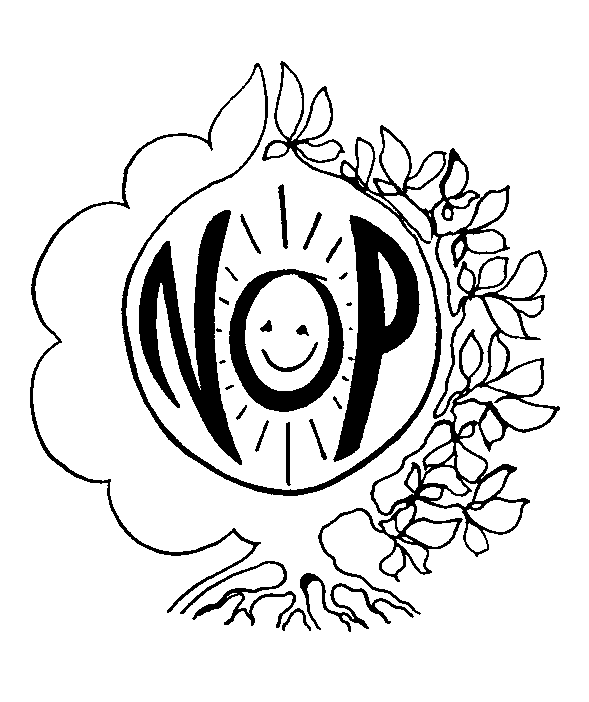 2024.„A gyermekek a szeretetben fejlődnek a legjobban.A gyökerek perszenem látszanak,de tudod azok tartják a fát.”(görög költő)TARTALOMJEGYZÉK1. BevezetésAz óvodai nevelőmunka az Óvodai nevelés országos alapprogramjára épülő helyi óvodai pedagógiai program alapján folyik. Az Óvodai nevelés országos alapprogramját a kormány a 137/1996. (VIII. 28.) Korm. rendelettel adta ki, majd a helyi óvodai pedagógiai programok 1996 és 1999 között készültek el, egységes időpontban, az alapprogramban foglalt elvi irányításnak és a helyi igényeknek megfelelően. A közoktatásról szóló törvénynek a 2003. évi LXI. törvénnyel megállapított 129. §-ának (6) bekezdése alapján az óvodáknak 2004. június 30-ig felül kellett vizsgálniuk pedagógiai programjukat, és meg kellett küldeniük a fenntartó részére jóváhagyás céljából. Az eltelt időszak megfelelő szakmai tapasztalat összegyűjtésére adott lehetőséget, amelyeket az óvodák a felülvizsgálat során érvényesíteni tudtak. Kiderül, hogy az adaptált program használható volt-e helyileg, az, hogy mi hogyan valósult meg a mindennapok nevelőmunkájában. Egyrészt, e tevékenységek elemzése, értékelése és a módosítási tartalmak határozták meg a program-felülvizsgálatát 2004-ben, másrészt a 2003-as közoktatási törvényben megfogalmazott változások miatt kellett programmódosítást végezni, valamint az óvodai pedagógiai program felülvizsgálatának azt a célt is kellett szolgálnia, hogy áttekintették az óvodák az óvoda működését meghatározó dokumentumok összhangját. Az óvodai helyi pedagógiai programmódosítást nemcsak a közoktatási törvény változásai indokolták, hanem időszerűvé vált felülvizsgálata, mivel elhagyták azok a gyermekek az óvodát, akik már az új helyi pedagógiai program alapján nevelődtek. Az első kimeneti eredmények összegződtek. Így a helyi óvodai pedagógiai program használhatóságának értékelése 2004-ben vált szükségessé. Ezen előzmények alapján mi is felülvizsgáltuk helyi pedagógiai programunkat. A négy év tapasztalata és eredménye megerősített bennünket abban, hogy saját pedagógiai programot írtunk, kiegészítve azt egy szimpatikusnak talált óvodai programmal, de csak bizonyos részek átvételével, s nem teljes adaptálással. Az Alapprogramot a 255/2009.(XI.20.) Kormányrendelet módosította, ezért az óvodáknak az e rendeletben megfogalmazottaknak megfelelően 2010-ben ismét felül kellett vizsgálniuk helyi óvodai pedagógiai programjukat, és azt a 2010/2011. óvodai nevelési évben már annak megfelelően kellett alkalmazniuk. Az Alapprogram módosítására a nemzeti köznevelésről szóló 2011. évi CXC. Törvény 94. § (4) bekezdés a) pont felhatalmazásával a kormány rendelkezik illetékességgel és hatáskörrel. Az Alapprogram alapelvei alapján kidolgozandó óvodai pedagógiai program az óvodavezető jóváhagyásával válik legitimmé. A jóváhagyási eljárásban fenntartói egyetértésre abban az esetben van szükség, ha az óvodai pedagógiai program végrehajtása a fenntartót terhelő többletköltségek biztosításával valósítható meg. Az Óvodai nevelés országos alapprogramjáról szóló 363/2012. (XII. 17.) Kom. rendelet MAGYARKÖZLÖNY 2012. évi 171. számában jelent meg. A kormányrendelet értelmében 2013. szeptember 1-től szükséges a jelen alapprogramra épülő helyi pedagógiai program szerint folytatni az óvodai nevelő-fejlesztő munkát az ország valamennyi óvodai csoportjában. Az Alapprogram legfrissebb módosítására 2018 júliusában került sor, az új előírások 2018. szeptember 1-jétől hatályosak. A Magyar Közlöny 2018. évi 118. számában megjelent, a 137/2018. (VII. 25.) Korm. rendelettel bevezetett módosítások alapján nagyobb hangsúlyt kell fektetni a jövőben: a nevelőmunkában a nemzeti identitástudat erősítésére, és a hazához való kötődésre, valamint az egészséges életmódra nevelésre.Az alapprogram legutóbb 2021. február 15-én módosult az egészséges életmódra nevelés és az egészséges életvitel igényének alakítása témakörében.Törvényi háttérAlapító okirat1997. évi XXXI. törvény a Gyermekek védelméről és gyámügyi igazgatásáról2011 évi CXC. törvény a nemzeti köznevelésről20/2012. (VIII.31.) EMMI rendelet a nevelési- oktatási intézmények működéséről és a köznevelési intézmények névhasználatáról229/2012. (VIII.28.) Kormányrendelet a nemzeti köznevelésről szóló törvény végrehajtásáról363/2012. (XII.17.) Kormányrendelet az Óvodai nevelés országos alapprogramjáról2023. évi LII. törvény a pedagógusok új életpályáról Intézményünk jellemző adataiAz intézmény neve: 	Cserszegtomaji Pipacs Óvoda-bölcsőde Címe: 			8372 Cserszegtomaj, Iskola utca 17.Telefonszáma: 	06-83-330-166 OM azonosítója: 	202 302Web címe: 		www.pipacsovoda.huE-mail címe: 		cserszegovi@gmail.comCíme: 			8372 Cserszegtomaj, Dr. Bakonyi Károly u. 1.Telefonszáma: 	83/330-001Az intézmény fenntartója: Cserszegtomaj Nagyközség Önkormányzata Az intézmény óvodai csoportjainak száma: 5 Az intézmény mini bölcsődei csoportjainak száma: 1Férőhelyek száma: 120 fő (113 óvodás + 7 bölcsődés)A program benyújtója, főigazgató helyettes: Soósné Zsernoviczky KrisztinaIntézményünk bemutatásaCserszegtomaj nagyközség a Keszthelyi-hegység délnyugati részén, a Keszthelyt körülvevő dombvonulaton, a Balatontól 4 km-re, Hévíztől 3 km-re fekszik. Területe 19 km² (1260 hektár), a lélekszámhoz viszonyítva rendkívül nagy és tágassága folytán Európa egyik legkülönösebb települése. Régebben hegyközségként tartották számon és e jellegét a mai napig fenn kívánják tartani. Cserszegtomaj lakossága túllépte a 3000 főt.A Cserszegtomaji Pipacs Óvoda-bölcsőde 5 óvodai csoporttal és 1 mini bölcsődei csoporttal működik: Katica, Méhecske, Süni, Micimackó és Mazsola csoport. A mini bölcsődei csoport a Napsugár csoport nevet viseli. A családias légkörű, jól felszerelt termekben, homogén/életkor szerint osztott és heterogén/vegyes életkorú csoportokban, folyamatos napirend keretén belül töltik napjaikat a gyermekek. A vegyes csoportban lehetővé válik testvérek, ismerős gyermekek együttnevelése, gondozása.Az alapító okirat szerinti maximálisan felvehető gyermeklétszám 120 fő. A 2018. nevelési évtől mini bölcsődei csoport indult, ahol lehetőség van 7 bölcsődés korosztályú gyermek gondozására. Az alapító okirat szerinti maximálisan felvehető gyermeklétszám 120 fő, ebből 113 óvodás és 7 bölcsődés. 11 óvodapedagógus, 2 pedagógiai asszisztens foglalkozik, 5 dajka, 1 dajka a konyhai feladatok ellátására és 1 óvodatitkár segítségével a nagyközségből és vidékről érkező gyermekekkel. A mini bölcsődében 1 kisgyermeknevelő és 2 bölcsődei dajka (ebből 1 részmunkaidős) gondozza a kisgyermekeket.A gyönyörű, tágas és igényesen kialakított-felújított épületben minden adott ahhoz, hogy az óvodások derűs, tartalmas napokat tölthessenek el.A kialakított szabály- és szokásrendszer segít abban, hogy a gyermekek biztonságban, jól érezhessék magukat, és életkoruknak megfelelően fejlődhessenek. A szülők és a gyermekek szeretetteljes odafordulást tapasztalhatnak az óvodában dolgozó valamennyi felnőttől.Az épület 2007-ben teljes felújításon, esett át, majd 2012-ben és 2018-ban ismét bővítésen, így gyermekeink modern, minden igényt kielégítő, barátságos környezetben tölthetik mindennapjaikat. Nagy, füves udvarunk kellemes színtere a szabadtéri mozgásoknak és játékoknak. Számos mozgásfejlesztő játék és mászóka teszi vonzóvá. Pályázatok és egyéb források feltárásával az elkövetkezendő időszak céljai között szerepel játszóudvarunk további fejlesztése, biztosítva ezzel a még tartalmasabb szabadtéri nagymozgás és játék megfelelő feltételeit. Az udvari játékok többsége a mozgásfejlesztést, szerepjátékok lehetőségét szolgálja. Folyamatosan igyekszünk megfelelni a biztonságtechnikai követelményeknek.Az ősi kultúra hagyományrendszere beépült óvodánk életébe, s eszerint tervezzük és szervezzük nevelési folyamatainkat, s ezt a kitaposott utat szeretnénk a jövőben is folytatni. A vidéki életmód, a határjárás adta lehetőségek, a csodálatos táj mind-mind megerősített bennünket abban, hogy a pedagógiai programunk átdolgozásakor a fő hangsúlyt a néphagyományőrzés, a természetszeretet és természetvédelem, valamint az egészséges életmódra nevelés kapja. Ezért programunk megírásához a „Néphagyományőrző óvodai program”-ból vettünk át olyan részeket, melyek megegyeznek a mi pedagógiai elképzeléseinkkel.Intézményünkben az óvodai nevelés tehát a Néphagyományőrző Óvodai Program alapján történik. Programunk elkészítése során figyelembe vettük a törvényi szabályozásokat, szakmai helyzetelemzést, a partneri elvárásokat és a szakmai – pedagógiai hagyományainkat.2009-ben az óvoda egy csoportjában bevezetésre került a Kompetencia alapú nevelési program a TÁMOP 3.1.4. pályázat keretében, melynek célja: a gyerekek számára élvezetes IKT eszközökkel támogatott, élményszerű tanulási környezetet biztosító korszerű tanulásszervezési eljárások, gyermekközpontú módszertani lehetőségek elterjesztése az intézményben.  Az évek során a többi csoport is sok értékes ötletet hasznosított ebből. Ehhez a többi csoportban is lehetővé tettük az IKT eszközök használatát.Nevelési rendszerünk középpontjába a gyermeket és a vele foglalkozó óvodapedagógust állítjuk. Az óvodások tevékeny mindennapjai biztonságot nyújtó feltételrendszerben, barátságos, meleg, szeretetteljes légkörben valósulnak meg. Az óvodai és a családi nevelés összhangját a nyitottság és a bizalom elemeire építjük, szem előtt tartva a gyermekeket megillető alapvető jogokat.A leglényegesebb gyermeki tevékenységnek az elmélyült játékot tartjuk. A mondókák, mesék, versek, dalok átszövik az óvoda mindennapi életét, játékos formában ismerkedhetnek a matematikával, megfigyelhetik környezetünk változásait, a természet szépségeit. Változatos eszközök használatával fejlődhet kézügyességük, kreativitásuk. A mozgásos foglalkozások megszervezése során lehetőség van tornaszoba használatára. Jó idő esetén a tágas, esztétikus udvaron és a környék szépségeit felfedező sétákon tesszük lehetővé a friss levegőn való tartózkodást, az egészséges életmódra nevelést, a gyermekek mozgásigényének biztosítását. Rendszeresen látogatjuk a Balaton Színház által szervezett színházi előadásokat, valamint színvonalas vendég előadókat hívunk óvodánkba: báb és zenés műsorokat láthatnak, hallhatnak gyermekeink. Szeretünk kirándulni, múzeumokat látogatni. Azokkal a gyermekekkel, akiknek valamely képességterületen megsegítésre van szükségük, gyógypedagógus és (gyógy)logopédus foglalkozik egyénileg, emellett logopédus, fejlesztőpedagógus segíti heti rendszerességgel az óvodapedagógusok munkáját. Az intézményben tehetséggondozó műhelyekben vehetnek részt a tehetségígéretek:Sakk tehetséggondozó műhelyMozgásfejlesztő tehetséggondozó műhelyNépi játékok tehetséggondozó műhelyAz érdeklődő gyermekeink részére különböző szakköröket biztosítunk: Mozgásfejlesztő tornaFociÍgy tedd rá! foglalkozásKlasszikus balettOvis-angolÓvodai hittan-katolikusVédőnő látogatja rendszeresen az intézményt, s vizsgálja a gyermekeket. Gyermek- és ifjúságvédelmi felelős konzultál a Gyermekvédelmi és Családsegítő Szolgálat munkatársaival. Pedagógiai programunk megírásakor tehát a fő hangsúlyt a néphagyományőrzés kapta, mellette kiemelten kezeljük az egészséges életmódra nevelést és a környezettudatos magatartásra nevelést.Az egészséges életmódra neveléssel kapcsolatos programok az intézményben:„zöldnapok” beiktatása, folyadékszükséglet kielégítése, sok mozgás, futás, edzés, kirándulás, séták, olyan szülői értekezletek szervezése, ahol szakemberek tartanak felvilágosítást különböző témakörökben a szülők részére. A környezettudatos magatartásra neveléssel kapcsolatos programok, tevékenységek: „Madárbarát Óvodaként” az óvoda udvarán kihelyezett madáretetőket a téli időszakban folyamatosan gondozzuk, a kihelyezett madárodút is folyamatosan figyelhetik a gyermekek. „Zöld Óvodaként” a fenntarthatóságra nevelés és a környezetvédelemre nevelés kiemelt hangsúlyt kap a mindennapok során, átszövi az intézmény mindennapjait. Az óvoda udvarán egy kis magaságyást alakítunk ki, hogy a gyermekek tevékenyen is részt vehessenek a program megvalósításában.  A fáradt elem, kupakok, elektronikai hulladék, papír gyűjtése.„Állatbarát Óvodaként” kiemelt hangsúlyt fektetünk az állatvédelem pedagógia alkalmazására, változatos és kreatív programokat szervezünk a gyermekeknek a felelős állattartás jegyében, pl. állatasszisztált foglalkozások, mentőkutyás bemutató, adománygyűjtés állatvédő egyesületeknek, állatokkal való ismerkedés külső helyszínen, állatparkok látogatása.Bízunk abban, hogy a hozzánk járó gyermekeknek életre szóló élményeket és ismereteket nyújtunk, felvértezve őket azokkal a képességekkel, melyekre szükségük lesz ebben a gyorsan változó világban.Mottónk: szeresd, óvd, védd a környezetedet!2. Gyermekkép, óvodaképGyermekképAz Alapprogram az emberi személyiségből indul ki, abból a tényből, hogy az ember mással nem helyettesíthető, szellemi, erkölcsi és biológiai értelemben is egyedi személyiség és szociális lény egyszerre. A gyermek, fejlődő személyiség, fejlődését genetikai adottságok, az érés sajátos törvényszerűségei, a spontán és tervszerűen alkalmazott környezeti hatások együttesen határozzák meg. E tényezők együttes hatásának következtében a gyermeknek sajátos, életkoronként (életkori szakaszonként) és egyénenként változó testi és lelki szükségletei vannak. A személyiség szabad kibontakoztatásában a gyermeket körülvevő személyi és tárgyi környezet szerepe meghatározó. Az óvodai nevelés gyermekközpontú, befogadó, ennek megfelelően a gyermeki személyiség kibontakozásának elősegítésére törekszik, biztosítva minden gyermek számára, hogy egyformán magas színvonalú és szeretetteljes nevelésben részesüljön, s meglévő hátrányai csökkenjenek. Nem ad helyet semmiféle előítélet kibontakozásának.ÓvodaképAz óvodáskorú gyermek nevelésének elsődleges színtere a család.Az óvoda a köznevelési rendszer szakmailag önálló nevelési intézménye, a családi nevelés kiegészítője, a gyermek harmadik életévétől az iskolába lépésig. Az óvoda pedagógiai tevékenységrendszere és tárgyi környezete biztosítja az óvodáskorú gyermek fejlődésének és nevelésének legmegfelelőbb feltételeit. Az óvodában, miközben az teljesíti a funkcióit (óvó-védő, szociális, nevelő-személyiségfejlesztő), a gyermekekben megteremtődnek a következő életszakaszba (a kisiskolás korba) való átlépés belső pszichikus feltételei.Az óvoda funkciói:óvó-védő,szociális,nevelő-személyiségfejlesztő funkció. Az óvodai nevelés alapelve:A gyermeki személyiséget tisztelet, elfogadás, szeretet, megbecsülés és bizalom övezi. A gyermekekről való gondoskodás szeretetteljes kell, hogy legyen.A nevelés lehetővé teszi és segíti a gyermek személyiségfejlődését és egyéni készségeinek és képességeinek kibontakoztatását. A gyermekek nevelésében az óvodák továbbra is kiegészítő szerepet töltenek be, esetenként hátránycsökkentő szereppel.Az óvodai nevelésben alkalmazott pedagógiai hatásoknak a gyermek személyiségéhez kell igazodniuk. Minden gyermek egyenlő eséllyel részesülhessen színvonalas nevelésben.Az óvodai nevelés az alapelvek megvalósítása érdekében gondoskodik:A gyermeki szükségletek kielégítéséről.Az érzelmi biztonságot nyújtó derűs, szeretetteljes óvodai légkör megteremtéséről.A testi, a szociális és az értelmi képességek egyéni és életkor-specifikus alakításáról.A gyermeki közösségben végezhető sokszínű – az életkornak és fejlettségnek megfelelő – tevékenységről, különös tekintettel, a mással nem helyettesíthető játékról.E tevékenységeken keresztül az életkorhoz és a gyermek egyéni képességeihez igazodó műveltségtartalmakról, emberi értékek közvetítéséről.A gyermek egészséges fejlődéséhez és fejlesztéséhez szükséges személyi, tárgyi környezetről.Migráns, nemzetiségi gyermekek nevelése esetén biztosítja az önazonosság megőrzését és ápolását, nyelvi nevelését, multikulturális nevelésen alapuló integrációját.2.1. Az óvodai nevelés célja Az óvodai nevelés céljaAz, hogy elősegítse az óvodások sokoldalú, harmonikus fejlődését, a gyermeki személyiség kibontakoztatását, a hátrányok csökkenését, az életkori és egyéni sajátosságok, valamint az eltérő fejlődési ütem és az egyenlő hozzáférés figyelembevételével. Az óvodai nevelés a családi nevelés kiegészítése.Az óvodás gyermekek egyéni fejlettségéhez, igényeihez, szükségleteihez, érési tempójához igazodó, a gyermeki szabadságot tiszteletben tartó differenciált személyiségfejlesztés, hátránykompenzálás és tehetséggondozás a tanuláshoz szükséges képességek és részképességek megalapozása a játékban és a szervezett tevékenységekbe ágyazva.A gyermekek harmonikus fejlesztése a természetszeretet és természetvédelem, az egészséges életmódra nevelés és a néphagyományőrzés gazdag eszközrendszerével.A gyermekekben a természet és a hagyományok iránti fogékonyság megalapozása./Néphagyományőrző óvodai program – a program célja – 11. old./A közös tevékenységek során a gyermekekben alapozódjanak meg azok a képességek, jártasságok, amelyek képessé teszik az együttélésre, majd az iskolai életmód elfogadására.Az óvodai nevelésnek az emberi értékek közvetítéséről is gondoskodnia kell.Sajátos nevelési igényű gyermekek inkluzív nevelése.Óvodai programunk céljaA napjainkban világszerte zajló gyors változások erősítik annak a fontosságát, hogy óvodás gyermekeinkben felébresszük a tanulás iránti vágyat, amely majd végig kíséri őket egész életük során.Annak érdekében, hogy felkészítsük gyermekeinket a belsőleg motivált tanulásra, helyi Néphagyományőrző Óvodai Programunk igyekszik megalapozni a jelenkor, illetve a századunk kihívásaihoz elengedhetetlen attitűdöket, tudásanyagot és készségeket.A következő értékek közvetítését vállaljuk ennek érdekébenElfogadás és tiszteletBizalom és szeretetViselkedési és anyanyelvi kultúraTudásEsztétikai érzékEgészséges életmódTermészetszeretet, természetvédelem és környezettudatosságHagyományőrzésNevelési alapelveink Az egyéni képességek differenciált kibontakoztatása, a teljes személyiség fejlesztése játékkal, mozgással, örömmel végzett tevékenységekkel. A ránk bízott gyermekeket szeretet, türelem, megértés és tisztelet vegye körül óvodánkban. Az óvodapedagógus és más alkalmazottak személyisége, magatartása, tevékenysége modellt nyújtson a gyermekek számára. Az óvodáskorú gyermekek védelme, esélyegyenlőségének biztosítása, jogainak érvényre juttatása a nevelés és a törvények adta eszközökkel történjen. Egyenlő hozzáférés biztosítása minden gyermek számára. A gyermekek érdekei elsődlegesek, mindenek felett állóak. Kiemelt figyelmet igénylő gyermekek számára a szükséges segítség, gondozás, nevelés biztosítása. Nemi sztereotípiák tudatos kerülése. Innovatív pedagógiai törekvések érvényesítése a gyermekek érdekében. Nevelőmunkánk során olyan motívumokat és képességeket kell fejlesztenünk, melyek eredményeként gyermekeink döntései megalapozottak lesznek, s döntéseik kivitelezésében pedig eredményesek.Célunk a gyermeki személyiség komplex fejlesztése, mely magában foglalja az értelmi képességek fejlesztése mellett a gyermek önmagához, és a különböző közösségekhez való viszonyának fejlesztését is.2.2. Az óvodai nevelés feladataiÁltalános nevelési feladataink: az óvodás korú gyermek testi és lelki szükségleteinek kielégítése.Ezen belül:- az egészséges életmód alakítása,- az érzelmi, az erkölcsi és az értékorientált közösségi nevelés,- az anyanyelvi, értelmi fejlesztés és nevelés megvalósítása.2. 2. 1. Az egészséges életmód alakításaAz egészséges életmódra nevelés, az egészséges életvitel igényének alakítása, a gyermek testi fejlődésének elősegítése ebben az életkorban kiemelt jelentőségű. Ezen belül az óvodai nevelés feladata:a gyermek gondozása, testi szükségleteinek, mozgásigényének kielégítése;a harmonikus, összerendezett mozgás fejlődésének elősegítése;a gyermeki testi képességek fejlődésének segítése;a gyermek egészségének védelme, edzése, óvása, megőrzése;az egészséges életmód, a testápolás, a tisztálkodás, az étkezés, különösen a magas cukortartalmú ételek és italok, a magas só- és telítettzsír-tartalmú ételek fogyasztásának csökkentése, a zöldségek és gyümölcsök, illetve tejtermékek fogyasztásának ösztönzése, a fogmosás, az öltözködés, a pihenés, a betegségmegelőzés és az egészségmegőrzés szokásainak alakítása;a gyermek fejlődéséhez és fejlesztéséhez szükséges egészséges és biztonságos környezet biztosítása;a környezet védelméhez és megóvásához kapcsolódó szokások alakítása, a környezettudatos magatartás megalapozása;megfelelő szakemberek bevonásával - a szülővel, az óvodapedagógussal együttműködve - speciális gondozó, prevenciós és korrekciós testi, lelki nevelési feladatok ellátása.Az óvodapedagógus az óvodai felvétel után készítsen a gyermekekről anamnézist.A testi szükségletük kielégítése alapozza meg a gyermekek jó közérzetét, ami minden egyéb tevékenységvégzéshez szükséges, ezért ezek feltárására helyezze a hangsúlyt. A gyermekek gondozásánál fontos az óvodapedagógus és a gyermekek közötti meghitt, megértő viszony kialakítása, a természetes testközelség megléte, az óvodapedagógus toleranciája, tapintatos viselkedése, gondoskodó, simogató szeretete. Az érzelmi biztonság segíti át a „botladozó”, önmagát kipróbáló gyermeket az önkiszolgálás bonyolult tevékenységrendszerén. A helyes életritmus megteremthető a folyamatossággal, amelyet a napirend rugalmassága és többnyire kötetlensége jellemez.Az óvodapedagógus nevelő és oktató munkája során gondoskodjék a gyermek személyiségének fejlődéséről, tehetségének kibontakoztatásáról, ennek érdekében tegyen meg minden tőle elvárhatót figyelembe véve a gyermek egyéni képességeit, adottságait, fejlődésének ütemét, szociokulturális helyzetét.A kiemelt figyelmet igénylő gyermekekkel egyénileg foglalkozzon, szükség szerint együttműködjön gyógypedagógussal, konduktorral vagy a nevelést, oktatást segítő más szakemberekkel, a hátrányos helyzetű gyermek, tanuló felzárkózását elősegítse.Segítse a tehetségek felismerését, kiteljesedését, figyelemmel kövesse a tehetséges tanulókat.Előmozdítsa a gyermekek erkölcsi fejlődését, a közösségi együttműködés magatartási szabályainak elsajátítását, és törekedjen azok betartására.Egymás szeretetére és tiszteletére, a családi élet értékeinek megismerésére és megbecsülésére, együttműködésre, környezettudatosságra, egészséges életmódra, hazaszeretetre nevelje a gyermekeket.A pedagógiai programban és a köznevelési intézmény szervezeti és működési szabályzatában előírt pedagógiai és adminisztratív feladatait teljesítse.A gyermek testi-lelki egészségének fejlesztése és megóvása érdekében tegyen meg minden lehetséges erőfeszítést: felvilágosítással, a munka és balesetvédelmi előírások betartásával és betartatásával, a veszélyhelyzetek feltárásával és elhárításával, a szülő-és szükség esetén más szakemberek bevonásával.TáplálkozásA gyermekek egészséges fejlődésének fontos feltétele az életkori sajátosságoknak megfelelő egészséges, változatos, vitamindús táplálkozás, a gyermekek egyéni ízlésének ismerete, formálása.Napi háromszori étkezést biztosítunk, melyet szervezetten, a folyamatosság módszerével alakítottunk ki. A gyermekek a megjelölt időkereteken belül a tízórai és az uzsonna időpontját maguk választhatják meg, Az étkezés önkiszolgálással, a lehető legrövidebb várakozási idővel valósul meg. A déli étkezésnél egyszerre ülnek le a csoportok ebédelni, s a naposi rendszer működik.A hetente visszatérő „zöldnap”, vagyis a zöldség- és gyümölcsfeldolgozó tevékenység, a közös csemegézés formálja a gyermekek szemléletét, a szülők figyelme is ráirányul a nyers zöldség- és gyümölcsfogyasztás, a rágás fontosságára. Nagy figyelmet fordítunk az esztétikus terítésre és a kulturált étkezési szokások betartására.Az óvodás gyermek az ébrenlétének háromnegyed részét az óvodában tölti, ahol az óvodapedagógusok a gyermek testi-szellemi fejlődésének feltételeit igyekeznek biztosítani. A fejlődés alapfeltételei között kiemelt jelentőségű a gyermek egészséges táplálása. A gyermeknek az egészséges táplálkozás érdekében naponta az öt alapélelmiszer-csoport mindegyik tagjából kell fogyasztania Az alapélelmiszer-csoportok között a következőket tartjuk számon: kenyér, pékáru, tésztaféle, rizs gyümölcs, zöldség, hús, hal, tojás, tej és tejtermék, olaj, margarin, vaj, zsír. Az óvoda és az óvodapedagógus feladatai: Kulturált körülmények között a fogásokat folyamatosan felszolgálja. Az étkezés végén az asztalok rendjének helyreállítását irányítja. Megkedvelteti az ízeket, intenzív rágásra ösztönöz, folyamatosan folyadékot biztosít. Életkoruknak, fejlettségüknek megfelelően kanál, villa és kés helyes használatával ismerteti meg a gyermekeket. Fokozottan ügyel a táplálék-érzékeny gyermekekre. Tanácsot adnak (szülői értekezleten, fogadóórán, kötetlen beszélgetés keretében), hogy az óvodai étrendet otthon milyen ételféleségekkel egészítsék ki.Óvodai napirend keretében ismertetik meg az óvodapedagógusok a dajkákkal együttműködve a gyermekeket új ízekkel, addig ismeretlen étel-és italféleségekkel. Az étkezést örömtelivé teszik, jó hangulatot teremtenek az ételek elfogyasztásához. Az egészséges táplálkozásra nevelés érdekében kapcsolják be a napi programba az alternatív egészségfejlesztő programot, (pl projektek), játékos alkalmat teremtenek arra, hogy a gyermekek maguk is részesei legyenek egyszerűbb ételek elkészítésének (pl. salátakészítés, tízórai összeállítás). Az étkezések során előforduló mindenféle tejterméket kóstoljanak meg a gyermekek. Beszélgessenek a tej fontosságáról, miért is fontos az emberi szervezet számára, kiemelve a csontok, és a fogak egészségét. TestápolásA testápolás a gyermekek tisztaságigényének, egészségügyi szokásainak megalapozását szolgálja. Az önkiszolgáláshoz szükséges készségek elsajátítását a felnőtt és a gyermekek közötti meghitt kapcsolat segíti. A testápolás közben a gyermekek utánzási hajlama lerövidíti a szokás tanulási folyamatát (mosakodás, kéztörlés, fogmosás, fésülködés, wc használat). Fontosnak tartjuk, hogy a felnőtt állandóan segítőkészen jelen legyen.ÖltözködésAz öltözködés a test védelmét szolgálja az időjárás változásaival szemben és a gyermeki önállóságot, ízlésvilágot alapozza meg. A gyermekek ruházata a sokféle tevékenység gyakorlásához, az időjárás változásaihoz igazodó, kényelmes, réteges és praktikus, könnyen le- és felvehető legyen. Egészségügyi szempontból szükséges a gyermekeknek benti játszóruha és cipő, a pihenéshez pizsama, udvarra szabadidőruha, kinti cipő, testneveléshez tornafelszerelés. MozgásA mozgás belső igény, élmény a gyermekek számára, amit felszabadultan, jókedvűen, örömmel végeznek. A gyermeki mozgásigény kielégítését a változatos tevékenységek biztosítják: csoportos séta; kocogó-futó tevékenység; prevenciós fejlesztő torna; lábboltozatot erősítő, fejlesztő mozgás; mindennapi szabad mozgás; szervezett mozgásos tevékenységek; stb.Az óvodapedagógus feladatai a mozgásigény kielégítése és testi képességek fejlesztéséért: Változatos napi és heti rendben biztosítja a gyermek mozgásigényének folyamatos kielégítését.Minden nap szervez mozgástevékenységet (tornaszobában, csoportszobában vagy az udvaron). Heti 1 alkalommal csoportos mozgás foglalkozást vezet. Edzési lehetőséget a környezet, levegő, nap kihasználásával biztosítja.Megtervezi a helyet, időt, és a közegekben való mozgást fokozatos terheléssel, figyelembe véve a korosztályok életkori sajátosságait. EdzésAz edzés folyamatában a gyermekek ellenálló képessége fokozódik, szervezete alkalmazkodik az évszakok változásaihoz. Fontos, hogy a gyermekek minden évszakban, minél több időt töltsenek a szabadban. A jó levegő, a napfény és a víz a gyermekek edzését szolgálják.Időjárástól függően (köd, -5 fok, eső, viharos szél esetén nem) napi 1-3 óra levegő és napfény-edzést biztosíthatunk a fokozatosságot betartva. A nyári napirendet az egész napos levegőn való tartózkodásra építhetjük (kivétel az erős napsugárzás miatt a 12-15 óra közötti időszak). PihenésA pihenés, az alvás az óvodás gyermekek egyéni alvásigényének kielégítését, testi fejlődését szolgálja. A nyugodt pihenés, alvás légkörének megteremtése minden óvodai dolgozó feladata: a csoportszoba levegőjének cseréje és a külső zavaró ingerek megszüntetése. A gyermekek tevékenységéhez igazodó hangnemet használunk, tehát már a pizsamába öltözés ideje alatt halkan beszélünk, majd enyhe sötétítés mellett, mesével, halk énekléssel, dúdolással teremtjük meg a pihenéshez, alváshoz szükséges feltételeket.Az ágyneműről és annak tisztításáról a szülő gondoskodik, általában 2 hetente és a gyermek megbetegedése alkalmával. Csoportszobák  Többfunkciósak, itt zajlik a szabad játék, a különböző tevékenységek, az étkezés, a pihenés. Falai színesek, nagy ablakokkal, világos függönnyel, ami a természetes fény besugárzását szolgálja és a nap folyamán többszöri levegő cserét tesz lehetővé. Erős napsütés esetén sötétítéssel védekezünk. Padlózata jól tisztítható. Gázfűtés biztosítja az egyenletes hőmérsékletet. A berendezési tárgyak gyermekléptékűek, esztétikusak, természetes anyagból készültek. A bútorok nagy része a gyermekek által könnyen mozgatható, formai kivitelezésük, elhelyezésük kizárja a balesetveszélyt. A gyermekek által használt eszközök, játékok elérhető magasságú polcokon találhatóak. A hagyományos és szükséges berendezések és játékeszközök elhelyezésén túl, a napi mesélés, bábozás, dramatizálás az erre a célra kialakított mesesarokban történik. Külön figyelmet fordítottunk a kézműves, az élő- és természetsarok helyének megválasztására is. Öltöző A gyermekek váltóruhája, cserecipője, tornafelszerelése a jellel és függönnyel ellátott öltözőszekrényekben kap helyet. Falra helyezett parafatáblákon és polcokon találhatók a gyermekek munkái. A szülők részére információs táblát függesztettünk ki, ahol tájékoztatást kapnak az éppen aktuális eseményekről. Mosdó Minden gyermeknek van jellel ellátott, elkülönített fogmosó felszerelése, fésűje. Folyékony szappan, körömkefe áll a gyermekek rendelkezésére. A WC helyiségeket válaszfal és függöny határolja, tiszteletben tartva a gyermekek személyiségjogait.ÓvodaudvarAz óvoda egyik legfontosabb fejlesztési tere, a gyermekek természetes mozgásigényének kielégítését szolgálja. Az udvar akkor tölti be funkcióját, ha a gyermekek szinte egész napjukat kint tölthetik. Az udvarunk változatos felületű: füves, homokos, betonozott, napos és árnyékos részek váltakoznak rajta. Az udvar esztétikai szépségét adják a fák, bokrok és díszcserjék, valamint az ízlésesen kialakított kis virágos szigetek.Az udvar 4 csoportszobából közvetlenül megközelíthető, fedett terasszal rendelkezik. Nyári időszakban az étkezések is megoldhatók itt, valamint az ábrázoló és kézműves szabadfoglalkozások.A mozgásfejlesztő eszközök különböző típusú mozgásoknak adnak lehetőséget. Több kisebb homokozóval is rendelkezünk, mivel a homokozás a gyermekek udvari tevékenységének sorában elsődleges helyet foglal el, ezeket a nyári hónapokban árnyékolókkal védünk az erős napsugárzás ellen.Az egészségvédelem szempontjából fontos a homok évenkénti cseréje, s ha szükséges naponkénti lazítása, valamint nyáron a locsolása.A természetes mozgások gyakorlására nagy, tágas, füves tér áll a gyermekek rendelkezésére.  Egy nagyobb méretű, szilárd burkolatú felület, „kresszpálya” kialakításával, a közlekedéssel kapcsolatos szabályok gyakorlására ad lehetőség, valamint rollerezésre, kerékpározásra, labdajátékozásra. Kerti csap biztosítja a gyermekek ivóvíz ellátását.A vizes edzést párakapu felállításával oldottuk meg.Időközönként közös udvarfelújításra, kertrendezésre hívjuk össze a szülőket.Egészséges, tiszta és biztonságos környezet megteremtése higiéniás szabályok kialakítása Az óvodás gyermek saját testi gondozásának megtanítása és mozgásigényének kielégítése csak egészséges környezetben történhet. Ennek érdekében a dajkák munkájához hozzátartozik a mindennapos portalanítás, felmosás, fertőtlenítés, szellőztetés és a higiéniás szabályok betartatása a gyermekkel. A balesetveszély elkerülése érdekében a gyermekek által használt eszközöket fokozott odafigyeléssel kezelik a felnőttek, szükség esetén kezdeményezik javítását, cseréjét. Különösen az udvari, vagy játszótéri játékoknál, sétáláskor hívják fel a felnőttek a gyermekek figyelmét a helyes eszközhasználatra, a biztonságos közlekedés szabályaira. A kirándulások megszervezésekor akár szülői segítséget is kérhetnek az óvodapedagógusok.A gyermekek szükséglete szerint speciális szakemberek bevonásáról gondoskodik az óvoda: orvos, védőnő, fogorvos, szakszolgálatok segítségével. A szakszolgálat utazó logopédusával, fejlesztő pedagógusával, gyógytornászával, gyógypedagógusával, akik hetente tartanak foglalkozásokat óvodánkban, állandó kapcsolatot tartunk fenn.Testi és lelki egészség fejlesztése, a viselkedési függőségek, a szenvedélybetegségekhez vezető szerek fogyasztásának megelőzése Alapelvek: A dohányzás megelőzésében és visszaszorításában jelentős szerep jut az óvodapedagógusoknak és az óvoda technikai személyzetének. Az óvoda felnőtt dolgozói modellt, mintát jelentenek a gyermekek számára. Az óvodában a gyermek előtt dohányzó felnőtt nagyobb hatást gyakorol a gyermekre, mint egyéb szocializációs helyzet, ezért az óvoda dolgozói nagyobb felelősséggel tartoznak személyes példamutatásukért. Az óvoda feladata minden olyan helyzet elkerülése, amely a gyermeknek kedvezőtlen mintaként szolgálhat. A dohányzás megelőzését szolgáló óvodai egészségnevelési program tevékenységei: Szabad beszélgetések. A beszélgetés kezdeményezője lehet az óvodapedagógus, de lehet maga gyermek is (valamely aktuális eseménnyel, élménnyel, filmjelenettel stb. kapcsolatosan). A szabad beszélgetésben kisebb, önkéntesen csatlakozó gyermekcsoport vehet részt beszámolóval, események értékelésével, képek nézegetésével, stb. párhuzamosan. Fontos: az önkéntes részvétel, a szabad megnyilatkozás és vélemény-nyilvánítás. Kirándulási élmények feldolgozása: napsütés, szabad levegő, madárdal, napozás (lebarnulás), szabad mozgás, jókedv, veszélyek (napozás, növényzet.), értéke: füstmentesség, pormentesség, szabad légzés, erőkifejtés, sok mozgás.  Városi, falusi élmények megbeszélése: az utca forgalma, a gépkocsik füstje, az áruházak levegője, gyárak környékének kedvezőtlen viszonyai, utazás tömegközlekedési járművön, az utcai porképződés, az otthoni állattartással járó szagok.Élmények elmondása a dohányfüstös helyiségekről: saját lakásunk levegője, szórakozó helyek füstje, gyárkémények füstje, füstmérgezéses balesetek; a családban dohányzók megszokott dohányzási helyei, vendégségben tapasztalt dohányzás. Ismeretek átadása a dohányzás ártalmairól a gyermeki élményekkel kapcsolatosan: károsítja a tüdőt, az idegrendszert, valamint a gyomor és a szív munkáját; másokat is károsít, zavarja azokat, akik beszívják a dohányfüstöt, kellemes-e a füstös levegőjű teremben tartózkodni, hogyan védekezhetünk ellene (szabad levegőn tartózkodás, a lakás szellőztetése). Beszélgetés arról, milyen leszek, ha nagy leszek: mi szeretnék lenni; segíteni akarok másoknak, alkotni szeretnék, egészséges, edzett, erős akarok lenni; mit kell ezért tenni, mit kell elkerülni (elhatározom, hogy nem kezdem el a dohányzást).A bántalmazás, az erőszak megelőzése Alapelvek: -A WHO definíciója- „A gyermek bántalmazása és elhanyagolása (rossz bánásmód) magában foglalja a fizikai és/vagy érzelmi rossz bánásmód, a szexuális visszaélés, az elhanyagolás vagy hanyag bánásmód, a kereskedelmi vagy egyéb kizsákmányolás minden formáját, mely a gyermek egészségének, túlélésének, fejlődésének vagy méltóságának tényleges vagy potenciális sérelmét eredményezi egy olyan kapcsolat keretében, amely a felelősségen, bizalmon vagy hatalmon alapul.” Elhanyagolást jelent, ha a szülő vagy a gondviselő rendszeresen elmulasztja a gyermek alapvető szükségleteinek kielégítését, védelmét, felügyeletét, amely súlyos ártalmat okoz, vagy ennek veszélyével fenyeget bármelyik területen: egészség, oktatás, érzelmi fejlődés, táplálkozás, lakhatás és biztonságos körülmények, amely veszélyt jelent, vagy nagy valószínűséggel jelenthet a gyermek egészségi állapotára, mentális, lelki és spirituális, erkölcsi és szociális fejlődésére. Figyelembe kell venni ennek megítélésekor, hogy milyen mértékben adottak a feltételek a család rendelkezésére álló erőforrásai tekintetében. Minden olyan mulasztás vagy baj okozása, amely jelentősen árt a gyermek egészségének vagy lassítja, akadályozza szomatikus, mentális és érzelmi fejlődését. Érzelmi elhanyagolást jelent az érzelmi biztonság, az állandóság, a szeretetkapcsolat hiánya, a gyermek érzelmi kötődésének durva mellőzése, elutasítása, a gyermek jelenlétében történő erőszakos, durva, támadó magatartás más családtaggal szemben. Fizikai elhanyagolást jelent az alapvető fizikai szükségletek, higiénés feltételek hiánya, a felügyelet hiánya, a gyermek védelmének elmulasztása olyan esetekben, amikor veszélynek van kitéve. Ide sorolható az orvosi ellátás késleltetése, az orvosi utasítások be nem tartása, a védőoltások beadatásának indokolatlan elmulasztása, késleltetése.A gyermekbántalmazás azt jelenti, ha valaki sérülést, fájdalmat okoz egy gyermeknek, vagy ha a gyermek sérelmére elkövetett cselekményt - bár tud róla, vagy szemtanúja – nem akadályozza meg, illetve nem jelenti. Fizikai bántalmazás az a szándékos cselekedet, vagy gondatlanság (így különösen ütés, rázás, mérgezés, égés, fulladás, közlekedési baleset, stb.), amely a gyerek fizikai sérüléséhez, halálához vezet vagy vezethet. Ide sorolható a közlekedés során elkövetett gondatlan veszélyeztetés (gyermekülés hiánya, ittas vezetés, kivilágítatlan kerékpár stb.) Az érzelmi bántalmazás azt a rendszeres, hosszú időn át tartó érzelmi rossz bánásmódot jelenti, amely súlyos, és tartósan káros hatással van a gyermek érzelmi fejlődésére. Ez magában foglalhatja annak közvetítését a gyermek felé, hogy értéktelen, el nem fogadott, nem kívánt és nem szeretett. Jelenthet az életkornak, vagy a fejlettségnek nem megfelelő elvárások támasztását a gyermekkel szemben (pl. a szobatisztaság idő előtti erőltetése, a képességekhez nem igazodó követelmények). Ide tartozik a gyermekekben állandó félelemérzet, vagy szorongás keltése, megszégyenítés, állandó kritizálás, az érzelmi zsarolás, a gyermek kihasználása. Az érzelmi bántalmazás súlyos formája az olyan élethelyzet, amelyben a gyermek szem- és fültanúja más bántalmazásának. Az érzelmi bántalmazás mindezen komponenseket magában foglalhatja, de egymagában is jelentkezhet. Szexuális bántalmazás a gyermek bevonását jelenti olyan szexuális aktivitásba, amelyet a gyermek nem képes megérteni, felfogni, amelyhez nem tudhatja az érdemi beleegyezését adni, vagy amelyre a gyerek koránál, fejlettségi állapotánál fogva nem érett, továbbá amelyet tilt az adott társadalom/közösség jog- és szokásrendje, illetve az adott környezetben elfogadott tabuk. A szexuális visszaélés létrejöhet felnőtt és gyermek, vagy olyan korú gyermek és gyermek között, ahol a kapcsolat a kor és a fejlettség okán, a kapcsolat felelősségén, bizalmon vagy hatalmi helyzeten alapszik, és a tevékenység az agresszor szükségleteinek kielégítését, vagy megelégedettségét szolgálja. Ez magában foglalhatja, de nem feltétlenül korlátozódik: egy gyermek kényszerítése, vagy késztetése bármilyen törvénytelen szexuális aktivitásra, a gyermek kizsákmányolása gyermekprostitúció, vagy más jogellenes szexuális aktivitás formájában, - a gyermek felhasználása és kizsákmányolása pornográf anyagok, videó felvételek, vagy előadások, megnyilvánulások formájában. Különleges ellátást és kezelést igényel, ha gyermek bántalmaz gyermeket. Ezekben az esetekben egy gyermeket egy másik gyermek, vagy gyermekek csoportja a konfliktusok szokásos kezelésén túl - ismételten - fizikailag, lelkileg bántalmaz, vagy szexuálisan molesztál. A probléma kezelésénél igen fontos, hogy az áldozat és az elkövető egyaránt kapjon megfelelő segítséget. Speciális terület a testvérbántalmazás, annak érzelmi vonatkozásai, indulati tartalma miatt.Az óvodapedagógus alapvető feladata a rábízott gyermekek nevelése. Ezzel összefüggésben kötelessége különösen, hogy közreműködjön a gyermek- és ifjúságvédelmi feladatok ellátásában, a gyermek fejlődését veszélyeztető körülmények megelőzésében, feltárásában, megszüntetésében. Az óvoda ellátja a tehetségkutatással és tehetséggondozással, a korai tanulási, beilleszkedési nehézségek korrekciójával, a hátrányos helyzetű gyermekek felzárkóztatásával, valamint a gyermek- és ifjúságvédelemmel kapcsolatos feladatokat; felderíti a gyermekek fejlődését veszélyeztető okokat, és pedagógiai eszközökkel törekszik a káros hatások megelőzésére, illetőleg ellensúlyozására. Szükség esetén a gyermek érdekében intézkedést kezdeményez. A nevelési intézmény közreműködik a gyermekek veszélyeztetettségének megelőzésében és megszüntetésében, ennek során együttműködik a gyermekjóléti szolgálattal, illetve a gyermekvédelmi rendszerhez kapcsolódó feladatot ellátó más személyekkel, intézményekkel és hatóságokkal. Ha a nevelési intézmény a gyermekeket veszélyeztető okokat pedagógiai eszközökkel nem tudja megszüntetni, segítséget kér a gyermekjóléti szolgálattól. A gyermekek szüleit a nevelési év kezdetekor tájékoztatni kell a gyermek- és ifjúságvédelmi felelős személyéről, valamint arról, hogy milyen időpontban és hol kereshető fel. A kisgyermek minden erőszakos cselekvéssel kapcsolatosan "érzékeny". Nemcsak az erős fizikai ingerek okoznak az óvodás gyermeknél egészségkárosodást, hanem az erőszakos cselekmények (brutalitás, vérengzés, gyilkosság) látványa is. Mindezek megelőzésére nem elég a szülőket felvilágosítani, de a védekezés helyes módszereinek alkalmazására sarkallni is szükséges. Ennek megvalósítása érdekében a szülői értekezleteken megbeszélési anyagként alkalmazzuk az erőszakot sugárzó tömeghírközlések, filmek kivédését is.Baleset-megelőzés és elsősegélynyújtás Alapelvek: Fontos, hogy rájöjjenek az óvodások; egy kis odafigyeléssel és óvatossággal rengeteg baleset és a vele járó fájdalom elkerülhető lenne. A gyerekek megismerkednek a vészhelyzetek, vagy balesetek során elvégzendő legfontosabb teendőkkel, illetve ezek közül is azzal, amit ők el is tudnak végezni. Ide tartozik a segítséghívás (felnőtt értesítése, vagy esetleg mentőhívás), a beteggel való kapcsolatteremtés és a könnyebb sérülések ellátása. A gyerekek megtanulják, hogy egy-egy hétköznapi tárgy (pl.: bicikli, mászóka, autó, gyógyszer) milyen veszélyforrásokat hordoz magával, illetve mire érdemes odafigyelniük a balesetek megelőzése érdekében. Módszere a szerepjáték, mesélés, bábozás, könyv és képolvasás, társasjátékok, beszélgetés. Általános előírások A gyermekekkel az óvodai nevelési év, valamint szükség szerint, a foglalkozás, kirándulás stb. előtt ismertetni kell a következő védő-óvó előírásokat.Védő-óvó előírás: az egészségük és testi épségük védelmére vonatkozó előírás, a foglalkozásokkal együtt járó veszélyforrások, a tilos és az elvárható magatartásforma. A védő-óvó előírásokat a gyermekek életkorának és fejlettségi szintjének megfelelően kell ismertetni. Az ismertetés ténye a csoportnaplóban kerül dokumentálásra. Az óvoda Házirendjében vannak meghatározva azok a védő, óvó előírások, amelyeket a gyermekeknek az óvodában való tartózkodás során meg kell tartaniuk. A gyermekbalesetek megelőzése érdekében illetve bekövetkezésekor ellátandó feladatok az SZMSZ–ben kerültek rögzítésre. Elsősegély doboz az irodában található. Az óvoda berendezései, eszközei csak a baleset megelőzés szempontjai alapján történt vizsgálat után kerülnek használatba, állapotuk folyamatosan ellenőrzésre kerül, ez az udvari eszközök esetében szakértői felülvizsgálattal egészül ki.A fejlődés jellemzése az óvodáskor végére:A testápolási szokásoknak megfelelően a gyermekek teljesen önállóak nagycsoportos korukra.  Felszólítás nélkül tisztálkodnak, fogat mosnak, fésülködnek.A tisztálkodási eszközökre vigyáznak, helyére teszik azokat.Zsebkendőjüket önállóan használják köhögésnél, tüsszentésnél egyaránt.Önállóan eldöntik, hogy mennyi ételt fogyasztanak, önállóan töltenek vizet a kancsóból.Készségszinten használják a kanalat, villát, kést.Esztétikusan terítenek, higiénikusan étkeznek.Étkezés közben halkan beszélgetnek.Teljesen önállóan öltöznek.Ruhájukat ki- begombolják, cipőjüket befűzik, bekötik.Ruhájukat esztétikusan, összehajtva a polcukra helyezik.Környezetükben igyekeznek mindenütt rendet tartani.Ügyelnek saját külsőjükre, melyben megjelenik a szépre, ízlésesre törekvés.2. 2. 2. Az érzelmi, az erkölcsi és a közösségi nevelésAz érzelmi, az erkölcsi és a közösségi nevelés célja: az óvodáskorú gyermek egyik jellemző sajátossága a magatartásának érzelmi vezéreltsége. Elengedhetetlen, hogy a gyermeket az óvodában érzelmi biztonság, állandó értékrend, derűs, kiegyensúlyozott, szeretetteljes légkör vegye körül.Feladatok:A gyermekeket az óvodában érzelmi biztonságot nyújtó derűs, kiegyensúlyozott szeretetteljes, családias légkör vegye körül a beszoktatástól az óvodáskor végéig.A gyermeket már az óvodába lépéskor kedvező érzelmi hatások érjék.Az óvoda alkalmazottai és a gyermek, a gyermekek, valamint az óvodai alkalmazottak közötti kapcsolatot pozitív attitűd, érzelmi töltés jellemezze. Az óvoda egyszerre segítse a gyermek erkölcsi, szociális érzékenységének fejlődését, én tudatának alakulását, és engedjen teret önkifejező törekvéseinek.   Az óvoda nevelje a gyermeket annak elfogadására, megértésére, hogy az emberek különböznek egymástól.A szocializáció szempontjából meghatározó a közös élményeken alapuló tevékenységek gyakorlása, a gyermek erkölcsi tulajdonságainak (mint például: az együttérzés, a segítőkészség, az önzetlenség, a figyelmesség) és akaratának (ezen belül: önállóságának, önfegyelmének, kitartásának, feladattudatának, szabálytudatának), szabály- és szokásrendszerének megalapozása.Az óvoda a gyermek nyitottságára épít, és ahhoz segíti a gyermeket, hogy megismerje szűkebb és tágabb környezetét, amely a hazaszeretet és a szülőföldhöz való kötődés alapja, hogy rá tudjon csodálkozni a természetben, az emberi környezetben megmutatkozó jóra és szépre, mindazok megbecsülésére.A gyermeki magatartás alakulása szempontjából az óvodapedagógus, az óvoda valamennyi alkalmazottjának kommunikációja, bánásmódja és viselkedése modell értékű szerepet tölt be.A kiemelt figyelmet igénylő gyermekek esetében szükség szerint különösen jelentős az óvoda együttműködő szerepe az ágazati jogszabályokban meghatározott speciális felkészültséggel rendelkező szakemberekkel.Az óvoda minden dolgozójának tudnia kell, hogy a gyermek akkor fejlődik (fejleszthető), ha ”szeretve érzi magát”, mert elfogadjuk olyannak amilyen (Gordon, 1994.).Az óvodáskorú gyermek jellemző sajátossága a magatartás érzelmi vezéreltsége. A személyiségen belül az érzelmek dominálnak, ezért elengedhetetlen, hogy a gyermeket az óvodában érzelmi biztonság, szeretetteljes, derűs légkör vegye körül. Családias légkörben alakul ki a gyermek érzelmi kötődése társaihoz, felnőttekhez egyaránt. Ez olyan alaphangulatot ad, ami kapcsolatteremtésre, cselekvésre, játékra ösztönöz.A gyermekek élettere legyen barátságos, otthonos, amit elsősorban az óvodapedagógus tervez meg, de adjon lehetőséget arra, hogy a gyermekek ötletei, elképzelései is érvényesülhessenek. Az otthonosság érzése fokozható, ha az óvoda épületében szabadon mozoghatnak, ha bizonyos megbízatásokat önállóan is teljesíthetnek.Az óvoda hagyományai, szokás- és szabályrendszere mélyíti a gyermekek összetartozását, felelősségét, feladattudatát.A gyermekek érkezésekor az óvoda öltözőjében az alkalmankénti halk zene segítse a nyugalmat árasztó miliő megteremtését.A beszoktatás időszaka meghatározza a gyermekekben kialakuló érzelmi kötődést az óvodához, ezért az óvodapedagógus, ha a szülők erre lehetőséget biztosítanak, a gyermeket még az óvodába lépése előtt látogassa meg otthonában. Adjon lehetőséget arra, hogy a gyermekek szüleikkel együtt ismerkedjenek az óvodával: „szülős beszoktatás” keretén belül. Hozhassák el magukkal azokat a tárgyaikat, amelyekhez ragaszkodnak. A nevelési év kezdetén az óvodapedagógus a csoportba járó „régi” gyermekeket is az újak elfogadására hangolja rá arra hogy, nyílt odafordulással segítsék az érkező kicsiket, illetve az újonnan érkezőket.Szeretetteljes magatartással, az egyes szülőkhöz, gyermekekhez elfogadó odafordulással segítse az „átállás” nehéz folyamatát. A sok érdekes játék mellett személyes kapcsolattal, mesével, ölbeli énekes játékokkal, mondókákkal kedveskedjen a gyermekeknek. A lefekvésnél az új gyermeket különös szeretettel vegye körül. Türelemmel, tapintattal mutassa be a testápoláshoz, étkezéshez használatos tárgyakat, mutassa meg azok használatát.Már a beszoktatás ideje alatt a tervezett szokásoknak megfelelően végezzék a tevékenységeket, amit sok-sok érzelmi megerősítéssel, játékosan gyakoroltasson, természetesen figyelembe véve a gyermekek egyéni képességeit, tempóját, szokásait. Az óvodapedagógusok az érzelmi kötödések mielőbbi létrejöttéhez hitelesen alkalmazzák a megerősítés, a dicséret személyre szóló formáit. Ez a régebben járó gyerekekre is ösztönzően hat, az új társakkal való törődést utánzással ők is gyakorolják. Az óvodapedagógus az év közben érkező gyermekek fogadásában is legyen körültekintő.A családias légkör megteremtése elősegíti a gyermekek társas kapcsolatainak alakulását, a szociális tanulás folyamatát. Mindehhez gazdag, tevékenykedtető élet szükséges. A gyermek az egymás mellett játszástól az együttjátszásig, majd az együttjátszás és tevékenykedés során a „mintha” helyzetekben különböző viselkedéseket gyakorol, tapasztalatokat szerez, alakul szociális készsége. A viselkedést megerősítő jelzések segítik a gyermeket a kommunikációban és abban, hogy megtanulja értékelni saját és mások cselekedeteit, így megtalálva helyét a csoportban. A közösen átélt élmények a gyermekben az újra, meg újra átélés vágyát erősítik meg, az együttműködés reményében alkalmazásra serkentik. Ez egy olyan spirál, amelyben a szociális viselkedéskészség egyre magasabb szinten jelenik meg. Az óvodapedagógus az érdektelen gyermekekre szenteljen több figyelmet, hogy mielőbb kiderítse érdektelenségük okát. A különleges gondozást, bánásmódot igénylő gyermekeket elfogadó szeretettel, példát mutató figyelemmel segítse.Nyújtson lehetőséget ahhoz, hogy a gyermekek gyakorolják azokat a viselkedési, udvariassági formulákat, amelyek az emberi kapcsolattartáshoz, a csoportban éléshez nélkülözhetetlenek. A közös élményekkel az összetartozás érzését erősíti. A csoportban kialakult biztonságot nyújtó szabály-és szokásrendszer segít elfogadtatni a gyerekkel a csoport viselkedési szabályait. Az óvodapedagógus hangneme, szeretetteljes kapcsolat-teremtő stílusa, minta a gyermekek és a szülők számára, s ezáltal utánzásra ösztönöz.A gyermekek pozitív kapcsolata csak úgy alakul ki, ha jól érzik magukat a csoportban. A felnőtt-gyermek kapcsolatában az óvodapedagógus próbálja megérteni – elsősorban érzelmileg – a gyermekeket. A parancsolás helyett igyekezzen kérdezni, ami elősegíti a megértést, az átérzést. Így elérhető, hogy a gyermekek igénye, akarata, energiája nincs visszaszorítva, hanem más irányba terelhetővé válik.Az óvodapedagógus tudatosan törekedjen saját érzelmi kifejezésmódját hitelessé, sokszínűvé tenni, és a gyermeki érzésvilágba való beleélési képességét fejleszteni. Érezze át, hogy az óvodapedagógus-gyermek és a gyermek-gyermek viszonyát az együttes tevékenységek élményei határozzák meg. Ennek tudatában alakítsa a gyermek erkölcsi érzelmeit: szeretet, barátság, tisztelet. Formálja erkölcsi tulajdonságait, mint például a tettrekészség, együttérzés, bátorság, stb. Az óvodapedagógus a gyermek intellektuális érzelmeit, - a kíváncsiságot, a rácsodálkozást, a felfedezést, a sikert, az aktivitást – a néphagyományőrzés és természetszeretet hatásrendszerével tudatosan tartsa ébren, fejlessze.Az esztétikai érzelmek alakításában a harmonikus környezet, a képzőművészeti, táncművészeti, zenei, népművészeti alkotások nyújtotta élményekre építsen.A gyermekek tevékenységéhez az óvodapedagógus biztosítson nagy szabadságot, a pontos határok megjelölésével. Az óvodapedagógus a többszöri „határátlépésnél” vezessen be szankciókat. Ugyanakkor adja meg a lehetőségeket a javításhoz. Legyen képes nevelési taktikát váltani, ha egymást követően eredménytelennek érzi a befolyásolását. A bátortalanabb gyermekek nevelésekor minél többször örüljön a kisebb előrelépéseknek, fejlődésnek is. Az agresszív gyermek lehetőleg ne kapjon figyelmet az agresszivitásán keresztül.Segítse a gyermekbarátságok kialakulását, formálja úgy, hogy a közösség többi tagjaihoz is kapcsolódjanak. A gyermekek viselkedéskultúráját fejlessze a felnőttek példája, bátorítása, türelme, bizalomelőlege és az a szemlélete, ami a sikert észreveteti, és a sikertelenséget segít elviselni. Tilalom helyett a felnőttek adjanak választási lehetőséget a gyermekeknek, hogy önálló döntéseket hozhassanak, és változásra képessé váljanak. Az óvodapedagógus örömét jelezze dicsérettel, és félelemkeltés nélkül jelölje meg a veszélyeket, problémákat. A humor jó segédeszköz a pozitív viszony ápolásában, a szeretet egy bizonyos formája. A nehézségeket a humor feloldhatja, a görcsösséget megszünteti.Hassa át a közösségfejlesztő pedagógiai munkát az odafigyelés, meghallgatás, a saját érzések elmondása, mások érzésének meghallgatása, elfogadása, hogy a gyermekek örömteli optimizmusa fejlődhessen. A fejlődés jellemzése az óvodáskor végére:       Ragaszkodnak óvodájukhoz, a kisebb gyermekekhez, felnőttekhez. Ezt érzelmekben, tettekben, szavakban is nyilvánosságra hozzák.		A gyermekeknek igényévé válik a viselkedés és helyes cselekvés szabályainak betartása.  Egymást figyelmeztetik a szabályok megszegése esetén.     	A felnőttek kérése nélkül is segítenek egymásnak, együtt éreznek a közösség tagjaival.     Konfliktusos helyzetben társaikkal egyezkednek.			Érdeklődnek társaik, barátaik iránt, ha az óvodán kívül találkoznak, szeretettel köszöntik egymást.   							A csoportba érkező vendégeket szeretettel fogadják.Igényükké válik a tevékenységekben való részvétel és együttműködés.A tevékenységeket türelmesen, a megbeszéltek alapján befejezik. Képesek nyugodtan ülni, figyelmesen meghallgatják a felnőttek, gyerekek közléseit.     Szavak nélkül is értik környezetük jelzéseit, érzéseit.			A közösségért szívesen dolgoznak, bíznak önmaguk képességeiben.Értékelik saját tetteiket, és az eléjük tárt magatartási példákat. Konfliktusos helyzetben társaikkal képesek egyezkedni.  Érvényesítik kezdeményező készségüket, kinyilvánítják tartósabb érdeklődésüket. Igyekeznek legyőzni a felmerülő akadályokat.Testileg, lelkileg és szociálisan is éretté válnak a sikeres iskolai munkára.		 2. 3. Az anyanyelvi, az értelmi fejlesztés és nevelés megvalósítása
Az anyanyelvi nevelés valamennyi tevékenységi forma keretében megvalósítandó feladat. Az anyanyelv fejlesztése és a kommunikáció, különböző formáinak alakítása – beszélő környezettel, helyes mintaadással és szabályközvetítéssel - az óvodai nevelőtevékenység egészében jelen van. Az anyanyelv ismeretére, megbecsülésére, szeretetére nevelés közben a gyermek természetes beszéd- és kommunikációs kedvének fenntartására, ösztönzésére, a gyermek meghallgatására, a gyermeki kérdések támogatására és a válaszok igénylésére szükséges figyelmet fordítani. Az értelmi nevelés célja: hogy az óvoda a gyermekek érdeklődésére, kíváncsiságára, mint életkori sajátosságra, valamint a meglévő tapasztalataira, élményeire és ismereteire építve biztosítson a gyermekeknek változatos tevékenységeket, melyeken keresztül további élményeket, tapasztalatokat szerezhetnek az őt körülvevő természeti és társadalmi környezetükről.FeladatokA gyermekek értelmi képességeinek fejlesztése: a gyermek spontán és tervezetten szerzett tapasztalatainak, ismereteinek rendszerezése, bővítése, különböző tevékenységekben és élethelyzetekben való gyakorlása, másrészt az értelmi képességek (érzékelés, észlelés, emlékezet, figyelem, képzelet, gondolkodás) és az alkotóképesség fejlesztése.Valamennyi értelmi képesség, különösen a képzelet és a kreativitás fejlődését elősegítő ösztönző környezet biztosítása.A gyermekek anyanyelvének fejlesztése és a kommunikáció, különböző formáinak alakítása.A tervezetten szerzett tapasztalatok gyakorlatorientált megvalósítása.A program a játékba ágyazott tevékenységeken keresztül kínálja a gyermekeknek a változatos cselekvéseken alapuló tapasztalatszerzés lehetőségeit.Tevékenységük állandóságát a gyermekek állandó érdeklődési vágya tartja fenn. Az érzelem és a mozgás a gyermeki érdeklődés egyik irányítója, mozgató rugója. Ami iránt érdeklődik, azt törekszik megismerni, valamint a mozgásöröm készteti az újabb és újabb próbálkozásra. Érzékszervein keresztül szerzi a tapasztalatokat, az érzelmi benyomásokat. Ezeknek az érzékszervi-mozgásos sémáknak a tapasztalatai indítják el a tanulás folyamatát.Az óvodapedagógus a játéktevékenységeken keresztül megismeri a gyermekek egyéni sajátosságait. Megfigyeli, kit mi érdekel, milyen ismeretekkel, tapasztalatokkal rendelkezik, milyen a mozgásfejlettsége. A megfigyelés az egyes gyermek értelmi képességszintjének megállapításához szolgál adalékul, s ez lesz az egyéni fejlesztés kiinduló alapja.Az óvodapedagógus a megfigyelés közben számon tartja azokat a gyermekeket, akiknél nem tapasztalható belső szükségletből fakadó érdeklődés, nem fejtenek ki alkotó tevékenységet, a társas kapcsolatokban nem kezdeményezők. Ezek ismeretében alakítja ki az egyes gyermekekhez igazodó módszereket, amellyel az érintett gyermeket elindítja a fejlődés útján.A gyermek érzékszervein keresztül, tapasztalati úton ismeri meg az őt körülvevő világot. Közös alkotó tevékenységek fejlesztik értelmi képességeit. Sikerélménye hatására az emlékezeti bevésés erősebb és újra átélésre ösztönöz. Az érzelmi többlet fokozza az értelmi fogékonyságot. A közös tevékenységek, a beszélgetések során ráérez az együttgondolkodás örömére, alakul kifejező- és problémamegoldó készsége, fejlődik gondolkodása.A gyermek a differenciált bánásmód hatására jut el a saját értelmi képességeinek legmagasabb szintjére.Az anyanyelv áthatja az élet minden mozzanatát, az óvodai nevelés teljes folyamatában jelen van, annak szerves része.A gyakori mondókázás, verselés, a mindennapi mesélés, dramatizálás, beszélgetés, az éneklés által a gyermekek intenzívebben részesülnek az anyanyelv élményében. Az óvoda feladata a gyermekek beszédkészségének gondozása, fejlesztése. Oldott, derűs légkör megteremtése, melyben a gyermekek természetes közlési vágya, kapcsolatteremtő beszédkészsége fejlődik és fejleszthető.Az óvoda dolgozóinak céltudatosan törekedniük kell beszédkultúrájuk csiszolására. Beszédpéldájukkal hatnak a gyermekre, a szülőre, a munkatársaikra. Metakommunikációjukkal együtt nagy gondot kell fordítani a beszéd hangszínére, erősségére és tempójára.Az óvodapedagógusnak nyitott légkört kell teremtenie, ahol a gyermek „szóra nyílik”, beindul közlési vágya, nyíltan, őszintén beszél arról, ami őt foglalkoztatja. A gyermek a szóbeli közlés elemeit utánzással sajátítja el, ezért az óvodapedagógus részéről rövid, pontos, megfogalmazás szükséges. A felismert beszédzavarok, hibák esetén szakember, logopédus segítségét vesszük igénybe.A beszéd nemcsak az érintkezés, a viselkedés-szabályozás, hanem a gondolkodás eszköze is. A beszéd és a gondolkodás fejlődése szorosan összefügg. A gyermeki gondolkodás szemléletes cselekvő tevékenység, a szókincsgyarapításnak ezért feltétele az állandó cselekvés fenntartása.3. Az óvodai élet tartalmi kereteNéphagyományőrzés, népszokás a nevelés folyamatában„Hagyományaink csak akkor maradhatnak meg, ha megéljük őket!" (Sebő Ferenc)Az élet megerősítette azt a feltételezést, hogy a nemzeti identitás, önismeretre nevelés fontos eszköze a néphagyományőrzés, a néphagyományok átélése a mindennapok során.A néphagyományokkal, népszokásokkal, jeles napokkal kiskorban történő megismerkedés és befogadás egy örök életre meghatározó szerepet játszik. A ma élő gyermekek is ismerjék elődeik szellemi, anyagi kincseit, és ezeket a kincseket ne csak megismerjék, hanem meg is becsüljék.A népművészi alkotások szépségével már az óvodás gyermeket is meg lehet és meg kell ismertetni. Ehhez természetesen az kell, hogy valóban szépet kapjon. A népművészetből bármikor meríthetünk a gyermekek gyönyörködtetése, az óvodai élet színesebbé, hangulatosabbá, gazdagabbá tétele céljából.Mai világunkban az óvoda válik mindinkább a nyugalom szigetévé, ahol a régi néphagyományokat megfelelő miliőben, játékosan sok öröm és kacagás közepette lehet gyakorolni. A gyermekek kezét fogva kívánjuk bevezetni a múltunk megismerésébe, mindabba, amit apáink ránk hagytak, a néphagyományok közvetlen átélésével.Hogy mindezen feladatot maradéktalanul elláthassuk, ahhoz az is kell, hogy tisztában legyünk ne csak azzal, hogy mi tartozik a néphagyományok körébe, hanem azzal is, hogy honnan is indul, miből alakultak, mely hiedelmek táplálták ezeknek a gyökereit.A program hangsúlyozza a hagyományőrző tevékenységformák kiválasztásánál, tervezésénél az óvodáskorú gyermekek életkori sajátosságainak szem előtt tartását. E tevékenységformák évről évre visszatérő tervezése és megvalósítása során nyílik arra lehetőség, hogy kialakuljon az óvoda belső hagyományrendszere.A néphagyományőrzés célja: az óvodai nevelésben a múlt értékeinek megőrzése, átélése, mert hogyha eltűnnek a hagyományok egy nép életéből, akkor eltűnik annak a népnek a közössége, mert a népi kultúra „üzen a jövő nemzedékének”.A program nemcsak a népművészeti és a jeles napok elemeit öleli fel, hanem a mindennapi élethez kapcsolódó tevékenységeket is. Ennek összefoglaló keretét évszakonkénti rendezésben az „Évkör” adja. Az alábbi módon rendszereztük az óvodai tevékenységformákat gazdagító jeles napokat, hagyományokat:Az óvodában ünnepelhető néphagyományőrző jeles napok.A gyermeki élet „sorsfordulóihoz” kapcsolódó jeles napok, hagyományok.A természet közeli életmód jeles napjai, hagyományai.Nemzeti ünnepünk és kapcsolódó hagyományaink.3. 1. Az óvodában ünnepelhető néphagyományőrző jeles napokSzeptember – Szent Mihály havaSzeptember 1. – Egyed napjaA szőlőhegyeken zárónap. Jósló, rámutató nap: jó vagy rossz a szőlő és a gyümölcstermés. Régebben ezen a napon álltak szolgálatba a pásztorok.Óvodában: Készülődünk a szüreti felvonulásra.Szeptember 8. – Mária - Kisasszony napjaAz ősz kezdő napja. Szűz Mária születésnapja – búcsújáró nap.A hit szerint ezen a napon a fecskék sem indulnak útnak.Az őszi vetés kezdőnapja.Egyes vidékeken a dióverés kezdőnapja.Óvodában: Diót verünk az egyik óvodásunk otthonában.Szeptember 29. – Mihály napjaVető-nap és a tél rámutató napja. E nap után a fű sem nő tovább. Megszűnik a mézelés. Az ország sok vidékén a nyájak behajtásának, a pásztorok számadásának a napja volt. Mihály-napi vásárt tartottak. A halak a víz fenekére húzódnak, ezért hidegebb vidéken a téli halászat kezdő napja.Óvodában: Megfigyeljük a természet változását, gyűjtjük a természet kincseit, amit elrendezünk a természetsarokban, s díszítjük vele a csoportszobát. Megfigyeljük az állatok viselkedését, hallgatunk róluk népmeséket, verseket, mondókákat, szép őszi népdalokat. Tanulunk névcsúfolókat, vásári kikiáltó rigmusokat, segítséggel berendezik a gyermekek a Mihály-napi vásár helyszínét, árusítják saját maguk által készített vásárfiáikat. Megismertetjük őket népi hangszerekkel, játszhatnak népi játékokat, népzenére táncolhatnak egyszerűbb lépéseket. Megismertetünk velük néhány ügyességi és sportjátékot, mint pl.: kakasviadal, zsákban futás, stb.Szeptember vége – KukoricatörésÓvodában: Megfigyeljük a természet színeit.Ismerkedünk a kukorica termésével, gyűjtünk csuhét, csutkát, szárat, hajat, amiket felhasználunk a játékhoz, tevékenységekhez.Október – Mindszent havaOktóber 15. – Teréz napjaA szüret kezdő napja.Óvodában: Énekeket, dalos játékokat, verseket, mondókákat tanulunk a szüretről.A szülők által szervezett szüreten tevékenyen részt veszünk a különböző munkafolyamatokban, ezáltal megismerik a gyermekek a munka menetét és az eszközök nevét. Szőlőt és a mustot kóstolhatnak. Október 18. – Lukács napjaA kórházak, fürdők védőszentje, egyben a faluk védőszentje is. Óvodában: Beszélgetünk a betegek ápolásáról, a segítségnyújtásról. November – Szent András havaNovember 1. – Mindenszentek; november 2. – Halottak napjaA mindenszentekhez és a halottak napjához a halottakra való emlékezés szokásai kapcsolódnak: a sírok megtisztítása, virággal való feldíszítése és gyertyagyújtás.Óvodában: Az óvodapedagógusok beszélgetnek a gyermekekkel az elmúlásról röviden.November 11. – Márton napjaA téli évnegyed kezdő napja. A Dunántúlon e napon vágják le Márton lúdját és kóstolják meg az új bort, amelynek Márton a bírája.Óvodában: A nap hangulatához hozzátartozó ludas mondókákat, játékokat tanulunk, játsszunk. Libazsíros kenyeret eszünk lilahagymával és saját készítésű lámpással keressük meg Márton püspököt az óvoda környékén. Liba-nézőbe indul az óvoda valamennyi csoportja egy baromfiudvarhoz.November 19. – Erzsébet napja Szegények, elhagyatottak, kórházak választották védőszentül.Időjóslás is fűződik ehhez a naphoz: ha Erzsébet napon havazik, azt mondják „Erzsébet megrázta a pendelyét/dunnáját”.Óvodában: Erzsébet említése a gyermekjátékokban gyakori, ezért dalos játékok tanításával tudunk megemlékezni erről a napról.November 25. – Katalin napjaMivel e nap advent kezdete előtti napokra esik, utána már sem lakodalmat, sem táncmulatságot nem tartottak.Időjósló nap: „ha Katalinkor kopog, karácsonykor locsog”.Óvodában: Gyümölcsfaágat teszünk vízbe ezen a napon, s megfigyeljük, hogy karácsonyig kihajt-e?November 30. – András napjaAndrás apostol és vértanú „égi születésnapja”. A hozzá legközelebb eső vasárnap, advent első vasárnapja.„Disznóölőnek” is nevezik, mert ezen a napon kezdték a disznóvágásokat.Óvodában: Ismerkedünk az advent jelképeivel, adventi koszorút készítünk. Adventi naptárt nézegetünk, esetleg készítünk. December – Karácsony havaAdvent - A karácsonyra való készülődés ideje, az egyházi év kezdete.Óvodában: Adventi játszóházat, vásárt szervezünk. Elhelyezzük az adventi koszorúkat a csoportszobákban és a folyosón, ezzel megkezdődik a karácsonyvárás időszaka. Beszélgetünk a Kisjézus születésének történetéről, képeskönyveket nézegetünk róla. Hetente meggyújtjuk az adventi gyertyákat, énekeket, verseket tanulunk a szeretet ünnepével kapcsolatban. Az óvoda bejáratához asztali Betlehemet készítünk.December 4. – Borbála napjaSzent Borbála a bányászok, a tüzérek és a várak védőszentje. Katalinnal együtt a hajadon lányok pártfogójuknak tekintik. A Borbála napon vízbe tett és karácsonyra kivirágzott cseresznyeág a lány férjhezmenetelét jósolta meg.Óvodában: Cseresznyeágat teszünk vízbe és megfigyeljük, hogy kivirágzik-e?December 6. – Miklós napjaMiklós a szüzek, a hajósok, a halászok és a vándordiákok patrónusa. A keleti egyház máig legtiszteltebb szentje. A Mikulás-járás hagyománya az újabb időkben terjedt el. Óvodában: Az alkalomhoz kapcsolódó mondókákat, verseket, énekeket tanulunk. Feldíszítjük az óvodát a gyermekek munkáival. Hagyományos „Mikulás-kereső” túrát szervezünk. A mikulás-csomagokat az óvoda SZK tagjai vásárolják meg, majd munkadélután keretén belül készítik el. Az óvodába érkezőket alkalomhoz illő zene fogadja a folyosón.Ezen a napon a gyermekek és a felnőttek ünneplő ruhában jönnek az óvodába. A szánon, vagy lovas kocsin érkező Mikulást és krampuszokat a gyermekek énekekkel és versekkel köszöntik, akik cserébe megajándékozzák őket. December 13. – Luca napjaE naphoz többféle hiedelem fűződik. A Lucia név a lux, azaz a fényesség szóból származik. Neve napján meggyfaágat vágtak, vízbe tették és ha kizöldült, a lány a következő esztendőben férjhez ment. E napon tilos volt a lányoknak, asszonyoknak dolgozni. A fiúk „kotyolni” jártak. Loptak szalmát, amit magukkal vittek, arra ülve mondták el köszöntőjüket, bő termést, a jószág nagy szaporulatát kívánva, amiért ajándékot kaptak. Luca széket készítettek kilencféle fából. Luca búzát ültettek, hajtásából következtettek a következő évi termésre.Óvodában: Megismertetjük a gyermekeket a Luca-napi szokásokkal. Az e naphoz kapcsolódó dalokat és jókívánságokat tanulunk, Luca-búzát ültetünk, naptárt készítünk, vendégváró pogácsát sütünk. A gyermekek Luca napján kotyolnak az óvodában. Almával, pogácsával jutalmazzuk őket a jókívánságokért cserébe.December 24. – Ádám és Éva napja, Karácsony estéjeDecember 25. – Jézus születésének napjaA karácsony előtti estéken jártak a betlehemesek, akik a Szent család történetét adták elő dramatikus formában. A családok ekkorra állítják fel a karácsonyfát, s helyezik alá az ajándékokat. A fenyő örökzöldje az életet jelképezi.Óvodában: Az ünnephez kapcsolódó mondókákat, verseket, dalokat tanulunk, zenéket hallgatunk. Az ünnepre való készülődés már az adventi koszorú elhelyezésével elkezdődik, majd folyamatosan díszítjük az óvodát a gyermekek munkáival, fenyőágakkal, karácsonyi jelképekkel.Megismertetjük a gyermekeket a Szent család történetével, a karácsonyi népszokásokkal, az ünneppel kapcsolatos könyveket nézegetünk, meséket mondunk. A Jézuskáról minden gyermek hallott már és tud valamit. A Betlehem a maga egyszerűségével, történetével ragadja meg a gyermeki érzelem és képzeletvilágot. Több részletben mesélünk a szálláskeresésről, a pásztorozásról, de legjobban az anya- gyermek kapcsolatát emeljük ki. Ebben az időszakban ajándékot készítünk a gyermekekkel a szüleik részére, mézeskalácsot sütünk, gyertyát öntünk, esetleg szaloncukrot főzünk és csomagolunk. Az ünnep előestéjén feldíszítésre kerül csoportonként a karácsonyfa. Reggel a feldíszített fa várja a gyerekeket, az ajándékok az idő alatt varázsolódnak alá.Az óvodába lépőket halk karácsonyi zene fogadja a folyosón. Ezen a napon a gyermekek és a felnőttek is ünneplő ruhában érkeznek. Dallal, verssel, zenehallgatással köszöntjük a karácsonyt és egymást, majd az ajándékokat csodáljuk meg és boldogan játszunk velük. Ezen a napon együtt tízóraizunk és ebédelünk az ünnepi asztalnál.Jókívánságok közepette a gyermekek e napon viszik haza a Luca napi búzát és a családnak készített ajándékot.Január – Boldogasszony havaJanuár 1. – Újév napjaHiedelmek: Amit ezen a napon cselekszünk, az egész évre hatással van. Ha nagy pelyhekben hull a hó, akkor rövid lesz a tél. Ha hideg, éles szél fúj, akkor is hosszú és hideg lesz a tél. Szokás volt kútnál mosakodni, hogy egész évben frissek maradjanak. Bíztak a szó varázserejében, erre szolgáltak a köszöntők. Bab, borsó, lencse, kukorica, rizs sok pénzt biztosít.Óvodában: Újévi köszöntőket tanítunk a gyerekekkel és ezt el is mondjuk a nagyobbakkal a kisebbek részére.Január 6. – Vízkereszt vagy Háromkirályok ünnepeA karácsonnyal kezdődő ünnepsorozat utolsó napja, ezen a napon gyújtják meg utoljára a karácsonyi gyertyákat a fákon. E naphoz fűződik a háromkirály járás népszokás, gyermekek járnak házról házra köszönteni. Ezen a napon vizet és tömjént szenteltek, innen ered az elnevezés is, hogy vízkereszt. Szerencsevarázsló és gonoszűző nap.Óvodában: Utoljára meggyújtjuk az adventi gyertyákat, majd közösen elbontjuk a karácsonyfát. Ezzel a nappal zárul a karácsonyi ünnepkör és kezdődik a farsang időszaka.Farsang – vízkereszttől hamvazószerdáig – mozgó napA bevonuló tavasz ősi ünnepe. A farsang maszkos alakoskodás, amely húshagyó kedd éjfélig tart. Ekkor kezdődik a báli szezon.Óvodában: A farsangi mulatságot több hetes előkészület előzi meg. Farsangi mondókákat, verseket, énekeket, bálba hívogató rigmusokat, egyszerűbb tánclépéseket tanítunk a gyermekekkel. Farsangi álarcokat készítenek és díszítenek, amivel aztán játszhatnak is. Együtt díszítjük fel az óvodát a farsangi mulatságnak megfelelően, amihez felhasználjuk a gyermekek munkáit is.E napon hangulatos zene fogadja az érkezőket. A gyermekek magukra öltik a kiválasztott jelmezeket és összegyűlnek a csoportszobákban, ahol kezdetét veszi a farsangi vigadalom, az alakoskodás, játékos ügyességi versenyek, stb. A közös játék után mindenki egyenként is bemutatkozhat akár verssel, vagy énekkel is, ha elég merész, de ez nem kötelező. Majd egy jót mulatunk népzenére, s ezt követi a közös eszem-iszom, amihez a segítséget a szülők adják, hiszen ők hoznak farsangi fánkot, különböző süteményeket, üdítőt, stb. A délelőttöt közös játék, tánc zárja, majd ebédre is az ünnephez illő teríték és étel kerül az asztalra.Február – Böjtelő havaFebruár 2. – Gyertyaszentelő Boldogasszony havaÁltalában elterjedt időjárás- és természetjósló megfigyelések kapcsolódnak hozzá: ha ezen a napon kisüt a nap, és a medve meglátja az árnyékát, visszamegy a barlangjába és még negyven napig tart a hideg.Óvodában: Medvetáncoltató énekeket tanítunk a gyermekekkel.Február 19. – Zsuzsanna napjaIdőjósló nap: Zsuzsanna elviszi a havat és megszólaltatja a pacsirtákat.Óvodában: Természeti megfigyelést végzünk.Február 24. – Mátyás napjaEhhez a naphoz is időjósló megfigyelés fűződik: „Ha Mátyás jeget talál, akkor töri, ha nem talál, akkor csinál.” Óvodában: Természeti megfigyelést végzünk.Március – Böjtmás havaMárcius 18., 19., 21. – Sándor, József, Benedek napjaA tavaszi napéjegyenlőség kezdete. Időjóslásra vonatkozó következtetéseket vontak le az emberek: ha ezeken a napokon kisüt a nap, akkor hosszú, meleg nyár várható; ha nem, akkor hosszú lucskos őszre lehet számítani.Benedek napjához kapcsolódó népi megfigyelések: a mennydörgés szárazságot hoz, ha fúj a szél, akkor az év minden napján fúj; termésfakasztó nap a fűre.Gyermekmondókák is kapcsolódnak e napokhoz: „Sándor, József, Benedek, zsákban hoznak meleget.”Óvodában: Természeti megfigyelést végzünk és éneket, verset tanítunk a gyermekeknek.Április – Szent György havaÁprilis 1. –  A bolondozás napjaTréfálkozások és beugratások napja. Csúfolódó versikék kapcsolódnak hozzá.Óvodában: Névcsúfolókat és egyéb mondókákat tanítunk a gyermekekkel.Húsvét - mozgónapRégebben az ébredő természet, a tavasz kezdetének ősi ünnepe volt, ma a kereszténység legnagyobb ünnepe. Krisztus feltámadása. Legfontosabb szerepe a víznek volt. A víz külsőleg-belsőleg tisztító, gyógyító, termékenységvarázsló erejébe vetett hit alapján. Ezt példázza a húsvét hétfő régi elnevezése: vízbevető-, vízbehányó hétfő.Óvodában: A legnépszerűbb népszokás a locsolkodás és a tojásfestés. Megismertetjük a gyermekeket a különböző tojásfestési, tojásdíszítési technikákkal. Ezekből az elkészült tojásokból haza is visznek, illetve az óvodát díszítjük velük, tojásfát készítünk. A fiúkkal locsolóverseket tanítunk, hogy húsvét hétfőjén meglocsolhassák a lányokat, amiért ajándékot kapnak.Ajándékot, játékokat vásárolunk a gyermekek részére, amit az udvaron találnak meg hosszas keresgélés után, majd dalos játékokat a játszunk a tavasz eljövetelének megünneplésére.Az SZK tagjai vásárolják meg a „húsvéti” ajándékot a gyermekek részére.Április 24. – Szent György napjaA magyarságnál az állatok kihajtásának a napja. E naptól számítja a néphagyomány az igazi tavasz kezdetét. Naphívogató gyermekdalok kapcsolódnak hozzá.Óvodában: Naphívogató és tavaszváró gyermekdalokat tanítunk a gyermekekkel, amiket elsősorban az udvaron játszunk.Tavaszvárás-Zöldágjárás-Kiszézés A kiszézés virágvasárnaphoz kötődő jellegzetes leányszokás, de csak a magyar nyelvterület egy részén Nyitra, Hont, Nógrád, Pest és Heves megye egyes községeiben. A kisze többnyire menyecskének öltöztetett szalmabáb, melyet kici, kiszőce, kicevice, banya néven is emlegettek. A lányok énekszóval vitték végig a falun, majd a falu végén vízbe vetették vagy elégették. A bábu a különböző magyarázatok szerint a tél, a böjt, a betegség megszemélyesítője lehetett. A kiszi szó egyébként korpából készült savanyúlevest, jellegzetes böjti ételt jelent.Óvodában: Az óvodás gyermekekkel keresztbe kötött faágra szalmából bábut készítünk, amit fel is öltöztetünk mókásan. A nagyobb lányok a vállukon viszik ki az udvarra a kiszebábot, miközben mondjuk a tanult rigmust és átbújunk a zöldágból készített kapu alatt is. A gyermekekkel együtt égetjük el a kiszebábot, miközben tavaszi énekeket énekelünk, mondókákat, verseket mondunk. Ezzel űzzük el a telet és hívjuk a meleget, a tavaszt.Május – Pünkösd havaMájus 1. - Majális napjaA májusfa a természet ujjá születésének jelképe. A lányok udvarába szokták állítani a legények, ezzel adták tudtára a falunak, hogy kinek udvarolnak. A fát szalagokkal és más ajándékokkal díszítették fel és május végén, vagy pünkösdkor táncolták ki. Ez a majálisok napja. Az emberek kimennek a szabadba, ahol zenével, énekkel és egyéb szórakozással töltik el a napot.Óvodában: Az óvodaudvaron a fiúk szalagokkal feldíszítik a májusfát, amit a lányok csak a felállítás után láthatnak meg. A feldíszített májusfa a tavasz köszöntését jelképezi. Együtt dalos játékozunk a májusfa körül, s tavaszi dalokat énekelünk.Május 12., 13., 14. – Pongrác, Szervác, Bonifác napja  Fagyosszentek. Termésjósló nap.Óvodában: Természeti megfigyelést végzünk.Május 25. – Orbán napjaEzen a napon kezdenek a méhek rajzani.Orbán főpatrónusa a szőlősgazdáknak és vincelléreknek. Szobra megtalálható a keresztutakon és a szőlőskertek kápolnáiban.Időjósló mondókák is fűződnek e naphoz.Óvodában: Természeti megfigyelést végzünk.Pünkösd napja – mozgónapHúsvét után 50 nappal kezdődik a pünkösd. Sok helyen ezen a napon versenyjátékokat játszottak. A győztes, vagyis a pünkösdi király uralkodott ezen a napon. Pünkösdi királyságnak nevezik az értéktelen, múló hatalmat. Ehhez a naphoz kapcsolódik a pünkösdi királyné-járás szokása is.Óvodában: Pünkösdi dalos játékokat, énekeket tanítunk a gyermekekkel.Versenyjátékok keretén belül kiválasztjuk a pünkösdi királyt a fiúk közül, a lányokkal pedig pünkösdi királyné-járást végzünk.Tavaszköszöntő népi dalos játék csokor bemutató – Májusfa kitáncolás Óvodában: A tanult népi játékokból összeválogatunk egy csokorral és közösen játszunk, táncolunk az óvoda udvarán.Együtt közösen kitáncoljuk az udvaron állított májusfánkat, 3. 2. A gyermeki élet „sorsfordulói”-hoz kapcsolódó jeles napok, hagyományokAz óvodába érkező gyermekek fogadásaAz újonnan érkező gyermekeket először lehetőség szerint az otthonukban látogatjuk meg családlátogatás keretén belül, hogy már ismerősként fogadhassuk őket majd mi az óvodában. Már az óvodába járás előtt is lehetővé tesszük, hogy a leendő óvodások ellátogathassanak egy-egy délutánt az óvodába ismerkedés céljából a „Bekukucskáló”, valamint a Játszóházak szervezése alkalmával.Az új gyermekek szülei részére szülői értekezletet tartunk.A gyermekek névnapja és születésnapja az óvodábanA névnapok és a születésnapok fontos állomásai az emberi életnek. Dallal, verssel köszöntjük fel a gyermekeket mindkét jeles nap alkalmával. Névnapkor süteményt, születésnapkor tortát szoktak hozni a szülők, s üdítőt, hogy még hangulatosabb legyen az ünnep.Az óvodapedagógusok valamilyen apró ajándékkal kedveskednek az ünnepeltnek.GyermeknapMájus utolsó vasárnapja gyermeknap, ezért az előtte való szombati nap délelőttjén mi is megünnepeljük ezt a faluközösséggel együtt, mint Családinap-gyermeknap.Az iskolába menő nagycsoportosok búcsúztatásaA gyermekek ünnepi ruhába jönnek vissza az óvodába.A nagycsoportos óvodások virággal kezükben, ballagási táskával vállukon, - amibe csoportképet, pogácsát, radírt, ceruzát, s egy kis noteszt helyezünk el, - járják végig a termeket és az udvart, s énekelve, verselve búcsúznak el az óvodában maradó társaiktól, akik szintén versekkel kívánnak nekik jó tanulást. A búcsúztatás végén még egyszer „utoljára” leülnek a szép, ünnepi asztalhoz elfogyasztani a süteményeket és az üdítőt, amit a szülőktől kapnak.KirándulásokHagyománnyá vált óvodánkban, hogy évvégén minden csoport a szülőkkel együtt közösen elviszi a gyermekeket kirándulni valahova a közelbe. Próbálunk olyan helyet választani, ahol tapasztalataikat is növelhetjük a környező világ megismerésével kapcsolatban, mint pl.: a balatonedericsi Afrika Múzeum, a Kisbalaton élővilágának megfigyelése, zalaegerszegi skanzen meglátogatása, stb. , de tanév közben is igyekszünk minél több helyre elvinni a gyermekeket pl: Balatonpart, keszthelyi Festetics kastély parkja, Tapolcai Malomtó, vonyarcvashegyi szt. Mihály kápolna, fenékpusztai kutatóház stb.Anyák napjaA csoportokat ünnepivé varázsoljuk a gyermekek munkáival és sok-sok virággal, valamint a gyermekek is ünnepi ruhába érkeznek az édesanyák és a nagymamák köszöntésére, ami délután történik az óvodában. A vendégeket alkalomhoz illő, halk zene fogadja.Az anyák napja az egyik legszebb és legbensőségesebb ünnep. Saját készítésű ajándékkal, teával, süteménnyel, s virággal, valamint énekekkel, versekkel köszöntik a gyermekek az édesanyákat, s nagymamákat. Idősek köszöntéseAz idősek köszöntésén a nagycsoportos óvodásaink is szerepelnek egy dalos-játékcsokor bemutatásával, vagy egy mese dramatizálásával, hiszen a nézőtéren ott ülnek az unokáikra büszke nagymamák, nagypapák is.3. 3. A természet közeli életmód jeles napjai, hagyományaiSzeptember 21. – A magyar dráma napjaDrámajátékkal emlékezünk meg e napról.Október 1. – Zenei világnap; Az idősek világnapjaÉnek-zene foglalkozás keretén belül zenehallgatással emlékezünk meg róla.Beszélgetünk az idős emberekről és műsorral készülődünk az idősek köszöntésére.Október 4. – Az állatok világnapjaFalusi állattartást tekintünk meg.Beszélgetünk az állatok védelméről.Október 21. – Földünkért világnapEgy fát, bokrot, vagy díszcserjét ültetünk az óvoda udvarán.Az óvoda udvarát rakjuk rendbe a szülőkkel együtt.Január 22. – A magyar kultúra világnapjaEgy szép verset, zenei művet, vagy művészeti alkotást hallgatunk meg, az óvodás gyermekek életkori sajátosságainak figyelembe vételével.Február 2. – A vizes élőhelyek világnapjaA Balaton Múzeum állandó kiállítását tekinthetjük meg a nagycsoportos gyermekekkel. Csúszkálunk a Balatonon.Február 13. – A betegek világnapjaBeszélgetünk a betegségekről, s a megelőzésről, a vitamindús és változatos táplálkozásról. Vitaminsalátát készítünk.Március 22. – A víz világnapjaA vízzel végezhető megfigyeléseket, kísérleteket végzünk. Kirándulunk a Balaton-partra.Április 22. – A föld napjaA földgömböt nézegetve beszélgetünk a világ többi nemzetéről. A sokféleség megtapasztalása könyvek segítségével.Május 5. – Európa napjaA földgömböt és a térképeket tanulmányozva beszélgetünk Európa országairól.Május 10. – Madarak és fák napjaKirándulást szervezünk e napon, s amennyire lehetséges megfigyeljük a madarakat, s a természetet. Madáritatót készítünk az óvoda udvarára, s rendszeresen feltöltjük azt.Fát, bokrot, vagy díszcserjét ültetünk az udvaron. „Zöldnap”  Az év folyamán hetente visszatérő zöldség-, vagy gyümölcsfeldolgozó nap, amikor is elfogyasztjuk a közösen készített salátát.„Túranap”Évszakonként túrára indulnak az óvodai csoportok a falun belül, ahova a szülők is elkísérhetik a gyermekeket igény szerint.Ősszel: szalonnasütéssel lehet még élményszerűbbé tenni, ha valamelyik család vállalhatja a házigazda szerepét.Tél: a téli táj szépségének megcsodálása, a hóval megvalósítható játéklehetőségek kiaknázása, mint pl. szánkózás, hógolyózás, hóember építése, stb.Tavasz: virágkoszorú, nyaklánc, karkötő, stb. készítésével még gazdagabbá lehet tenni az ébredő természet megfigyelésének lehetőségét.Nyár: egy délelőtt eltöltése a nagyközség valamely nevezetességén.3. 4.  Nemzeti ünnepünk és kapcsolódó hagyományainkMárcius 15. – Nemzeti ünnepünk napjaAz óvodás korú gyermek a nemzeti ünnepekből az eseményt, s nem az eszmét érti meg. A szabadság, a forradalom még nagyon elvont fogalmak az ő részükre, ezért csak érzelmi oldaláról közelítjük meg az ünnepet.Minden gyermek és dolgozó ünnepi ruhába jön ezen a napon az óvodába, amire felkerül a kokárda is. Képeket gyűjtünk az eseménnyel kapcsolatban, nemzeti színű zászlót, kokárdát, lobogót, csákót készítünk a gyermekekkel, amivel aztán feldíszítjük az egész óvodát. Kossuth dalokat, népdalokat, s történeteket hallgathatnak az ünneppel kapcsolatban.Az ünnep napján zászlóval a kezükben, csákóval a fejükön közös énekléssel, „meneteléssel” elvonulnak a Polgármesteri Hivatal udvarán felállított kopjafához és elhelyezzük a zászlainkat, kokárdáinkat, lobogóinkat, valamint a nemzeti színű zászlóval átkötött, erre a célra hajtatott aranyvessző csokrainkat.„Óvodáskorban a magyarság tudatalatti elemeinek beültetése, lassú fejlesztése a feladatunk. Magyar mivoltunk épületének mintegy a földalatti alapjait kell itt lerakni.”  / Kodály Zoltán – Visszatekintés /4. Az óvodai élet tevékenységformái4. 1. Játék
A játék a kisgyermekkor legfontosabb és legfejlesztőbb tevékenysége, s így az óvodai nevelés leghatékonyabb eszköze. A játék a gyermek elemi pszichikus szükséglete, melynek mindennap visszatérő módon, hosszantartóan és lehetőleg zavartalanul ki kell elégülnie. A gyermek a külvilágból és saját belső világából származó tagolatlan benyomásait játékába tagolja. Így válik a játék kiemelt jelentőségű tájékozódó, kreativitásukat fejlesztő és erősítő, élményt adó tevékenységgé.A kisgyermek első valódi játszótársa a családban, az óvodában is a felnőtt – a szülő és az óvodapedagógus. Utánozható mintát ad a játéktevékenységre, majd amikor a szabad játékfolyamat már kialakult, bevonható társ marad, illetve segítővé, kezdeményezővé lesz, ha a játékfolyamat elakad. A felnőtt jelenléte teszi lehetővé a gyermekek közötti játékkapcsolatok kialakulását is.A játék folyamában az óvodapedagógus tudatos jelenléte biztosítja az indirekt irányítás felelősségét. Mindezt az óvodapedagógus feltételteremtő tevékenysége mellett a szükséges és igény szerinti együtt játszásával, támogató, serkentő, ösztönző magatartásával, indirekt reakcióval éri el.Az óvodában fontos a szabad játék túlsúlyának érvényesülése.A játékfajták közül a legmeghatározóbb a szerepjáték, mint a személyiségfejlődés kibontakoztatására a legtöbb lehetőséget kínáló játékfajta. Azon keresztül szerzi meg a gyermek a legtöbb tapasztalatot, ismerkedik a környező világgal, a valóság tárgyaival, azok tulajdonságaival, az emberi kapcsolatokkal és magatartással, a valóság jelenségeivel, eseményeivel.A szerepjáték kiindulópontja mindig valamilyen élmény. A tartalmas, elmélyült szerepjátékhoz nyugodt körülmények, megfelelő tárgyi-környezeti feltételek és hosszú idő szükséges. Ezért különösen fontos, hogy a napirendben a délelőtt folyamán hosszú időt biztosítsunk a szerepjátéknak, reggel 8 óra körül pedig a mindennapos mesélésnek. A játékidő elején hallgatott mese a gyermek gondolataiban megmarad, s ezért tartalmában gazdagítja, színesíti a szerepjátékot. Különösen a népmesék nagyon fontosak, mivel a népmesék és a gyermek szerepjátékában hasonló vonások fedezhetők fel.Természetesen a más játékfajták is fontosak, így pl.: az építő, a konstruáló, a szabály, a különböző képességfejlesztő, a mozgásos, a népi, a dalos játékok. Ezek az óvodai élet más-más területein kapnak dominanciát.A játék feltételrendszereLégkörAz elmélyült játék alapja a nyugodt és biztonságérzetet keltő légkör, melyben a gyermekek szabadon szervezik meg játékukat, önállóan választják hozzá a társat, helyet, eszközt, s az időt, hogy meddig van kedvük játszani. Szeretetteljes légkörben könnyebb egymás elfogadása, a toleráns óvodapedagógusi minta pedig példaértékű. Teret engedünk a kreativitásnak, az ötletek szabad áramlásának, a másik gyermek meghallgatásának, hogy kialakulhasson az alkotó együttműködés. Ehhez csak annyi szabályt vezetünk be, ami segíti e rugalmas, oldott légkör fenntartását.Hely A gyermekek szabad mozgását, biztonságát, játékuk térbeni kibontakozását szolgálja. A játék színtere a csoportszoba és az udvar. A játéktér növelhető galéria építésével. Az óvodapedagógus a gyermekek közreműködésével állandó és ideiglenes játszóhelyeket, kuckókat alakít ki. Ügyel arra, hogy a különböző játszócsoportok ne zavarják egymást. Az irodalmi és zenei élmények befogadására alkalmas hely a csoportszoba legnyugalmasabb része (zene- és mesesarok), amely a bábozás és dramatizálás színtere is. Itt kap helyet az átváltozáshoz szükséges kellékek „kincses ládája”. A séták során közösen gyűjtött, vagy vásárolt, esetleg otthonról hozott növényeket, terméseket, anyagokat, stb. az élősarokban helyezzük el, melyek játékgazdagító lehetőséget is nyújthatnak a mellett, hogy feldolgozzuk azokat.A vizuális tevékenységek gyakorlására kialakított kézműves sarokban az egész nap folyamán a gyermekek rendelkezésére állnak az ehhez szükséges anyagok.Állandó helyet kap az építő és konstruáló játék is.A gyermekek a csoportszoba kisebb, mozgatható bútorait, a térelválasztó elemeket is saját elgondolásaik alapján variálhatják játékaikban.A gyermekek játéktere lényegesen megnövekedik az udvaron, ezért arra ösztönözzük őket, hogy minél több mozgásos tevékenységet végezzenek ott, valamint alkalmas az udvar a népi játékok játszására is. Az óvodapedagógus segítse az udvari szerepjáték kibontakozását is.Játékidő A játékidő a napirend sajátosságából fakadóan folyamatos. A gyermekek a délelőtt elkezdett játéktémát akár több napon keresztül is folytathatják.A napirendben szereplő egyéb tevékenységek belesimulnak a játék folyamatába. Időlegesen megszakítják ugyan, de nem tördelik szét, kivételt képeznek a konkrét szervezést igénylő kötött foglalkozások, mint pl. a testnevelés foglalkozás, vagy a séták.Az óvodai élet szervezésében arra törekszünk, hogy a gyerekekkel minél több időt tölthessünk az udvaron.A játék eszközeiA mai kor játékai nem minden esetben felelnek meg a jó ízlésnek, a játék funkciójának. A játékok legyenek esztétikusak, igazodjanak a gyermekek életkorához, segítsék elő a sokoldalú fejlődést. Fontos, hogy fantáziálásra, gondolkodásra, problémamegoldásra serkentsen.A játékszerek megválogatásában tükröződik az óvodapedagógusi igényesség.A mai játékeszközöket egészítik ki a népi játékeszközök: falovacskák, rongybabák, stb.Jól lehet játszani a környezetben fellelhető anyagokkal is: kavics, kagyló, falevél, ágdarab, stb.A dramatikus játékeszközök megmozgatják a gyermekek fantáziáját. Az esztétikus textíliák, a színes leplek, az ízlésesen elkészített korona, palást, tarisznya, mind elindítói lehetnek egy-egy szerepjátéknak, mesedramatizálásnak, spontán „mintha” játéknak. Ezek az anyagok az építő játékban is új színfoltként jelenhetnek meg.A gyermeki önkifejezés lényeges eszköze a báb is. Ezért fontos a báb, valamint a dramatikus eszközök állandó jelenléte a gyermekek óvodai életében.A játék személyiségfejlesztő hatása A játékban a gyermek teljes személyisége fejlődik. A játéknak az értelmi képességekre gyakorolt hatása jól mutatkozik az érzékszervek működésének pontosabbá válásában. Fejlődik az észlelés, a megfigyelő képesség, az önkéntes és szándékos figyelem, az emlékezet és felidéződés, a képzelet működése, a gondolkodás. A játék közben felmerülő nehézségek leküzdése alakítja a gyermek intellektuális tevékenységét. A szituációk létrehozása megmozgatja a gyermek alkotó képzeletét, fantáziáját. Fejlődik szellemi aktivitása, beszédkészsége, problémaérzékenysége, helyzetfelismerő képessége.A gyermek mozgáskészsége is fejlődik. Újfajta mozgásokat tanul, melyeket a szabadban és a teremben egyaránt gyakorolhat. Alakul térérzékelése, fejlődik nagymozgása és a szenzomotoros kézügyessége.A gyermek közel kerül az erkölcsi szokások felismeréséhez, elfogadásához. Formálódik erkölcsi ítéletalkotása, alakul illembeli viselkedése, udvariassága.Az átélt játéköröm, sikerélmény vagy kudarc erős érzelmeket vált ki, így a gyermek tanulja kezelni érzelmeit. Feszültség levezető hatása a gyermeket oldottá teszi. A siker újra-átélési vágya kitartásra ösztönzi.A játék felerősíti a szocializálódás folyamatát. A játékban a gyermek felfedezi a másikat, és más képet alakít ki önmagáról is. A közös játék öröme, az élmény együttes megtapasztalása alakítja a társakhoz való viszonyát. Megjelenik az együttérzés, kibékülés, vigasztalás, kivárás, engesztelés érzése. Kommunikációs kapcsolatteremtő készsége fejlődik.A játékkörnyezet derűs harmóniája, biztonságot adó légköre, áttekinthető rendje ösztönzi a gyermeket a játékrend betartására. Mindezek hatására alakul a fegyelem, ami nem csupán játékfegyelem.A fejlődés jellemzői az óvodáskor végére:A gyermekek képesek állhatatosan, több napon keresztül egy azon játéktémában együttesen részt venni.Játékukban dominánsan jelentkezik a szerepjáték.Az ismert meséket többször dramatizálják, bábozzák.Bonyolult építményeket képesek létrehozni.Élvezik a szabályjátékokat, és képesek a normák betartására.Társas viselkedésükben megjelennek az óvoda által elfogadott viselkedési szabályok.Kapcsolatteremtő készségük gazdag, kulturált és érthető.4. 2.  Munka jellegű tevékenységekA gyermeknek munka jellegű tevékenysége örömmel és szívesen végzett tevékenység.A személyiségfejlesztés fontos eszköze a játékkal és a cselekvő tanulással sok vonatkozásban azonosságot mutató, azzal egybeeső munka és munka jellegű játékos tevékenység (az önkiszolgálás, segítés az óvodapedagógusnak és más felnőttnek, a csoporttársakkal együtt, értük, később önálló tevékenységként végzett alkalmi megbízatások teljesítése, a környezet-, a növény- és az állatgondozás, stb.).A gyermeki munka az óvodapedagógustól tudatos pedagógiai szervezést, a gyermekekkel való együttműködést és folyamatos konkrét, reális, vagyis saját magához mérten fejlesztő értékelést igényel.Az óvodás gyermekek munka jellegű tevékenysége a játékból bontakozik ki, elsősorban önmagukért és a közösségért végzik.Az óvodába kerülő gyermekek utánozni kívánják a náluk idősebb gyermekeket, akik szívesen mutatják meg ügyességüket, és örömmel segítenek megtanítani a kicsiket a szabályokra, szokásokra, amire a felnőttektől is példát látnak.Már az óvodába lépésüktől a gyermekeket arra szoktatjuk, hogy igényeljék környezetükben a rendet, tisztaságot és ennek kialakításában és megőrzésében is tevékenyen vegyenek részt.Az önkiszolgálással, testápolással, öltözködéssel, étkezéssel kapcsolatos tennivalókat a különböző életkorú gyermekek vegyes csoportban egymástól nagyon jól megtanulják. Ennek érdekében az óvodapedagógusok egyéni és csoportos megbízatásokkal látják el a gyermekeket, amelyeket szívesen vállalnak. A siker feletti öröm motiválja őket az újabb feladatvállalásra, ezért az óvodapedagógusoknak sokat kell buzdítani és dicsérni. Fontos, hogy sokféle feladattal és nevelési helyzettel találkozzanak a gyermekek, amelyekből fejlettségüknek és képességeiknek megfelelően választhatnak. A munkavégzés során kialakul és fejlődik az egymás iránti segítőkészség, felelősségtudat, a célirányos kötelezettségvállalás.Fejlődés jellemzői az óvodáskor végére:A gyermekek szeretnek közösen dolgozni.Örülnek, ha a kötelességüket teljesítik.Önállóan, igényesen végzik a vállalt munkát.Szívesen vállalkoznak egyéni megbízatások elvégzésére.Szívesen közreműködnek a növények- és az állatok gondozásában.Örömmel segítenek a kisebbeknek.Szeretnek meglepetést készíteni a kisebbeknek, a szüleiknek és az óvoda dolgozóinak.4. 3.  A tevékenységekben megnyilvánuló tanulásAz óvodában a tanulás folyamatos, jelentős részben utánzásos, spontán, de lehet szervezett tevékenység is, amely a teljes személyiség fejlődését, fejlesztését támogatja. Nem szűkül le csupán az ismeretszerzésre, hanem az óvodai élet egészében jelen van: a természetes és szimulált környezetben, kirándulásokon, az óvodapedagógus által kezdeményezett foglalkozásokon és időkeretekben valósul meg.Az óvodai tanulás elsődleges célja: az óvodás gyermek képességeinek, kompetenciáinak fejlesztése, attitűdök erősítése. Az óvodapedagógus a tanulást támogató környezet megteremtése során épít a gyermekek előzetes élményeire, tapasztalataira, ismereteire.A tanulás feltétele a gyermek cselekvő aktivitása, a közvetlen, sok érzékszervét foglalkoztató tapasztalás, felfedezés lehetőségeinek biztosítása, kreativitásának erősítése.A gyermek egészséges, a tevékenységekben megnyilvánuló fejlődéséhez, fejlesztéséhez a Napirend és a Hetirend biztosítja a feltételeket, melyek a megfelelő időtartalmú, párhuzamosan is végezhető, differenciált tevékenységek, valamint a gyermek együttműködő képességét, feladattudatát fejlesztő, növekvő időtartalmú (5-35 perces) csoportos foglalkozások tervezésével, szervezésével valósulnak meg.A tanulás lehetséges formái az óvodában: Utánzásos, minta- és modellkövetéses magatartás- és viselkedéstanulás (szabály- és szokásrendszer alapján).A spontán játékos tapasztalatszerzés.Játékos cselekvéses tanulás.A gyermeki kérdésekre, válaszokra épülő ismeretszerzés.Az óvodapedagógus által irányított megfigyelés, tapasztalatszerzés, felfedezés.A gyakorlati problémamegoldás.Az óvodapedagógus a tanulás irányítása során személyre szabott pozitív értékeléssel segíti a gyermek személyiségének kibontakozását.Az óvodai foglalkozások nagy részét a játékba integrált, kötött illetve kötetlen formában szervezzük, melyekben megvalósítható a foglalkozástárgyi integráció és a témakoncentráció.A gyermekek fejlettségéhez és képességeihez alkalmazkodva differenciált kiscsoportos, un. mikro-csoportos rendszerben foglalkozunk, melyben ténylegesen megvalósulhat az egyéni bánásmód is. A mikro-csoportos foglalkozási formában az iskolába menő gyermekek kötetlen ill. kötött, a többi gyermek pedig fejlettségének, érdeklődésének, figyelmének tartóssága, stb. szerint kötetlen módon vehet részt, de az iskolaköteles gyermekeket serkenteni kell a rendszeres részvételre.A foglalkozások megszervezésében jellemző szokásrendszer érvényesül, miszerint csak nyugodt, zavartalan körülmények között tud az óvodapedagógus a foglalkozáson részt vevő gyermekekre figyelni.A fejlődés jellemzése az óvodáskor végére:Az óvodás gyermek majd az iskolában szocializálódik iskolássá.A tanuláshoz szükséges képességei alkalmassá teszik az iskolai tanulás megkezdéséhez.A szociálisan egészséges gyermek kedvező iskolai légkörben készen áll az iskolai élet és a tanító elfogadására, képes a fokozatosan kialakuló együttműködésre, a kapcsolatteremtésre felnőttel és gyermektársaival.A hároméves kortól kötelező óvodába járás ideje alatt az óvodai nevelési folyamat célja, feladata a gyermeki személyiség harmonikus testi és szociális fejlődésének elősegítése.4. 4. Verselés, mesélésA mondókákat és a meséket régen a szájhagyomány éltette. A kisgyermekeket születésüktől fogva „irodalmi környezet” vette körül. Az altatók, a dúdolók, az ölbeli játékok az érzelmi biztonságát erősítették meg. A természettel, az emberi környezettel kapcsolatos népköltészeti alkotások végigkísérték a gyermekkort. Néphagyományőrző Óvodai Programunk is ezt az irodalmi hatást kívánja őrizni.A mese, vers, mondóka anyag zömmel a népköltészet tárházából származik. A gyermek érzelmein át épülnek be az ízlésvilágukba, alapozzák meg „kulturális anyanyelvüket”.Az irodalmi nevelés célja: a gyermekek érzelmi, értelmi és erkölcsi fejlődésének segítése, pozitív személyiségjegyeinek megalapozása a csodákkal teli meseélmények segítségével és a versek, mondókák zeneiségével, rímeinek csengésével.Feladatok:Az irodalmi anyag igényes összeállítása.Megfelelő légkör, hely, eszköz biztosítása a mindennapi meséléshez, verseléshez, dramatizáláshoz, bábozáshoz, dramatikus játékokhoz. A gyermekek nyelvi képességének fejlesztése.Az irodalmi nevelésben nagy szerep jut a mindennapi élet hagyományaihoz, szokásaihoz, a jeles napokhoz, ünnepekhez, a természet jelenségeihez, változásaihoz kapcsolódó mondókáknak, meséknek, találós kérdéseknek, szólásoknak, közmondásoknak és dramatikus népszokásoknak.A népköltészeten túl klasszikusaink, mai magyar költőink gyermekek számára írt versei, elbeszélései is helyet kapnak az irodalmi anyagban.Az óvodáskorúak verse elsősorban a népi mondóka, melynek nagy része mozgással is lejátszható. Ilyenek a felnőttek játékai a kicsinyekkel, a természettel kapcsolatos mondókák, stb.A gyermekeknek fontos a mindennapi mesehallgatás, ami reggel ötletet adhat a szerepjáték kibontakozásához, alvás előtt pedig a szendergési folyamatot indíthatja el. A mese többszöri meghallgatása után pedig a mese dramatikus feldolgozásának élvezői lehetnek. Rövid, improvizált jelenetek bemutatásával a gyermekek ismerkedjenek a bábokkal, majd legyen lehetőségük nekik is rögtönözni bábjátékot, később a meséket megjeleníteni.Nagycsoportos korukra a gyermekek ismételgessék a már tanult rigmusokat, kiolvasókat, gazdagodjon mondóka repertoárjuk, ismételgessék az előző években tanult verseket, újakat tanuljanak hozzájuk. A hallott egyszerű meséket önállóan tudják dramatizálni, bábozni.Az óvodapedagógus az irodalmi foglalkozásokat általában kötetlen formában szervezi. A foglalkozásokat átgondolt anyagválogatás az irodalmi anyag tudatos időrendi ütemezése előzi meg.Az irodalmi élmény nyújtásának állandó helye van, ahol a gyermekek által használt mesekönyvek, hangszerek, bábok, dramatikus kellékek találhatók. A mesélés családias, szeretetteljes légkörben zajlik, külső, elterelő ingerek nem zavarják. Az óvodapedagógus egész lénye árassza azt, amit közvetíteni akar. Teremtsen szemkontaktust, hogy a mesélése hatására a gyermekek tudjanak belső képet alkotni. A kötetlen jellegű kezdeményezés, a rendszeresen visszatérő hangulatkeltő elemek (furulyaszó, dal, csengettyű, stb.) és a gyermeki várakozást kielégítő irodalmi élmények hatására a gyermekek önként vállalt „kötelező” foglalkozásává, mindennapos igényévé válik. Az irodalmi anyag összeállítása: a gyermekek életkori sajátosságainak figyelembe vételével és érdeklődési körének megfelelően történik.A fejlődés jellemzői az óvodáskor végére:A gyermekek szívesen ismételgetik a rigmusokat, mondókákat, verseket.Várják, igénylik a mesehallgatást.Szívesen mesélnek, báboznak, dramatizálnak.Tudnak meséket, történeteket kitalálni, s azt mozgással megjeleníteni.4. 5. Ének, zene, énekes játék, gyermektáncA felnőtt minta utánzásával az éneklés, zenélés részévé válik a gyermekek mindennapi tevékenységének.Az óvodában a környezet hangjainak megfigyelése, az éneklés, a zenélés felkeltik a gyermekek zenei érdeklődését, formálják zenei ízlésüket, esztétikai fogékonyságukat. Az élményt nyújtó közös ének- zenei tevékenységek során a gyermekek felfedezik a dallam, a ritmus, a mozgás szépségét, a közös éneklés örömét. A gyermekdalok éneklése, a népi dalos-játékok eljátszása, egyszerűbb néptánc elemek elsajátítása a hagyományok megismerését, továbbélését segítik. Az óvodai ének-zenei nevelés feladatainak eredményes megvalósítása megalapozza, elősegíti a zenei anyanyelv kialakulását. A népi gyermekjátékok és táncok megvalósítása, a magyar népdalkincs hallgatása a szülőföldhöz való kötődést, a hazaszeretetre nevelés fontos elemei.A zenei nevelés célja: a szép, tiszta éneklésre való szoktatás, az énekes játékok, a zene megszerettetése, valamint a gyermekek zenei hallásának, ritmusérzékének, zenei emlékezetének fejlesztése, játékos zenei alkotókedvük ösztönzése. A közös éneklés és játék örömének megéreztetése, ami fejleszti a gyermek zenei ízlését, esztétikai fogékonyságát, zenei anyanyelvét.Feladatok: A felhasznált zenei anyagok igényes összeállítása (népi mondókák, pentaton karakterű, 6 hangterjedelmű népi játékok, stb.)A zenehallgatás anyagának kiválasztása (hangulatokat, érzelmeket közvetítsen, mintát nyújtson)Az óvodában eljátszható énekes-népszokások feldolgozásaA készségfejlesztő zenei elemek meghatározásaA tevékenység szervezeti formáinak biztosításaA gyermekek zenei anyanyelvének kialakítása és fejlesztése, valamint az esztétikai, zenei ízlés és a mozgáskultúra formálása.A mondókák lehetnek: ölbe vevők, cirógatók, csiklandozók, tapsoltatók, ujj- és tenyérjátékok, lovagoltatók csúfolók, kiszámolók, páros fordulók, stb.A dalos-játékok fajtái: állathívogatók, naphívogatók, esővárók, sípkészítők, játékra hívogatók, leánykérők, kifordulós játékok, ludas játékok, kapus játékok, küzdő játékok, sorjátékok, csúfolók, stb.A zenehallgatás anyaga az óvodapedagógus igényes válogatását tükrözi, népdalok és műdalok alkotják, élő előadásmódban, de zenelejátszó eszköz, IKT is felhasználható.Azok az énekes népszokások fordulnak elő az óvodában, amelyek megfelelnek a gyermekek életkori sajátosságainak, kapcsolódnak az évszakok változásaihoz, az évente visszatérő naptári ünnepekhez. Készségfejlesztő zenei elemek az óvodában: tiszta, csengő hangképzés, egyenletes lüktetés, dallam- és ritmusmotívum visszaadása, tempó (gyors-lassú), dinamika (halk-hangos), hangmagasság (magas-mély) érzékelése, éneklése és a zenei hangsúlyok kiemelése. A zörejek közül megfigyelhetők a természet hangjai, az emberi-, állati hangok, a hangszerek hangjai és a környezet zörejei. A hangszerekkel való ismerkedés különleges izgalmat és élményt jelent a gyermekeknek, a zenei készségfejlesztésben fontos szerepet játszik. Láthatatlan szállal köti őket a muzsikához, amelyet az óvodapedagógus hangszerének, zenélésének a tisztelete erősít. Lehetőség nyílik a népi hangszerek megismerésére, készítésére is.A gyermekjátékokban előforduló egyszerű táncos mozgások, változatos játékmozdulatok és térformák fejlesztik a gyermekek ritmusérzékét, mozgását. Előkészítik a későbbi néptánc tanulást.A zenei nevelésszervezeti formája lehet kötött és kötetlen egyaránt. A zenei képességfejlesztő játékokat mikro-csoportos formában, kötött jelleggel szervezzük meg a nagyobb gyermekek részére, ahol figyelembe vesszük a gyermekek egyéni képességeit is, és lehetőségünk nyílik a differenciálásra is. Az énekes játékokat pedig kötetlen formában tartjuk a csoportszobában, vagy jó idő esetén, az udvaron az egész csoport részére, amibe általában a másik csoport gyermekei is szívesen bekapcsolódnak. A zenehallgatás különböző tevékenységekhez kapcsolódik, a hangulat és a téma alapján. A délutáni pihenéskor mindig énekelünk, dúdolgatunk, hogy elősegítsük a szendergési állapotot a gyermekeknél. Lehetőséget teremtünk arra is, hogy néhány perces klasszikus zeneművet hallgathassanak meg a gyermekek.A zenei nevelés személyiségfejlesztő hatása: Az ölbe vevős, mondókás játékok, a testközelség, az érintés, pozitív érzelmeket ébresztenek, szerepet játszanak az érzelmi kötődés kialakulásában. Az egyszemélyes játékhelyzetből fejlődik ki a gyermekek éneklési kedve. A kiszámolók segítik az igazságos döntésre törekvést és a konfliktusok megelőzését. A küzdő játékok erősítik a fiúk egészséges küzdőszellemét, nemi hovatartozásukat. A dalos-játékok a lányok számára a lányos mozgás és viselkedés szabályait is közvetítik. A dramatikus énekes népszokások a felnőttek viselkedési szokásait adják tovább. Mindezek a mozgáskultúrát gazdagítják.A zene belső lüktetése, a szabályosan ismétlődő mozdulatok fejlesztik a gyermeki mozgás összerendezettségét, a fegyelmezettséget. A gyermek harmonikus, ritmikus mozgása alakul, ami a tánc alapja.A hangszeres játék felkelti a gyermekek érdeklődését, rácsodálkozást ébreszt, különleges világot teremt. A zenei nevelés hat a gyermek érzelemvilágára, esztétikai fogékonyságára. Megalapozza a zenei befogadás képességét, emléknyomai fellelhetők a gyermekek improvizációiban. Az öröm újra átélésre készteti, ami a társakkal együtt szerzett élmény is fokoz.A zene, mint esztétikum felfedezése, átélése és létrehozása szükségletként épül be a gyermeki személyiségbe.A fejlődés jellemzői az óvodáskor végére:A gyermekek élvezettel mondogatnak mondókákat, rigmusokat, énekelnek akár egyedül is énekeket és játszanak dalos-játékokat. Élvezettel tudnak figyelni a zenehallgatásra.Megkülönböztetik a zenei fogalom párokat, érzik az egyenletes lüktetést és a dalok ritmusát.4. 6. Rajzolás, mintázás, kézi munkaA rajzolás, mintázás, kézi munka, a festés, építés, képalakítás, az ábrázolás különböző fajtái, a műalkotásokkal, az esztétikus tárgyi környezettel való ismerkedés is fontos eszközei a gyermeki személyiség fejlesztésének. A gyermeki alkotás a belső képek gazdagítására épül.Az ábrázoló tevékenységre az egész nap folyamán biztosítunk teret, lehetőséget. Maga a tevékenység – s ennek öröme – a fontos, valamint az igén kialakítása az alkotásra, az önkifejezésre, a környezet esztétikai alakítására és az esztétikai élmények befogadására.Ezen tevékenységek az egyéni fejlettséghez és képességekhez igazodva segítik a képi-plasztikai kifejezőképesség, komponáló, térbeli tájékozódó és rendező képességek alakulását, a gyermeki élmény és fantáziavilág gazdagodását, képi gondolkodásuk fejlődését, esztétikai érzékenységük, szép iránti nyitottságuk, igényességük alakulását.Az óvodapedagógus feladata megismertetni a gyermekeket az eszközök használatával, a különböző anyagokkal, a rajzolás, mintázás és a kézi munka különböző technikai alapelemeivel és eljárásaival. A tárgyi népművészet anyagai, forma-, szín- és díszítő világa ma is követendő modell lehet az alkotó ember számára. A vizuális nevelés lehetőségei a hagyományőrző tevékenységek, a népi kismesterségek, a növényi játékeszköz készítések gyakorlása által gazdagodnak.A vizuális nevelés célja: a gyermekek élmény és fantáziavilágának gazdagítása és annak képi szabad önkifejezése, a tér – forma - szín képzeteinek gazdagítása, képi gondolkodásuk fejlesztése által alakul kézügyességük, vizuális alkotókészségük és esztétikai érzékenységük, szép iránti nyitottságuk, igényességük.Feladatok: A gyermeki alkotó tevékenység feltételeinek megteremtése.A tevékenység szervezeti formáinak biztosítása.A gyermekeket megismertetni a különböző anyagokkal és a kézimunka technikai alapelemeivel.A gyermekek a hagyományos óvodai ábrázolás eszközei és technikái mellett ismerjék meg a régi gyermekkor játékkészítő és a népi kismesterségeket őrző technikáit, eszközeit.Az alkotó tevékenységhez méretben, minőségben megfelelő eszközöket szereztünk be. Az eszközök kiválasztásánál a praktikusságot, a célszerűséget és az esztétikumot vettük figyelembe. Az alkotó-alakító tevékenységekhez olyan teret alakítottunk ki, ahol a mozgó gyermekektől védett az alkotók köre. A munkaasztalokat úgy alakítottuk ki minden csoportban, hogy max. 6 gyermek egyszerre kényelmesen elférjen. Az alkotó tevékenységhez olyan légkört teremtünk, amelyben a gyermekek szívesen kapcsolódnak be az alkotó munkába. A tevékenységhez elegendő időt biztosítunk, hogy a gyermekek lehetőleg addig alkothassanak, ameddig kedvük tartja. A különböző méretű anyagokat polcokon, kosarakban helyezzük el. Az eszközök biztonságos kezelését az óvodapedagógus egyenként megtanítja a gyermekeknek. A rajzoláshoz, festéshez, mintázás-anyagformásához, szövés-fonáshoz, batikoláshoz, origamihoz, építéshez és műalkotással való ismerkedéshez megteremtettük a feltételeket, s biztosítjuk azokat a mindennapi szabad játékban is. Az óvodában használt és ismert tevékenységformák a hagyományőrző díszítő művészet technikáival, művészetőrző formáival bővülnek. A rajz, a festés, a kézimunka mellett megjelennek a népi kismesterségeket őrző elemek is, mint pl.:a népi kismesterségek technikái,a jeles napok „jelkép-készítő” technikái.A kézimunka sorában megjelennek a kézi szövés alapelemei: sodrások, fonások, szövések. A gyapjú anyaga szárazon, nedvesen – nemezelés – többféle technikát kínál. A méhviasz a tojás írókázása mellett batikolásra is alkalmas. Egy-egy szép hímzett terítő, a színes fonallal hímzés utánzására késztetnek. Az agyagozásra ösztönzően hat, ha az elkészült alkotások a gyerekek kedvenc játékeszközei lesznek. A játékeszköz készítések technikáit a gyerekek utánzás útján képesek elsajátítani: rongybaba vagy csutkababák, terméseszközök, pl: napraforgószár – lovacska, sátrak, kunyhók stb.A jeles napi készülődések során a gyerekek részt vesznek az ünnephez kapcsolódó jelképek közös készítésében. Pl: András nap utáni adventi koszorúkészítés, a mézeskalács gyúrása, díszítése, a karácsonyi gyertyaöntés, a Luca búza vetése, a farsangi-maszk készítések, a húsvéti tojásfa díszítése, a májusfa szalagozás, a pünkösdi koszorú készítése stb.Ajánlatos természetes anyagok beszerzése:Termések: kukorica, makk, gesztenye, csuhé, zöldségek stb.Növények: nád, sás, gyékény, szalma, vessző stb.Állati eredetűek: gyapjú, toll, méhviasz, bőr stb.Textíliák, fonalak, spárgák, agyag, homok, kavics stb.Az alkotó-alakító tevékenységek a mindennapi játékba integrálódnak. Az óvodapedagógus egy héten egyszer tudatosan irányított mikro-csoportos, kötött formájú tevékenységet szervezzen a nagyobb gyermekek részére. Az egyéni segítségnyújtás érdekében egyszerre csak 5-6 gyermek vegyen részt a tevékenységben. A vizuális tevékenységek személyiségfejlesztő hatása:A gyermek a vizuális technikák gyakorlása során minden alkalommal átéli az alkotás örömét, a sikerélmény pedig újabb alkotásra motiválja. Formálódik alkotó képzelete, ábrázolókészsége, önkifejezési módja. Az óvodapedagógusi leleményesség hatására problémamegoldó készsége fejlődik, kezdeményezővé válik, önbizalma erősödik.A természet és a természetes anyagok sokrétű lehetőséget nyújtanak a manuális tevékenységek gyakorlására, és a finom-motorikus készségek fejlődéséhez, fejlesztéséhez is új terepet szolgáltatnak. Egyben hozzájárulnak a természettel való együttélés folyamatosságához. A természet látványa segíti a vizuális funkciók, azaz a szín, forma, alak észlelés fejlődését.A változatos cselekvések során a gyermek alkotókészsége, fantáziája csiszolódik, amely hat értelmi képességeinek fejlődésére is. A gyermek képessé válik arra, hogy megfigyeléseit átértelmezze, azokat új kombinációban alkalmazza.Alakul képszerű gondolkodása, fogalomalkotása konkréttá válik. Az elkészült tárgyak, népi játékszerek tovább motiválják tevékenységüket, gazdagítják játékukat, alkotásra képes emberré teszik őket. Közben finom-motorikus készségük fejlődik.A fejlődés jellemzői az óvodáskor végére:Képalkotásban egyéni módon jelenítik meg élményeiket, elképzeléseiket.A gyermekek alkotására jellemző a részletező formagazdagság, a színek egyéni alkalmazása. Örül alkotásának és a közösen elkészített kompozíciónak.Plasztikai munkáik egyéniek, részletezőek.Téralakításban, építésben bátrak, ötletesek, együttműködőek. Rácsodálkoznak a szép látványra, tudnak gyönyörködni benne.Megfogalmazzák értékítéletüket, beszélgetni tudnak az alkotásokról. 4. 7. MozgásA mozgás fejleszti a gyermekek természetes mozgását (járás, futás, ugrás, támasz, függés, egyensúlyozás, dobás), testi képességeket, mint az erő, ügyesség, gyorsaság és az állóképesség, társra figyelés. Kedvezően befolyásolják a gyermeki szervezet növekedését, teherbíró képességét és az egyes szervek teljesítőképességét. Fontos szerepük van az egészség megőrzésében, megóvásában. Felerősítik és kiegészítik a gondozás és egészséges életmódra nevelés hatását. A mozgáskultúra fejlesztése mellett segítik a térben való tájékozódást, a helyzetfelismerést, a döntést és az alkalmazkodóképességet, valamint a személyiség akarati tényezőinek alakulását. A mozgás és az értelmi fejlődés egymást erősítő tényező.A rendszeres egészségfejlesztő testmozgás, a gyermekek egyéni fejlettségi szintjéhez igazodó mozgásos játékok és feladatok, a pszichomotoros készségek és képességek kialakításának, formálásának és fejlesztésének eszközei. Az óvodáskor a természetes hely-, helyzetváltoztató és finommotoros mozgáskészségek tanulásának, valamint a mozgáskoordináció intenzív fejlődésének szakasza, amelyeket sokszínű, változatos és örömteli, érzelmi biztonságban zajló gyakorlási formákkal, játékokkal szükséges elősegíteni. Ezzel biztosítható a mozgás és az értelmi fejlődés kedvező egymásra hatása.A játékos mozgásoknak az egészséges életmódot erősítő egyéb tevékenységeknek teremben és szabad levegőn, eszközökkel és azok nélkül, spontán és szervezett formában az óvodai nevelés minden napján – az egyéni szükségleteket és képességeket figyelembe véve – minden gyermek számára lehetőséget kell biztosítani.A mozgás az érés folyamatában a fejlődő gyermek természetes szükséglete. Óvodánk sokrétűen elégíti ki a gyermekek mozgásigényét.Nagy hangsúlyt fektetünk az egyensúlyérzék és a ritmusérzék fejlesztésére, mint minden összerendezett mozgás alapjára. A mozgás nem szűkül le a mozgás foglalkozások, mondókás-énekes játékok körére, hanem jelen van az óvodai élet minden területén.A mozgásfejlesztés célja: a gyermekek természetes mozgásának és testi képességeinek fejlesztése. A gyermekek tájékozódásának, alkalmazkodó képességének, valamint a személyiség akarati tényezőinek fejlesztése úgy, hogy közben megmaradjon a gyermekek szabad mozgáskedve.Feladatok:   A felhasználandó mozgásfejlesztő anyagok összeállítása.A különböző szervezeti formák megteremtése a gyermekek mozgásszükségletének kielégítése érdekében.Az egészséges testi fejlesztés.A mozgás tartalma:Szabad, spontán mozgás (csoportszobában, udvaron)Szervezett testnevelés Szabad, spontán mozgásA mozgást nem kell külön megszerettetni a gyermekkel, mert állandó belső késztetést éreznek a mozgásra, örömmel és természetes módon gyakorolják azt. Az óvodaudvar többféle lehetőséget nyújt a mozgásformák gyakorlására, miáltal a gyermekek természetes mozgásigénye sokrétűen kielégül. A mozgásos népi játékok tere is igazában a kinti tér: szembekötősdik, labdacica, célba dobások, ugróiskola, kötélhúzás, várvédők stb. A gyermekek különböző terepeken gyakorolhatják a természetes és egyéb mozgásokat: fogó, árokfogó, mászások (fára is) gurulások, bújócskák, futások járások, labdajátékok. A téli időszakban jeges játékokat játszhatnak: csúszkálás, szánkózás, hógolyózás.A mozgásos játékok során is a gyermek választhatja meg játékát, társait. A szabadidőben zajló szervezett mozgásos játékokban a gyermek önként vesz részt. Fontos az egymás testi épségének megóvása, a balesetmentes helyszínek, eszközök megválasztása. A mozgásos tevékenységeket, azok eszközeit az óvodapedagógus mindenkor a gyermekek életkorához, fejlettségi szintjéhez és a csoportok összetételéhez méretezi. Szervezett mozgásA szervezett mozgás tartalmát a természetes emberi mozgások, mint a járás, futás, ugrás, dobás, mászás, kúszás, emelések-hordások, egyensúlyozások, a mozgásos játékok alkotják.A mozgás szervezetten két formában van jelen az óvodában:A mindennapokban mozgásos és ügyességi játékkal, valamint kint az udvaron kocogással-futással.A mozgás foglalkozásokon, amit hetente egy alkalommal szervezünk kötött formában, csoportos jelleggel, állandó napokon.A szabadban szervezett énekes mozgásos játékok is jól szolgálják a gyermekek mozgásszükségleteinek kielégítését.A mindennapos testedzést és a testnevelés foglalkozásokat a szabadban (ameddig az időjárás engedi), vagy az átrendezett csoportszobában szervezzük. A tornaeszközök egy részét folyamatosan bent tároljuk a csoportszobákban, ami a játéktevékenység gazdagítására is szolgál, más részét a tárolóból hozzuk be szükség esetén. Foglalkozások előtt fertőtlenítő portalanítást végzünk. Tervezünk és szervezünk lábboltozat erősítő speciális járás- és gimnasztikai gyakorlatokat is. A jó hangulatú mozgást körültekintő szervezéssel, játékos hangvétellel, rövid, érthető utasításokkal, kevés várakozási idővel, a foglalkozásvezetés pergő ütemével érhetünk el. Fontos a pozitív megerősítés, az óvodapedagógusi mozgásminta.Az egészséges testi fejlesztés a következők szerint tovább tagolható:A testi képességek és az ellenálló képesség alakítása, a szervezet erősítése, differenciált terheléssel az egyensúlyérzék, a ritmusérzék, a motorikus képességek fejlesztése, a testséma és a helyes testtartás alakítása.Térbeli, időbeli tájékozódás fejlesztése.A mozgásműveltség, a mozgáskoordináció fejlesztése, különösen a népi mozgásos és egyéb játékok által.A fejlődés jellemzése az óvodáskor végére:A gyermekek szeretnek mozogni, kitartóak a mozgásos játékokban.A gyermekek nagymozgása, finommozgása és egyensúlyészlelése összerendezett, mozgása kialakult.Ismerik az irányokat, tudnak a térben tájékozódni.Betartják a szabályokat a különböző versenyjátékok, ügyességi játékok játszásakor.Tudnak ütemtartással járni, gimnasztikai gyakorlatokat esztétikusan végezni.Szeretnek futni, képesek 50-100 métert kocogni.Tudnak helyben labdát pattogtatni, mozgás közben labdát vezetni. 4. 8. A külső világ tevékeny megismeréseA gyermek aktivitása és érdeklődése során tapasztalatokat szerez a szűkebb és tágabb természeti – emberi - tárgyi környezet formai, mennyiségi, téri viszonyairól. A valóság felfedezése során pozitív érzelmi viszonya alakul a természethez, az emberi alkotásokhoz, tanulja azok védelmét, az értékek megőrzését.A gyermek miközben felfedezi környezetét, olyan tapasztalatok birtokába jut, melyek a környezetben való, életkorának megfelelő biztos eligazodáshoz, tájékozódáshoz szükségesek. Megismeri a szülőföld, az ott élő emberek, a hazai táj, a helyi hagyományok, néphagyományok, szokások, a családi, a tárgyi kultúra értékeit, megtanulja ezek szeretetét, védelmét is.A környezet megismerése során matematikai tartalmú tapasztalatoknak, ismereteknek is birtokába jut a gyermek és azokat a tevékenységeiben alkalmazza. Felismeri a mennyiségi, alaki, nagyságbeli és téri viszonyokat: alakul ítélőképessége, fejlődik tér-, sík- és mennyiségszemlélete.A környezet tevékeny megismerésére nevelés célja: a közvetlen és tágabb környezet felfedezése során a gyermekek pozitív érzelmi viszonyának kialakítása a természeti – emberi – tárgyi világ értékei iránt. Feladatok:Az óvodapedagógus tegye lehetővé a gyermekek számára a környezet tevékeny megismerését, biztosítson alkalmat, időt, helyet, eszközöket a spontán és szervezett tapasztalat- és ismeretszerzésre, a környezetkultúra és a biztonságos életvitel szokásainak alakítására.Segítse elő a gyermek önálló véleményalkotását, döntési képességeinek fejlődését, a kortárs kapcsolatokban és a környezet alakításában.A valóság felfedezése során nevelje a gyermekeket a természetszeretetre és a természetvédelemre, az értékek megőrzésére.A környezet megismerése iránti vágy a gyermekben születése pillanatától működik. A gyermeki jellemzők, a rácsodálkozás, az erős közlési vágy, a kommunikációra való nyitottság, az érzelmi fogékonyság a természet szépségeire, az élőlények jelenségeire, a személyes kipróbálási vágy, az állandó tettre kész cselekvőkészség, mind-mind kedvez a tevékenységeken keresztül történő tapasztalatszerzésnek.A környezet megismerésére nevelés folyamata sokrétű, a gyermek minden cselekvését áthatja, az óvodai nevelés egészében érvényesülő folyamat, ahol fejlődik a megfigyelő képesség, a képzelet és az emlékezet.A környezettel való ismerkedés közben alakul a gyermek társas magatartása. Fejlődik beszédmegértő és nyelvi kifejezőképessége.A környezet tevékeny megismerésére nevelés tartalmaA kisebb gyermekek a beszoktatás, az óvoda elfogadása, megszerettetése után ismerkedjenek az óvoda közvetlen környezetével, az óvoda személyzetével, a másik óvodai csoport tagjaival, az óvoda kiszolgáló helyiségeivel, társaik nevével, jelével. Látogassák meg a közelben lakó csoporttársaikat, beszélgessenek a család tagjairól.Ismerkedjenek a testükkel, a végtagokkal és az érzékszervekkel.Ismerjék meg az óvoda utcáját, boltokat, intézményeket, a közelben élő állatokat, növényeket.Séták során gyakorolják a gyalogos közlekedést, figyeljék meg az utcán közlekedő járműveket.Figyeljék meg az évszakok szépségét, színeit, jelenségeit, időjárását, növényeit. Gyűjtsenek terméseket, leveleket, kavicsokat, tollakat, stb., az évszakokra jellemző képeket.Szerezzenek tapasztalatot gyümölcsökről, zöldségekről, virágokról.Figyeljék meg a falusi állattartást. Videó filmről a téli időszakban ismerkedjenek a vadállatokkal.Szerezzenek tapasztalatokat az időjárás és az öltözködés összefüggéseiről.Beszélgessenek a környezetben látható formákról, nagyságbeli, mennyiségi jellemzőkről. A nagyobb gyermekek környezeti megismerése már kiterjed az óvoda távolabbi környezetére is. A séták, megfigyelések nem öncélúak, hanem differenciáltan egy-egy jelenségre, változásra terjednek ki.Beszélgessenek a családról, családtagokról, ismerjék közvetlen családtagjaikat, tudják lakásuk címét, szüleik nevét, foglalkozását, munkahelyét. Mutatkozzanak be, tudják saját születési idejüket és helyüket.Figyeljék meg az óvodapedagógusok, a dajkák és más felnőttek munkáját. Segítsenek a felnőtteknek.Ismerjék fel és nevezzék meg a testrészeket, ismerjék meg az érzékszervek funkcióit, védelmét, ápolását, ismerkedjenek az orvos gyógyító munkájával.Tájékozódjanak az óvoda környékén, látogassanak el a közeli intézményekbe, középületekbe, szaküzletekbe, építményekhez. Figyeljék meg az emberek és a gépek munkáját, a különböző háztípusokat.Gyakorolják a helyes gyalogos közlekedést. Utazzanak autóbusszal, vonattal, hajóval, ha lehetséges metróval, stb. Figyeljék meg a közlekedés irányítását, a megkülönböztetett járműveket. Ismerkedjenek a közlekedési dolgozók munkájával. Hasonlítsák össze a szárazföldi, légi és a vízi közlekedési eszközöket. Tudják megkülönböztetni a személy- és teherszállító járműveket.Figyeljék meg a napszakok és az évszakok változásait, sorolják fel a hónapokat és a hét napjait.Vegyék észre a kapcsolatot az időjárás és az öltözködés alakulása között.Gyűjtsenek terméseket, természetes anyagokat /csuhéj, kukorica, kukoricaszár, dió, magvak, levelek, nád, stb./ s az óvodapedagógus segítségével hasznosítsák azokat tevékenységeik során. A természetsarokban összegyűjtött anyagokat osztályozzák.Figyeljék meg a költöző madarakat, etessék télen az itt maradtakat.Az élővilág, a természet sokoldalú megfigyelése segítse elő a természetszeretet, a természetvédelem kialakulását a gyermekekben.Végezzenek egyszerű kísérleteket. Ültessenek, csíráztassanak magokat, hajtassanak növényeket, rügyeztessenek ágakat, szaporítsanak tőosztással növényeket az évszakokhoz kapcsolódó népi megfigyelések alapján. /Katalin-napi gyümölcsfaág hajtatás, Luca-búza ültetése, stb./.Ismerkedjenek a gyógynövényekkel, tudják néhánynak a nevét, hasznát, főzzenek belőle teát.A különböző évszakokban figyeljék meg a fákat, bokrokat, virágokat, a szántóföldi vetéseket, környezetünk növényeit.Ismerjék a zöldségeket, gyümölcsöket, fogyasszák azokat. Heti egyszer készítsenek belőlük salátát: „zöldnap”.Ismerjék fel, nevezzék meg a háziállatokat és a ház körül élő állatokat. Figyeljék meg életmódjukat, gondozásukat, tudják a hasznukat. Hasonlítsák össze az ismert állatok környezetét és életmódját.Bővítsék az állatokról szerzett ismereteiket: erdei – mezei – vízi – vadon – állatkertben élő állatokról. Az óvodapedagógus mutassa be videó felvételen keresztül a vadon és az állatkertben élő állatok környezetét, életmódját akár többször is.Ismerjék fel környezetükben a tárgyak, jelenségek színeit, azok világosabb és sötétebb árnyalatait. Tevékenyen vegyenek részt az óvodai környezetük formálásában a csoportszobában és az udvaron is.A környező valósággal való ismerkedés során a gyermekek tapasztalatokat szereznek az őket körülvevő tárgyak, jelenségek formai és mennyiségi jellemzőiről. Minden tevékenységükben megjelenik a matematika. Párosítanak, halmazokat képeznek, ismerkednek a mennyiségekkel, összehasonlító méréseket végeznek, sorba rendezik egymást és a tárgyakat adott tulajdonságok, szabályok szerint. A geometria világából tapasztalatokat szereznek síkbeli és térbeli alakzatokról. A tükörrel való játék során megfigyelhetik tükörképük mozgását, utánozzák egymás tükörképét, festékfolttal szimmetrikus alakzatokat hoznak létre. Gyakorolják a térben és a síkban történő tájékozódást.A tevékenység szervezeti formáinak biztosításaA gyermekek fejlesztése mikrocsoportban történik, közvetlen tapasztalat- és élményszerző udvari megfigyelések és séták alkalmával, valamint a csoportszobában.Az élmények, az ismeretek rendezésére a csoportszobai foglalkozás ad lehetőséget.Évszakonként egy alkalommal erdei óvodai programot szervezünk. A gyermekek kommunikációs készségének fejlesztése a közvetlen tapasztalat és ismeretszerzés soránA mikrocsoportos tapasztalatszerzés lehetőséget ad a gyermek-óvodapedagógus személyes beszélgetéseire. Az óvodapedagógus minden gyermekre oda tud figyelni, minden kérdésre tud válaszolni. Ennek hatására fejlődik a gyermekek szókincse, nyelvi kifejezőkészsége, figyelme.A szituációs, természetes helyzetek lehetővé teszik, hogy a gyermekek alkalmazzák a helyes viselkedést, köszönést, bemutatkozást, megszólítást, vélemény-nyilvánítást, a szándékok kifejezését, mint a kérés, tudakozódás, üzenetközvetítés.Az óvodapedagógus segítse, hogy a gyermekek összefüggően, mondatokban fejezzék ki gondolataikat, érzelmeiket, kívánságaikat, észrevételeiket. Fejlődjön képolvasásuk, folyamatos elbeszélésük a látottakról.A fejlődés jellemzése az óvodáskor végére:A gyermekek tudják lakcímüket, szüleik pontos nevét, foglalkozását, munkahelyét, óvodájuk nevét.Tudják saját születési helyüket, idejüket.Különbséget tudnak tenni az évszakok között, gyönyörködni tudnak szépségében.A gyermekek ismerik környezetükben lévő intézményeket, szolgáltató üzleteket, esztétikai alkotásokat.Ismerik a háziállatokat, vadállatokat, madarakat, bogarakat.Ismerik környezetük növényeit, s azok gondozását. Gyakorlottak az elemi közlekedési szabályok betartásában. Ismerik a közlekedési eszközöket.A tárgyakat meg tudják számolni legalább 10-ig, össze tudják hasonlítani mennyiség, nagyság, forma, szín szerint.Megkülönböztetik a jobbra-balra irányokat, értik a helyeket kifejező névutókat (pl.: alá, fölé, közé, stb.)Kialakult a beszédhelyzethez és az anyanyelvi szabályokhoz illeszkedő, jól érthető beszéd.KörnyezetalakításAz óvodai környezet alakítása, óvása folyamatos tevékenységet jelent. A gyermekek szívesen részt vesznek a csoportszoba rendjének helyreállításában, átrendezésében, az ünnepek előtti dekorálásokban, díszítésekben. Az óvodapedagógus, vagy dajka néni által megkezdett munkálatok látványa a gyermeket követésre készteti. Az udvaron is szívesen segítenek a szemét és a gallyak összeszedésében, a fűszer és kis virágos szigetek gondozásában, a különböző tevékenységekben. Célszerű olyan fűszernövényeket termeszteni, amit a gyermekek pl. a salátakészítés során felhasználhatnak. A virágos kis szigetekben pedig a gyermek- és népdalokban előforduló növények is helyet kaphatnak, kiegészítve egy-egy ismertebb gyógynövénnyel is akár. A családok közreműködő környezetalakító munkája (társadalmi munkában udvari játékkészítés) az udvaron hozzásegíti a gyermekeket egy másfajta érzelmi kötődés kialakulásához, jobban ragaszkodnak ahhoz és vigyáznak arra, amit az anya, vagy az apa is készített.A környezettel való aktív ismerkedés áthatja az egész óvodai életet, a nevelés komplex folyamatát. Sokféle alkalom kínálkozik a környezetalakításra, mint a csoportszobai élősarokban való tevékenykedés, a természetsarokban történő ismeretszerzés, stb. KörnyezetvédelemA környezetbarát életvitel kialakulásához fontos a környezetbarát óvoda megteremtése. Óvodánk elnyerte a „Madárbarát Óvoda, a „Zöld Óvoda” valamint az „Állatbarát Óvoda” címet. Olyan gyermekeket szeretnénk nevelni, akik ismerik, szeretik és védik a természetet, fogékonyak a körülöttük lévő élő és élettelen környezet szépsége, a környezetvédelem és az állatvédelem iránt.A gyermekek érzelmi kötődésen keresztül jutnak el környezetük megbecsüléséhez és védelméhez. A sokrétű tevékenységek során megtapasztalják munkájuk eredményét, környezetükre való hatását, mint pl.madáretető és itató készítése, madáretetés,madároduk kihelyezése,rovarhotel készítése és kihelyezése,eledelgyűjtés állatmenhely részére,állatvédelmi programok megvalósítása, környezetvédelmi programok megvalósítása,komposztálás,kertészkedés,udvargondozás, stb.Megpróbálunk építeni a gyermekek egyéni élményeire, tapasztalataira és mi is biztosítunk olyan jellegű élményeket, amelyek lehetővé teszik számukra a közeli és távolabbi környezetükben végbemenő folyamatok meglátását, illetve azokban való tevékeny részvételt.Tudatosan figyelünk a környezetre és a természetvédelemre, a gyermekek természetszemléletének formálására. Próbálunk mindent a maga természetességében megfigyelni, minden lehetőséget kihasználni a szabadban való tartózkodásra. Évszakonként erdei óvodai kirándulásokat szervezünk, ha csak lehetséges az udvaron tartózkodunk. Fontosnak tartjuk, hogy a gyermekek ismerjék meg lakóhelyük környezetének természeti értékeit, növény- és állatvilágát, mert megvédeni is csak úgy fogják majd azt, ha ismerik, ezért nagyon sok sétát szervezünk ismeretszerzés céljából.Óvodaudvarunk átalakítása során az a cél vezérel bennünket, hogy biztosítsuk a balesetmentességet, természetidéző „zöld szigeteket” alakítsunk ki, valamint gazdag tevékenységi kört biztosító játszókertünk legyen.Beépítettünk az óvodai életbe olyan hagyományokat, amelyek szebbé, gazdagabbá teszik a gyermekek életét. A népi hagyományok ismerete, felelevenítése, gyakorlása nagy jelentőségű tudatformáló erő a környezetvédelem területén. A népmesék, a népzene, a népdalok, a rigmusok és a mondókák világa átszövi a gyermekek hétköznapjait.A gyermekek természethez való kötődését és az élőlények megszerettetését szolgálják azok a valós történetek is, amiket az óvónő a megfigyelések során elmond. Mindezeket irodalmi, zenei alkotásokkal is színesítheti.Az óvodapedagógus az élővilág sokoldalú megfigyeltetésével, az óvó-védő tevékenység eredményeként a gyermekek emocionális alapokon eljutnak annak belátásához, hogy az élőlényeket óvni, védeni kell.Az általános iskolával közösen szárazelemgyűjtő programot indítottunk el, valamint bevezettük a szelektív hulladékgyűjtést is.A környezet tiszteletére és megóvására már az óvodás korban rá lehet ébreszteni a gyermeket. Különösen előnyös helyzetben vagyunk mi, akik valóban megtapasztalhatják, - vagyis a vidéki óvodák – mert ezek a gyerekek tényleg szeretni, tisztelni, védeni fogják a természetet. A fogékony gyermekeken keresztül pedig talán a szülők is jobban odafigyelnek a közös célra.Mottónk: Szeresd, óvd, védd a környezeted!A fejlődés jellemzése az óvodáskor végére:A gyermekek tudják nevüket, jelüket, születési helyüket, idejüket.Ismerik lakcímüket, szüleik nevét, foglalkozását, munkahelyét.Különbséget tudnak tenni az évszakok és a napszakok között.Ismerik a környezetükben található intézményeket, üzleteket.Ismerik a háziállatokat, vadon élő állatokat, stb.Ismerik a környezetükben található növényeket.Gyakorlottak az elemi közlekedési szabályok betartásában, ismerik a közlekedési eszközöket.Ügyesen számolnak a tízes számkörön belül, össze tudnak hasonlítani mennyiség, nagyság, szín és forma szerint.Megkülönböztetik a jobbra és a balra irányokat, értik a helyeket kifejező névutókat. Kialakult a beszédhelyzethez és az anyanyelvi szabályokhoz illeszkedő, jól érthető beszéd.4. 9.  A fejlődés jellemzése az óvodáskor végére.A gyermek belső érése, valamint a családi nevelés és az óvodai nevelési folyamat eredményeként a gyermekek többsége az óvodáskor végére eléri az iskolai élet megkezdéséhez szükséges fejlettségi szintet. Belép a lassú átmenetnek abba az állapotába, amelyben az óvodából iskolássá érik. A rugalmas beiskolázás az életkor figyelembe vétele mellett lehetőséget ad a fejlettség szerinti iskolakezdésre.Az iskolakezdéshez az alábbi feltételek megléte szükséges: testi, lelki és szociális érettség, amelyek mindegyike egyaránt szükséges a sikeres iskolai munkához.A testileg egészségesen fejlődő gyermek hatéves kora körül eljut az első alakváltozáshoz. Megváltoznak testarányai, megkezdődik a fogváltás. Teste arányosan fejlett, teherbíró. Mozgása összerendezettebb, harmonikusabb. Erőteljesen fejlődik a mozgáskoordináció és a finommotorika. Mozgását, viselkedését, testi szükségletei kielégítését szándékosan irányítani képes.A lelkileg egészségesen fejlődő gyermek az óvodáskor végére nyitott érdeklődésével készen áll az iskolába lépésre. A tanuláshoz szükséges képességei folyamatosan fejlődnek és alkalmassá teszik az iskolai tanulás megkezdéséhez. Érzékelése, észlelése tovább differenciálódik. (Különös jelentősége van a téri észlelés fejlettségének, a vizuális és az akusztikus differenciációnak, a téri tájékozottságnak, a térbeli mozgásfejlettségnek, a testséma kialakulásának.) A szociálisan egészségesen fejlődő gyermek kedvező iskolai légkörben készen áll az iskolai élet és a tanító elfogadására, képes a fokozatosan kialakuló együttműködésre, a kapcsolatteremtésre felnőttel és gyermektársaival.A lelkileg egészségesen fejlődő gyermeknélaz önkéntelen emlékezeti bevésés és felidézés, a közvetlen felidézés mellett megjelenik a szándékos bevésés és felidézés, megnő a megőrzés időtartalma; a felismerés mellett egyre nagyobb szerepet kap a felidézés,megjelenik a tanulás alapját képező szándékos figyelem, fokozatosan növekszik a figyelem tartalma, terjedelme, könnyebbé válik a megosztása és átvitele,a cselekvő-szemléletes és képi gondolkodás mellett az elemi fogalmi gondolkodás is kialakulóban van.Az egészségesen fejlődő gyermekérthetően, folyamatosan kommunikál, beszél; gondolatait, érzelmeit mások számára érthető formában, életkorának megfelelő tempóban és hangsúllyal tudja kifejezni; minden szófajt használ; különböző mondatszerkezeteket, mondatfajtákat alkot; tisztán ejti a magán- és mássalhangzókat; végig tudja hallgatni és megérti mások beszédét,elemi ismeretekkel rendelkezik önmagáról és környezetéről; tudja nevét, lakcímét, szülei foglalkozását, felismeri a napszakokat; ismeri, és gyakorlatban alkalmazza a gyalogos közlekedés alapvető szabályait; ismeri szűkebb lakóhelyét, a környezetében élő növényeket, állatokat, azok gondozását és védelmét; felismeri az öltözködés és az időjárás összefüggéseit. Ismeri a viselkedés alapvető szabályait, kialakulóban vannak azok a magatartási formák, szokások, amelyek a természeti és társadalmi környezet megbecsüléséhez, megóvásához szükséges; elemi mennyiségi ismeretei vannak.A szociálisan érett gyermekegyre több szabályhoz tud alkalmazkodni; késleltetni tudja szükségletei kielégítését,feladattudata kialakulóban van, s ez a feladat megértésében, feladattartásban, a feladatok egyre eredményesebb elvégzésében nyilvánul meg; kitartásának, munkatempójának, önállóságának, önfegyelmének alakulása biztosítja ezt a tevékenységet. A hároméves kortól kötelező óvodába járás ideje alatt az óvodai nevelési folyamat célja, feladata a gyermeki személyiség harmonikus testi és szociális fejlődésének elősegítése.A sajátos nevelési igényű gyermekek esetében folyamatos, speciális szakemberek segítségével végzett pedagógiai munka mellett érhető csak el a fentiekben leírt fejlettségi szint.A különleges gondozásra jogosult gyermekek iskolaérettségi kritériumai tükrözik a befogadó intézmény elvárásait az iskolába kerülő gyermekekkel szemben.5. Tehetséggondozás„Tehetségen azt a velünk született adottságokra épülő, majd gyakorlás, céltudatos fejlesztés által kibontakozott képességet értjük, amely az emberi tevékenység egy bizonyos vagy több területén az átlagosat messze túlhaladó teljesítményeket tud létrehozni.” (Harsányi István)5.1. A „tehetségígéretet mutató” gyermek tulajdonságai, korán megmutatkozó képességeiA tehetségígéretes kisgyerekek jellemzői:meglepő pontosságú, illetve részletességű hosszú- és rövidtávú memória,az átlagnál sokkal hosszabb ideig képesek egy dologra figyelni,gyorsan kialakuló, változatos és gazdag szókincs,fejlett képzelőerő, amely megnyilvánulhat korai szerepjátékokban,korai figuratív rajzolás,korai alkotó tevékenységben,valóság és fikció korai megkülönböztetésében (másfél évesen tudja, mi a különbség a "játékból megesszük" és az "igaziból megesszük" közt),humorérzékben (kétéves kor körül szándékosan elferdít valami mondókát, majd nevet ezen), magánál idősebb játszótársakat preferál (vagy pedig a sokkal fiatalabbakat, akiket irányíthat), absztrakt gondolkodás, amely ebben ez életkorban főleg a nyelvi készségekben érhető tetten (időviszonyokra utaló szavak, mint pl. tegnap, este)felsorolásokat másfél évesen "és"-sel köt össze; kétévesen olyan szavakat használ, mint pl. hanem, is, mégiscsak, múltkori, kedvenc; egyre több betűt felismer, esetleg olvasni is megtanul még négyéves kora előtt),matematikai készségek is egyértelműen megjelennek (kétévesen 4-10 tárgyat stabilanmegszámol; ismeri a több, kevesebb, ugyanannyi fogalmát; háromévesen 50-es számkörben összead, kivon),saját személyről való tudatosság és önreflexió korai megjelenése (ilyesféle szóhasználatból, kifejezésekből látszik, mint "szerintem", "erre gondoltál", "baba eltöprengett", "jó itt feküdni"), szenvedélyes érdeklődés a külvilág, az emberek, a tárgyak, természeti jelenségek, zene, gépek működése stb. irányában; már másfél-két évesen rengeteget kérdez, okokat és összefüggéseket próbál találni,fejlett koordináció és finommotoros mozgás.5.2.A tehetséggondozás szervezeti kereteiA tehetséggondozás során elérendő céljaink:a gyermekek tér, forma, színképzetének gazdagítása,esztétikai, szép iránti nyitottság, igényesség alakítása,a logikus gondolkodás képességének kialakítása,önálló döntéshozás kialakítása,összefüggések, globális folyamatok felismerése,önálló tapasztalatgyűjtés, adatfeldolgozás gyakorlatának kialakítása,a kreativitás növelése,memóriafejlesztés,ritmusérzék fejlesztése,komplex személyiségfejlesztés,mozgáskoordináció fejlesztése,táncos, játékos, komplex fejlesztés a régi értékek mentén.Az óvodában a „tehetségígéretet mutató” gyermekek fejlesztése történhet az óvodai csoportban, illetve kreativitást fejlesztő „tehetséggondozó” foglalkozásokon.Az óvodai csoportban a tehetségfejlesztés a mindennapi cselekvéses helyzetekbe van beépítve, a gyerekek szabadon dönthetnek, hogy részt vesznek-e a felkínált tevékenységben. Ezek a helyzetek nyitottak, bármikor bárki bekapcsolódhat vagy kiléphet a tevékenységből. Természetesen ezek a foglalkozások is játékosak. Ez hozzájárul az óvodás gyermek személyiségének alakulásához, amelyet az érzelmi biztonságot nyújtó, támogató környezet és az óvodapedagógus személyisége is segít.Tehetséggondozás területei óvodánkban:mozgásfejlesztéssakknépi játékokA tehetséggondozó műhelyek foglalkozásaira hetente 1x kerül sor a délelőtti órákban6. A sajátos nevelést igénylő gyermekekA sajátos nevelési igényű gyermekek intenzív megsegítésének, többirányú kezelésének, integrált óvodai nevelésének és differenciált beiskolázásának problémája az utóbbi időszakban egyre hangsúlyosabb kérdésként vetődik fel. A korai felismerés és fejlesztés gondolata a nemzetközi és hazai köztudatban egyre fokozottabban szerepet játszik, hatása a törvényi változásokban realizálódik.A sajátos nevelési igényű gyermekek nevelésének felvállalásával (Alapító okirat: …… sz. határozat. TEÁOR szám: 85.10. Óvodai nevelés szerinti besorolás: Sajátos nevelési igényű gyermekek óvodai nevelése, ellátása, mellyel kielégítjük a körzetünkben élő, sajátos nevelési igényű gyermekek szükségleteit. A sajátos nevelési igényű gyerekek jogaiA sajátos nevelési igényű gyermek különleges gondozás keretében, állapotának megfelelő pedagógiai, és speciális irányú ellátásban részesüljön attól kezdődően, hogy igényjogosultságát megállapították. Amennyiben a gyermek tankötelezettségét sajátos nevelési igénye miatt nem tudja teljesíteni, attól az évtől, amelyben az 5 életévét betölti, az óvodai nevelési év első napjától kezdődően a fejlődését biztosító fejlesztő felkészítésben vesz részt (továbbiakban, a fejlesztő felkészítésben való részvételi kötelezettség: képzési kötelezettség). A képzési kötelezettség a tankötelezettség fennállásának végéig tart. A képzési kötelezettség idejének meghosszabbításáról a szakértői és rehabilitációs bizottság dönt.A sajátos nevelési igényű gyermek szülőinek joga és kötelessége: a szakértői vélemény eredménye alapján gyermekét a megfelelő nevelési-oktatási intézménybe írassa.A sajátos nevelési igényű gyermek jellemzőiA sajátos nevelési igényű gyermekek közös vonása, hogy fejlődésük lelassult, s a mennyiségi eltérés mellett minőségi eltérés is tapasztalható. Míg a problémamentesen fejlődő gyermek egyenletesebb tempóban, időnként nagyobb lépcsőfokokon át jut el a célig, az értelmi fogyatékos és autista gyermek sok kisebb, alacsonyabb lépcsőfok megmászásával, sokkal több gyakorlás után közelíti meg a célt, saját lehetőségeinek csúcsát.Fejlesztő munkánk csak akkor lehet hatékony, ha a gyermek biztonságban érzi magát, ha tudja, hogy szeretjük, elfogadjuk, megértjük őt.A fejlesztés feltételrendszereSzemélyi feltételek biztosításaA sajátos nevelési igényű gyermekek fejlesztését szolgáló szakmai kompetenciák biztosítása:A sajátos nevelési igényű gyermekek speciális fejlesztését - a törvényi elvárásoknak megfelelve - speciális szakember végzi.A gyermekekben rejlő lehetőségek optimális kibontakoztatása érdekében nevelőtestületünk, és a gyermekek fejlesztésével foglalkozó szakemberek legjobb tudásuk szerint kínálják fel a gyermekek számára szükséges kompetenciákat, és a fejlettségi állapotuknak megfelelő műveltséget. Az integrált nevelés során az óvodapedagógusok a gyermek általános és komplex fejlesztését a többi gyermekkel együtt, a differenciálás módszerét alkalmazva végzik. Az egyéni fejlesztési terveikben a szakszolgálat (logopédus, gyógytestnevelő, pszihológus, stb.) szakmai segítségét is igénybe veszik, illetve annak útmutatásai alapján végzik munkájukat.Az óvodapedagógusok és dajkák szemléletformálása meghatározza továbbképzéseink irányultságát, illetve az intézmény belső továbbképzési rendszere kibővül a sajátos nevelési igényű gyermekek integrált neveléséhez nélkülözhetetlen szakmai ismeretszerzéssel. Tárgyi feltételek biztosításaIntézményünk külső és belső tárgyi adottságai - néhány speciális eszköz kivételével - megfelelnek a sajátos nevelési igényű gyermekek integrált neveléséhez szükséges feltételeknek. Az egyéni fejlesztés színterei:Megfelelően felszerelt logopédiai foglalkoztató szobaFejlesztő szoba (több funkciós helyiség)Tornaterem, tornaszoba.A sajátos nevelési igényű gyermekek óvodai nevelésének céljai: a normál pedagógiai célokkal megegyezők, csupán az egyéni állapottól függően térnek el attól. Speciális részcélokkal egészülnek ki annak érdekében, hogy az egyes területeken korlátozott gyermekek is a lehető legnagyobb önállóságot érjék el, így tevékeny tagjává váljanak környezetüknek, majd később a társadalomnak. Célunk a megfelelő érzelmi biztonság nyújtásán túl egy olyan feltételrendszer biztosítása, amely figyelembe veszi a sérülés változatosságát, az egyéni teherbíró képességet, a speciális nevelési szükségleteket, a harmonikus személyiségfejlesztést, a testi, szociális, értelmi érettség kialakítása, az iskolában történő beválás érdekében.Ennek érdekében törekedni kell a kommunikációs tapasztalatszerzés belülről jövő igényének kialakítására, az akadályozottság, hátrány leküzdésének késztetésére, a pozitív személyiségjegyek, képességek megismertetésére.Fontosnak tartjuk, hogy a gyermekekElég időt kapjanak környezetük felfedezésére.Lehetőséget kapjanak egy-egy téma sokoldalú megközelítésére és megismerésére.Biztonságos környezetben fedezhessék fel saját érzéseiket, követhessenek el hibákat és oldjanak meg konfliktusokat.Alkalmat kapjanak a választásra az egyes foglalkozások közül.Helyet kapjanak munkáik kiállítására.A speciális fejlesztés az alábbiakra épít:A sajátos nevelési igényű gyermekek mintaként tekintik és érzelmileg kötődnek ép kortársaikhoz. Ez részükre spontán létrejövő húzóerőt jelent. Énképük és önértékelésük pozitív irányba fejlődik, csökken a függőségi beállítódásuk, nem hatalmasodik el rajtuk a sérültség tudata.Az ép gyermekek részéről a gyermeki előítélet mentességre építünk. Ezzel a természetes elfogadó attitűd kialakulásának alapjait célozzuk meg.A társas kapcsolatok során a gyermekekben kialakul a másság természetesnek tekintése, valamint a másik pozitív tulajdonságainak értékelése7. Az óvodai élet megszervezésének elvei7. 1. Az óvodai élet megszervezése, az óvoda csoportok csoportszerkezeteÓvodánk napirendje folyamatos szervezésű, a csoportok homogén/életkor szerint osztott és heterogén/vegyes életkorú csoportok. A folyamatos napirend bevezetésével igazodni kívántunk a gyermekek egyéni adottságaihoz, fejlődési tempójához, hiszen tudjuk, hogy az egyes gyermekek aktuális fejlettsége életkortól függően is nagyon eltérhet egymástól.Érvényesíteni szeretnénk a gyermekek fejlődésének azt az alapvető feltételét, hogy minél többet, minél elmélyültebben, nyugodtabban játszhassanak. Fontosnak tartjuk, hogy ne utasításra és ne egyszerre mozogjanak, a feladatokat, szabályokat, szokásokat önként teljesítőképességüknek megfelelően és örömmel vállalják. Tudjuk, hogy a gyermek akkor fejlődik a legjobban, ha testileg, lelkileg jól érzi magát. Ehhez olyan légkörre van szüksége, amelyben fejlettségének megfelelően végezhet különböző tevékenységeket. Ebben alapvetően fontos a nyugodt, megszakításmentes örömteli játék. A folyamatos napirend a rugalmasságával tágabb lehetőséget biztosít gyermeknek, óvodapedagógusnak egyaránt. Sokkal több lehetőség van az egyes gyermekekkel való beszélgetésre, tapasztalataik, élményeik meghallgatására, társas kapcsolataik kialakítására. A gyermekek napirendi tevékenységeit az egész napos játék keretei között szervezzük meg.A vegyes életkorú csoporttal a családhoz hasonló légkört szerettük volna létrehozni, amelyben természetes módon élnek és fejlődnek a különböző nemű és életkorú gyermekek. Ezekben a csoportokban lehetőség van arra, hogy a nagyobb óvodás segítse a kisebbet, vagy az ügyesebb a kevésbé ügyeset, a bátor a bátortalanabbat. Közben, megtanulnak gondoskodni egymásról, kialakul az egymás iránti együttérzés, az egymásnak segíteni akarás, az örömet szerezni képessége.A homogén életkorú gyermekeknél kiscsoportban hosszabb a beszoktatás időszaka, viszont a későbbiekben a haladás egységesebb, gyorsabb, hiszen a csoport tagjainak tempója, terhelhetősége közel azonos szinten van, ami az iskolára való felkészítés során hatékony.A csoportokban minden gyermeknek lehetősége van olyan tevékenységhez kapcsolódni, amely az adott területen megfelel fejlettségének, tehát továbbfejlődése, fejlesztése erről a szintről indulhat.A fejletlenebb gyermekek sok mindent megtanulhatnak fejlettebb társaiktól, módjuk van arra, hogy utánozzák őket, kényszer nélkül, tetszés szerinti ideig kapcsolódhatnak egymás tevékenységeihez.Az adott területen fejlettebbek, miközben példát mutatnak a kisebbnek, megtanulhatnak gondoskodni másokról és segíteni társaiknak. Ezáltal fejlődik az alkalmazkodóképességük és növekszik felelősségtudatuk. Az érettebbek önként vállalkoznak tapasztalataik átadására, segíthetik társaikat megismerő képességeik fejlődésében.Azokba a szociális relációkba, amelyekbe a gyermekek nap, mint nap, és több éven keresztül kerülnek, megváltozik a csoporton belüli helyzetük és pozíciójuk. Ezáltal sokkal jobban fejlődnek és ennek megfelelően alakulnak a szociális kapcsolataik is.7. 2. Az óvoda napirendjeNapirend:7.00 – 10.30      Folyamatos érkezés az óvodába                          Szabad játék a csoportszobában                          Folyamatos tízóraizás és testápolási tevékenységek                           Játékba integrált egyéni és mikrocsop. tevékenységek:Verselés, mesélésMozgásRajzolás, mintázás, kézimunka Ének, zene, énekes játékokA külső világ tevékeny megismeréseMatematikaMunka jellegű tevékenységek A tevékenységekben megvalósuló tanulásRészképességek fejlesztése egyéni szükségletek alapjánNéphagyományőrzésZöldnap                            10.30 – 12.00     Játék a szabadban:Szabad udvari játéktevékenységekÉnekes játékok, mozgásos játékok az óvoda udvaránEdzés, kocogás, futás az udvaron Mikro-csoportos séták12.00 – 13.00     Ebédeltetés és testápolási tevékenységek13.00 – 14.45     Készülődés a pihenéshez, meseolvasás-dúdolgatás-simogatás, pihenés14.45 – 17.00     Folyamatos felkelés                           Folyamatos uzsonnázás és testápolási tevékenységek                           Délutáni játéklehetőségek: az udvaron: mozgásos játékok a csoportban: részképesség fejlesztő tevékenységek7. 3.  A tevékenységi rendszer megtervezéseAz óvodai nevelés tervezését, valamint a gyermekek megismerését és fejlesztését különböző, az óvodavezető és az óvodapedagógusok által készített – kötelező és nem kötelező – feljegyzések, dokumentumok is szolgálják.Kötelező dokumentumokFelvételi előjegyzési naplóFelvételi és mulasztási naplóÉtkezési nyilvántartási lapÓvodai törzskönyvMunkatervBeszámolóÓvodai csoportnaplóTankötelezettség megállapításához szükséges dokumentum: Óvodai szakvéleményA gyermekek fejlődését nyomon követő dokumentum: Fejlődési napló7. 4. Személyi és tárgyi feltételekSzemélyi feltételekAz óvodai nevelés középpontjában a gyermek áll.A nevelőmunka kulcs-szereplője az óvodapedagógus. Jelenléte a nevelés egész időtartamában fontos feltétele az óvodai nevelésben. Az óvodapedagógus elfogadó, segítő, támogató attitűdje modellt, mintát jelent a gyermekek számára.Az óvodapedagógusi tevékenységnek és az óvoda működését segítő nem pedagógus alkalmazottak összehangolt munkájának hozzá kell járulnia az óvodai nevelés eredményességéhez.Az óvodapedagógus alapvető feladata a rábízott gyermekek Óvodai nevelés országos alapprogramja szerinti nevelése.Az óvodapedagógus közfeladatot lát el, munkája, közszolgálat.Óvodánkban 20 fő alkalmazott dolgozik: 11 óvodapedagógus (ebből 1 főigazgató és 1 főigazgató helyettes),2 pedagógiai asszisztens,5 dajka, 1 dajka a konyhai feladatok ellátására,1 óvodatitkár.Az intézményhez tartozó mini bölcsődében 3 fő dolgozik:1 kisgyermeknevelő,2 bölcsődei dajka (ebből 1 részmunkaidős),Az óvodapedagógusokat nagyfokú hivatástudat jellemez. Szakmai felkészültségük jó, továbbképzéseken szívesen vesznek részt, igénylik azokat. Szorgalmasak, érdeklődőek, nyitottak az új ismeretekre.Az óvodapedagógusok a dajkák között jó kapcsolat van szakmai téren is. Egységes szabály- és szokásrendszer számonkérés alakult ki a mindenki által jól ismert tervek alapján.Megfelelő a dajkák munkája: tiszták, rendezettek a csoportszobák, az egész óvoda és az udvar is, gyermekszerető hangnem uralkodik, ami elengedhetetlen egy óvodában.Óvodánkban 2 szakmai munkaközösség működik. Az igazgató és a nevelőtestület tagjai együtt dolgozzák fel a szakmai jellegű feladatokat.Az óvodapedagógusok az óvodai nyitvatartás alatt heti váltásban, lépcsőzetes munkakezdéssel és befejezéssel biztosítják, hogy mindvégig óvodapedagógus felügyeljen a gyermekekre.Az intézményhez tartozó Közétkeztetési Központban 8 fő dolgozik: 1 élelmezésvezető, 2 szakácsnő, 1 cukrász, 1 közétkeztetési asszisztens és 3 konyhai kisegítő.Tárgyi feltételekAz óvodának rendelkeznie kell a helyi pedagógiai program megvalósításához szükséges tárgyi feltételekkel. Az óvoda épületét, berendezését, kertjét, udvarát oly módon kell kialakítani, hogy szolgálja a gyermekek biztonságát, kényelmét, megfeleljen testméreteiknek, biztosítsa egészségük megőrzését, fejlődését. Tegye lehetővé mozgás- és játékigényük kielégítését, és a gyermekeket, harmóniát árasztó színekkel, formákkal, anyagokkal vegye körül. A tárgyi felszereléseket, amelyeket a gyermekek használnak számukra hozzáférhető módon és gyermekek biztonságára figyelemmel kell elhelyezni. Az óvoda egyidejűleg biztosítson megfelelő munkakörnyezetet az óvodai munkatársaknak, teremtsenek lehetőséget a szülők fogadására.Az óvoda szép környezetben, központi helyen helyezkedik el az iskolával egy épületben. Biztonságosan megközelíthető.Az utcafronton kerítés övezi, a bejáratnál korlát akadályozza meg, hogy a gyerekek az útra szaladjanak. Fekvőrendőr lassítja a forgalmat az épület előtt.Az épület 2007-ben újjáépült, folyamatosan szépült, 2012-ben bővült, 2018-ban mini-bölcsődével ismét bővült.A csoportszobák a nagy ablakoktól világosak, falaik színesek, többfunkciósak: alvás, étkezés, testnevelés mind-mind ott zajlik.A berendezési tárgyak gyermekméretűek, természetes anyagból készültek. A hagyományos és szükséges berendezések és játékeszközök elhelyezésén túl, külön figyelmet fordítottunk a mese-, a kézműves-, az élő- és a természetsarok kialakítására.A gyermekek jellel ellátott saját öltözőszekrénnyel rendelkeznek. A mosdóban megfelelő eszközök segítik a tisztálkodást. A fogmosó-felszerelések elkülönítése biztosított, törölköző helyett papírtörlőt használnak.Több nagyméretű tükör szolgálja az esztétikus öltözködés és fésülködés ellenőrzését.Gázfűtés, hideg-meleg vizes vezeték, szennyvízhálózat, neonvilágítás és folyóvizes WC öblítés jellemzi az épületet.Az óvoda udvara változatos felületű: füves, betonozott, homokos. Napos és árnyas részek váltakoznak egymással. Nagy homokozó áll a gyermekek rendelkezésére, ami természetes anyaggal van határolva. A magasabb játékok ütéscsillapító téglával vannak ellátva.Az udvaron kis virágos szigetek is találhatók, amelyeket a gyermekek is szívesen gondoznak a felnőttek segítségével.A különböző természetes mozgások gyakorlására a következő lehetőségek vannak: Füves felület: mászás, gurulás, stb.Mozgásfejlesztő szerek: egyensúlyozó gerenda, csúszda, mászóka, libikóka, stb.8. Az óvoda kapcsolatrendszereKülönböző kapcsolódási pontjai vannak az óvodának a társadalmi környezettel:Az óvoda és a családAz óvoda és az iskolaAz óvoda és a fenntartóEgyéb kapcsolatok 8.1. Az óvoda és a családKapcsolattartó: a főigazgató, az óvodapedagógusok.Az óvodai nevelés a családi neveléssel együtt, azt kiegészítve szolgálja a gyermek fejlődését. Ennek alapvető feltétele, a családdal való szoros együttműködés. Az együttműködés formái változatosak, a személyes kapcsolattól a különböző rendezvényekig magukban foglalják azokat a lehetőségeket, amelyeket az óvoda, ill. a család teremt meg.A család és az óvoda között szimmetrikus kapcsolat van. A szülő tud legtöbbet a gyermekéről, ő ismeri legjobban gyermeke igényeit, szükségleteit, viszont az óvodapedagógusnak van olyan szaktudása és olyan korosztályi tapasztalata, mely alapján hathatós segítséget tud nyújtani a gyermekek fejlesztéséhez. Korrekt, partneri együttműködésük elengedhetetlen a gyermekek harmonikus fejlesztése érdekében.Óvodánk körültekintően szervezi meg az együttműködés formáit, mely az információk áramoltatását, a szemléletformálást, az óvoda tartalmi munkájának szakszerű megismertetését, a gyermekek egyéni fejlődésének jellemzőit hivatott közvetíteni.A kapcsolattartás formáiTájékoztató szülői értekezlet: az új gyermekek szülei részére. Családlátogatás: a szülőkkel egyeztetve, még az óvodába kerülés előtt.Beszoktatás: folyamatos „szülős” beszoktatás. Kiválóan alkalmas arra, hogy a szülők megismerjék az óvodai életet, szokásokat, s mintát kapjanak gyermekük neveléséhez.A napi kapcsolattartás elengedhetetlenül szükséges, hogy a szülők teljes mértékben tájékozottak legyenek a gyermekükkel történt napi lényeges eseményekről.Szülői értekezlet: évente 2-3-szor.Nyílt napok: februárban-márciusban 1-1 nap.Fogadóóra: igény szerint szülői és óvodapedagógusi kérésre.Szülőkkel együtt szervezett rendezvények, ünnepek, kirándulások, stb.Munkadélutánok szervezése az év folyamán.Munkahelyi látogatások szervezése.SZK (Szülői Közösség) létrehozása.8.2. Az óvoda és az iskolaKapcsolattartó: a főigazgató és az adott nevelési évben nagycsoportot vivő óvodapedagógus.A kapcsolat tartalma: a gyermekek iskolai beilleszkedésének segítése az óvoda-iskola átmenet megkönnyítése.Az óvoda és az Szabó István Általános Iskola kapcsolattartási terveAz iskolával kölcsönös terv alapján alakítjuk ki tartalmi kapcsolatunkat, hogy a gyermekek zavartalan iskolakezdését biztosítsuk. A kölcsönös érdeklődés hozzájárul egymás nevelési céljainak, elképzeléseinek megismeréséhez, megértéséhez.Az óvoda és az iskola kapcsolataA leendő első osztályosokat elkísérjük az iskolai tanévnyitóra, átadjuk őket az elsős nevelőnek.Október elején az óvodapedagógusok meglátogatják az elsős gyermekeket, majd májusban ismét.Az óvodapedagógusok folyamatosan tájékozódnak az elsős gyermekek fejlődéséről, információt adnak át szóban és írásban az elsős nevelőnek és az igazgatónak szükség esetén.Márciusban az iskola igazgatója és a leendő elsős nevelő tájékoztatja a szülőket az iskolával kapcsolatos tudnivalókról a tavaszi szülői értekezleten.A 2. félévben az alsós nevelők látogatják meg az óvodát nyílt napok alkalmával.Évvégén az iskolába menő nagycsoportos gyermekek látogatnak el az iskolába és a napközibe a leendő elsős tanítójukhoz órát látogatni, majd tízóraizni.Rendszeres könyvtár órákra látogathatnak az óvodás gyermekek, hogy már az óvodában olvasó emberekké neveljük őket.Az iskolai nevelőkkel kölcsönösen meghívjuk egymást rendezvényeinkre.8.3. Az óvoda és a fenntartó Kapcsolattartó: a főigazgató.A fenntartóval való harmonikus együttműködésnek nagy szerepe van az intézmény nevelőmunkájának társadalmi megítélésében, elismerésében. A kapcsolat tartalma: az intézmény optimális működtetése, a Fenntartói elvárásoknak való megfelelés, illetve az intézmény érdekeinek képviselete.Az intézmény és a Fenntartó kapcsolata folyamatos, mely kiterjedaz intézmény működésével, működtetésével összefüggő feladatok ellátására,az intézmény alapdokumentumainak előterjesztésére, ha erre szükség van,az intézmény pénzügyi-gazdasági tevékenységére,az intézmény szakmai munkájának eredményességére, a szakmai munka értékelésére,a program alapján végzett értékelések nyilvánosságra hozására.A kapcsolattartás formáiszóbeli tájékoztatás,egyeztető tárgyalások, értekezleten való részvétel,munkaterv készítése,beszámolók, jelentések készítése,költségvetés tervezése és alakulásának folyamatos nyomon követése,statisztikai adatszolgáltatás,az intézmény működésének és tartalmi munkájának értékelése,szívesen látjuk őket a rendezvényeinken.8.4. Egyéb kapcsolatokAz intézmény orvosa, védőnője, gyermekfogászaKapcsolattartó: a főigazgató.A feladatellátásra szóló megállapodások a megfelelő szervezetekkel kerülnek megkötésre.A kapcsolat tartalma: a gyermekek egészségügyi ellátását és az egyéb iskola-egészségügyi feladatokat végző szervezet, a főigazgatóval egyeztetve, együttműködve végzi a preventív munkát. A kapcsolat formái: egészségügyi vizsgálat, szűrés, beutalás kezelésre, konzultáció, dokumentumelemzés.A védőnő rendszeresen látogatja az óvodát, a csoportokat, időnként a fejtetvességet ellenőrzi. Év közben időpontot egyeztet a szülőkkel, a státusvizsgálatokkal kapcsolatban. A gyermekfogász évente kétszer vizsgálja meg a gyermekek fogait.Az alkalmazottak alkalmassági munkaegészségügyi vizsgálatát végző szolgáltatás tekintetében a munkába állás előtti orvosi vizsgálatra és az időszakos orvosi vizsgálatra történő beutalás a főigazgató kötelessége, a vizsgálaton való részvétel pedig az alkalmazotté.Pedagógiai Szakmai Szolgáltatás és IntézményeiKapcsolattartó: a főigazgató.A kapcsolattartás tartalma: a gyermekek speciális vizsgálata, egyéni fejlesztése, a beiskolázás segítése, valamint tanácsadás nevelési kérdésekben.A kapcsolat formája: vizsgálat kérése, írásbeli szakvélemény megküldése, kölcsönös tájékoztatás, esetmegbeszélés, konzultáció, szülői értekezleten való részvétel.A kapcsolattartás formája elsősorban eseti, mely kiterjed:a gyermek fejlettségével, személyiségével, magatartásával összefüggő szakvélemény megkérésére,az iskolai alkalmasság, felkészültség megállapítására,a gyermekek Pedagógiai Szakszolgálatban történő fejlesztésére, foglalkozására,a főigazgató konzultációs kapcsolatot tarthat a Pedagógiai Szakszolgálattal a vizsgálatra küldött, vagy fejlesztő foglalkozásokon résztvevő gyermekekkel kapcsolatban.Gyakorisága: nevelési évenként a beiskolázást megelőzően, illetve a logopédus és az óvodapedagógusok jelzése alapján szükség szerint.Zala Megyei Pedagógiai Szakszolgálat Keszthelyi Tagintézménye: logopédus, fejlesztő pedagógus foglalkozik a gyermekeinkkel. Iskolaérettségi vizsgálatot végeznek az óvoda kérésére.Zöldmező Utcai Ált. Isk. Szakisk. Koll. Egységes Gyógypedagógiai Módszertani Intézmény, Keszthely: gyógypedagógus, logopédus segíti munkánkat.Zala Megyei Pedagógiai Szakszolgálat, Zalaegerszeg: a problémás gyerekeket szakemberhez irányítjuk és segítséget kérünk. Család -és Gyermekjóléti KözpontKapcsolattartó: a főigazgató és a megbízott gyermek- és ifjúságvédelmi felelős.A kapcsolat tartalma: a gyermekek veszélyeztetettségének megelőzése és megszüntetése, esélyegyenlőség biztosítása, prevenció.Céljaink a gyermekvédelmi tevékenység soránA prevenció, a gyermekek hátrányos helyzetének csökkentése, a veszélyeztetettség kialakulásának megelőzése, illetve szükség szerint segítségnyújtás, valamint együttműködés a különböző intézményekkel és szakemberekkel.A családok tiszteletben tartása, a családi nevelés erősítése a rászorulók körében.Szoros kapcsolat kialakítása a közvetlenül, vagy látens módon segítséget kérő családokkal.Figyelembe vesszükAz etnikai kisebbséghez tartozó gyermekek kultúráját.A sajátos nevelést igénylő gyermekekkel kapcsolatos törvényi elvárásokat és intézményi alapelveket.A differenciált fejlesztés lehetőségeit a hátrányos helyzetű, és a nehezebben kezelhető gyermekek számára.Jelzőrendszeri megbeszélésekA Család -és Gyermekjóléti Központ munkatársai havi rendszerességgel jelzőrendszeri megbeszéléseket tartanak, melyre meghívják az óvodavezetőt és a gyermekvédelmi felelőst is. Ezeken az összejöveteleken a problémás és a rászoruló családokon és gyermekeken próbálunk segíteni. Gyermek programokat ajánló kulturális intézmények, szolgáltatókKapcsolattartó: a főigazgató és a megbízott óvodapedagógus.A kapcsolat tartalma: színvonalas gyermek műsorok, előadások szervezése, lebonyolítása.A kapcsolat formái: intézményen belüli és kívüli kulturális programok látogatása a gyermekekkel, illetve ajánlása a szülők felé.Gyakorisága: az adott nevelési évre szóló munkatervben meghatározva.Az intézményt támogató szervezetekKapcsolattartó: főigazgató.Az intézményt támogató szervezetekkel való kapcsolattartás kiemelt szempontjai, hogy a támogató megfelelő tájékoztatást kapjon az intézmény működéséről, a támogatással megvalósítandó elképzeléséről és annak előnyeiről.Az intézmény a kapott támogatásról és annak felhasználásáról olyan nyilvántartást vezessen, hogy abból megállapítható legyen a támogatás felhasználásának módja, célszerűsége, valamint a támogató ilyen irányú információigénye kielégíthető legyen.Az főigazgató feladata, hogy az óvoda számára minél több támogatót szerezzen, s azokat megtartsa.9. Sajátos feladatok, speciális szolgáltatások9. 1. Gyermekvédelem az óvodában A család tiszteletben tartása, a családi nevelés erősítése és ezzel együttesen a gyermek iránti felelősség ébrentartása fő feladatunk. Tapintatos, személyes kapcsolatot kell kialakítanunk azokkal a családokkal, akik segítséget kérnek, vagy látszólag segítségre szorulnak.
A gyermekvédelmi munkát a humánum, segítőkészség, a megértés és a támaszadás jelenti. A gyermekvédelmi munka fő céljának a prevenciót tekintjük, amely során szeretnénk megakadályozni a veszélyeztetett státusz kialakulását.A kedvezőtlen szociális, gazdasági, családi és intézményi hatások az értékek és a normaválság, az egyre több családban érzékelhető életvezetési problémák miatt növekszik a feszültségszint és csökken a feszültségtűrő képesség, ami a családi otthonokban érezteti hatását és leggyakrabban a gyerekeken vezetődik le. A fentiek káros hatása megjelenik az óvodában is, a gyermekek teljesítmény-, magatartás-, és kapcsolatzavarainak formájában.Az óvodai gyermekvédelem az egyik legfontosabb jelzőrendszer, hiszen a gyermekek minden problémája (éhsége, agresszivitása, szorongása, hiányzások stb.) itt érzékelhető először.- A Ktv.121.§ 14. hátrányos helyzetű gyermek, tanuló: (alapvető szükséglet kielégítési lehetőségei korlátozottak) az, akit családi körülményei, szociális helyzete miatt a jegyző védelembe vett, ill. akinek rendszeres gyermekvédelmi kedvezményre való jogosultságát megállapította. E csoporton belül halmozottan hátrányos helyzetű (HHH) gyermek az az a gyermek, az a tanuló, akinek a törvényes felügyeletet ellátó szülője a gyermekek védelméről és a gyámügyi igazgatásról szóló törvényben szabályozott eljárásban tett önkéntes szülői nyilatkozata szerint – óvodás gyermek esetén a gyermek három éves korában, tanuló esetében a tankötelezettség beállásának időpontjában legfeljebb az iskola nyolcadik évfolyamán folytatott tanulmányait fejezte be sikeresen;halmozottan hátrányos helyzetű az a gyermek, az a tanuló is, akit tartós nevelésbe vettek.”Az 1997. évi XXXI. törvény a gyermekek védelméről és gyámügyi igazgatásáról 5.§-a meghatározza a veszélyeztetettség fogalmát: „olyan magatartás, mulasztás vagy körülmény következtében kialakult állapot, amely a gyermek testi, értelmi, érzelmi vagy erkölcsi fejlődését gátolaja vagy akadályozza”.A gyermek személyiségfejlődését a szülő vagy a környezet nem biztosítja, a gyermek fejlődését veszélyeztetik.
A veszélyeztetettség nyilvántartásba vételének szempontjai óvodánkban:súlyos anyagi nehézségekhez kapcsolódó elhanyagoló neveléselhanyagoló neveléshez kapcsolódó testi-lelki bántalmazástartós betegségcsaládban a devianciák halmozott előfordulása (alkohol, drog, brutalitás, bűncselekmény)  A hátrányos helyzetű gyermekeknél a szükségletek kielégítése korlátozott valamilyen mértékben, de fejlődése nem veszélyeztetett. Kialakulásához vezető tényező lehet: alacsony jövedelem, rossz lakáskörülmény, szülők alacsony iskolázottsági, műveltségi szintje, egészségügyi okok. Következménye lehet a gyermek esélyegyenlőtlensége.Segítséget jelent rövidebb, hosszabb ideig tartó támogatásuk, anyagi segélyezésük, lehetőség szerint társadalmi integrációjuk. Amennyiben a hátrányok halmozódnak és a család nem tud kiemelkedni helyzetéből, a gyermek halmozottan hátrányos helyzetűvé válik, ami gyakran veszélyeztetettséghez vezetPénzbeli és természetbeni ellátások:rendszeres gyermekvédelmi kedvezmény 
A gyermeki jogok érvényesülése a nevelésben résztvevőkön múlik. A gyermek és ifjúságvédelemmel kapcsolatos tevékenységért az intézmény vezetője felel. Kötelezettségeit a Közoktatási törvény 54.§.(1) bekezdése fogalmazza meg.Az óvodai gyermekvédelem célja:Segítségnyújtás a gyermek testi, érzelmi, erkölcsi és értelmi fejlődésének, jólétének, a családban történő nevelésének elősegítéséhez, a veszélyeztetettség megelőzéséhez és a kialakult veszélyeztetettség megszüntetéséhez, valamint a gyermek családjából történő kiemelésének a megelőzéséhez.Esélyegyenlőség biztosítása, a szociális hátrányok enyhítése.Az óvodai gyermekvédelmi munka irányítása és megszervezése az intézmény vezetőjének a feladatkörébe tartozik, valamint az általa megbízott óvodapedagógus látja el a gyermek- és ifjúságvédelmi feladatokat.Az óvodavezető feladatai:A közoktatási törvény módosítása 54.§-a (1) pontjában az óvodavezető fő feladatává teszi a gyermek mindenekfelett álló érdekeinek érvényesítéseit és az érvényesülés ellenőrzését.A vezetői felelősség kiterjed az óvodai nevelőmunka egészséges és biztonságos feltételeinek megteremtésén túl a gyermekbalesetek megelőzésére is.A rendszeres egészségügyi vizsgálatok biztosítása.Az egészséges életmód biztosítása. Fontos feladat, hogy minden gyermek bekerüljön az óvodába abban az évben, amikor az 5. életévét betölti. A vezető felelőssége, hogy senki ne maradjon ki beíratáskorSzükség esetén, a családon belüli körülmények figyelembevételével, javaslatevés a család bevonására a szociális segélyezettek körébe.A gyermekkel kapcsolatos adatok védelme. Hivatali titoktartási kötelezettség betartása.Az óvodapedagógusok feladatai:Elősegíteni a veszélyeztetett és hátrányos helyzetű gyermekek óvodába kerülését, járását.Biztosítani a gyermekeket megillető jogok érvényesülését az óvodában, szükség esetén védő, óvó intézkedésekre javaslatot tenni.Az új óvodások befogadását elősegíteni, beilleszkedésüket az adott csoportba minél inkább zökkenőmentessé tenni.A gyermekeket és családjukat a lehetőségekhez képest minél jobban megismerni.A problémákat, a hátrányos helyzet okozta tüneteket, az okokat felismerni, és ha szükséges, ehhez szakember segítségét kérni.Az egyéni lemaradásokat csökkenteni, a tehetséggondozást megvalósítani, illetve elősegíteni.Az óvodán belüli szociális szolgáltatások megszervezésében közreműködni.Az egészségügyi szűrővizsgálatok lebonyolításában részt venni, a szűrést szükség esetén soron kívül javasolni.Az integrált nevelést elősegíteni a gyermek problémái szerinti súlyossági foknak megfelelő ellátási formában.A rendszeres óvodalátogatást figyelemmel kísérni, szükség esetén jelezni a hiányzást.A családok szociális és anyagi helyzetének megfelelően a különböző támogatásokhoz való hozzájárulást javaslatával elősegíteni.Minden rendelkezésre állóeszközzel segíteni a gyermek családban történő felnevelését.A szülőkkel való együttműködő kapcsolat kialakítása, a szülői szerep eredményesebb betöltésének elősegítése.Ismerje a helyi társadalom gyermekvédelmi rendszerében érintett szerveket, szükség esetén vegye fel a kapcsolatot velük.A prevenció minden gyermekre való kiterjesztése.Folyamatos kapcsolattartás az óvodai gyermekvédelmi felelőssel.A titoktartási kötelezettség minden családot érintő kérdésben érvényesüljön.A gyermekvédelmi munka koordinálását a gyermek- és ifjúságvédelmi felelős látja el, aki a nevelőtestület tagja. Az intézmény vezetőjének megbízásából képviseli a gyermek- és ifjúságvédelmi szempontokat. Szervezi, irányítja, és személyes részvételével elősegíti ezen szempontok érvényesülését.A gyermek- és ifjúságvédelmi felelős feladata:Összehangolni a gyermekvédelmi tevékenységet az óvodában dolgozó óvodapedagógusok között.Nyilvántartani a veszélyeztetett és hátrányos helyzetű gyermekeket.Feljegyezni a nyilvántartásba a gyermekekkel, illetve a családdal kapcsolatos intézkedéseket és azok eredményeit.Folyamatosan ellenőrzi a nyilvántartásba vétel, illetve a megszüntetés okait.Nevelési év elején megtervezni a gyermekvédelmi munkaprogramot az adott évre.Szükség esetén közös családlátogatást végezni.Kapcsolattartás az Önkormányzat Szociális Osztályának vezetőjével, a Családsegítő és Szolgálattal.Rendszeres részvétel a Családsegítő és Gyermekjóléti Szolgálat eset megbeszélésein.Környezettanulmány készítése hatóság felkérésére.Fontos feladata, hogy segítse a veszélyeztetettség, a hátrányos helyzet kritériumainak intézmény szintű megállapítását.Munkájáról, az ügyek intézéséről az intézmény vezetőjét folyamatosan tájékoztatni, beszámolni a nevelőtestületi értekezleten.A gyermekvédelmi munka hatékonyságát az alábbiakkal segíthetjük elő óvodánkban:Általános prevenció.Rendszeres családlátogatások, nyílt napok.Mentálhigiénés foglalkozások tartása.Közös kirándulások évente 1-2 alkalommal, munkadélutánok szervezése.Gyermeki és szülői jogok ismertetése.Szociális ellátások számbavétele.Gyermek érdekeinek képviselete.A gyermekvédelmi munka várható eredményei:Minden veszélyeztetett gyermek szerepel a gyermekvédelmi nyilvántartásban.Minden veszélyeztetett gyermek családja tájékoztatást kap a támogatás lehetőségeiről, és segítséget ügyeinek elintézéséhez.Minden rászoruló gyermek megkapja a jogosultság szerinti kedvezményeket.Bizalommal fordulnak felénk a szülők.Elfogadják javaslatainkat, segítségünket.Segítő szolgálatok tanácsait igénybe veszik.9. 2. Az óvoda speciális szolgáltatásaiSzakkörszerű és ingyenes szolgáltatásaink:Hitoktatás: katolikus Pénzes szolgáltatásaink:Helen Doron angol SakkMozgásfejlesztő tornaKlasszikus balett10. Óvodai szakmai munkaközösségekIntézményünkben 2 szakmai munkaközösség működikKörnyezetvédelmi szakmai munkaközösségTehetséggondozó szakmai munkaközösség10.1. Környezetvédelmi szakmai munkaközösségA környezetvédelmi szakmai munkaközösség célja: A Zöld Óvoda címmel kapcsolatos feladatok biztosítása, a kitűzött feladatok 
megvalósításának koordinálása.A környezettudatos életmód, a környezetért felelős életvitel erősítése a jeles napokhoz kapcsolódó programjainkkal, tevékenységekkel. A környezettudatos nevelés megvalósítása, fenntartása az óvodán belül, illetve a családok környezettudatos szemléletének folyamatos formálása a szelektív hulladékgyűjtés, állatgondozás, kert és udvar gondozás koordinálásával. Az intézmény egészségfejlesztési programjának támogatása.A szakmai fejlődés segítése, innovációk megismerése, átadásaA környezetvédelmi szakmai munkaközösség feladatai:Az óvodai csoportnaplók fejlesztése, esetleges hibák javítása„Udvarrendezés” megszervezése, lebonyolításaA munkaközösség munkájának, programjainak, azon értékeléseinek közététele a nevelőtestület felé, illetve az óvoda honlapjáraAz állatok világnapja megünneplésnek támogatása a csoportokban az óvoda helyi programjának megfelelően, ötletgyűjtés, ötletadás.A Víz világnapja alkalmából óvodai szintű játékos tevékenységek minden csoport részvételével. A Föld világnapja alkalmából óvodai szintű játékos tevékenységek minden csoport részvételével. A világnaphoz kapcsolódva családi kertészkedő délután szervezése.Madarak és fák napja alkalmából kirándulás szervezése, lebonyolításaPályázatfigyelés, beleértve a 3 évente megújítandó „Zöld Óvoda” pályázatot10.2. Tehetséggondozó szakmai munkaközösségA tehetséggondozó szakmai munkaközösség célja:A „tehetségígéretet” mutató gyermekek kiemelése, fejlesztése az óvoda minden csoportjában.A kiemelten „tehetségígéretes” gyermekek komplex fejlesztése, kreativitásuk támogatása, ösztönzése. Szakmai tapasztalatok bővítése, tudásmegosztás a közös megbeszélések alkalmával.Az „Állatbarát Óvoda” címhez kapcsolódó állatvédelmi programok, feladatok megvalósítása, lebonyolítása. Az „Állatbarát Óvoda” pályázat évenkénti elkészítése. A pályázat feltételeinek megvalósításához programok szervezése, fotók és videóanyag készítése az állatvédelem pedagógia jegyében.A tehetséggondozó szakmai munkaközösség feladatai:Képességek kibontakoztatása, a „tehetségígéretet” mutató gyermekek felismerése, kiszűrése a csoportokban az óvodapedagógusok javaslata alapján, nyilvántartása, a „tehetségígéretek” gondozása és fejlesztése.Tehetséggondozó műhelyek kialakítása, egyéni képességekhez igazodó tevékenységtartalmak kidolgozása, éves munkaterv elkészítése.Gazdag, színes tevékenységek megvalósítása a tehetséggondozó műhelyekben: Sakk tehetséggondozó műhely,Mozgásfejlesztő tehetséggondozó műhely,Népi játékok tehetséggondozó műhely.Az „Állatvédelmi Témahét” programjaihoz való csatlakozás, a programok megszervezése, lebonyolítása.Az „Állatbarát Óvoda” és „Év Állatvédő Óvodája” pályázat évenkénti elkészítése.A Költészet napjához kapcsolódó „Mesemondó délelőtt” megszervezése, lebonyolítása a csoportok óvodapedagógusainak segítségével.Pacsirta Gyermekdalfesztiválon az éneklésben kiemelkedő gyermekek részvétele.Pályázatok, rajzpályázatok figyelése, pályaművek, alkotások készítése a „tehetségígéretekkel”.A nevelőtestületben az eredmények, tapasztalatok közreadása, jól bevált módszerek ismertetése, tudásmegosztás.A munkaközösség értekezleteinek megszervezése lebonyolítása.A megvalósult tevékenységekről, programokról készült beszámolók, fényképek közös felületen gyűjtése, „közkincsként” való használata.11. Etikai kódexÁltalános etikai normák1. Alapkövetelmény: 	Tiszteld gyermekeidet!  			Tiszteld a gyermekeid szüleit!  			Tiszteld kollégáidat!  			Tiszteld önmagadat és tiszteld a hivatásodat! 2.	Rendelkezzen hivatástudattal és álljon hivatása magaslatán.  Legyen birtokában annak, amit tanít. 3. Adjon maximális segítséget a gyermekek képességeinek kibontakoztatásához.  	Védje meg a gyermekeit a veszélyes ártalmaktól. Ne korlátozza a gyermekeket az ésszerű tevékenységeiben. Ne biztosítson egyes gyermekeknek jogtalan előnyöket. Ne tegyen a gyermekek előtt hamis, indulatokat gerjesztő kijelentéseket. Szakmai etikai normák: 1. A pedagógiai tevékenység gyakorlására való jogosultság. Pedagógus az a személy, akinek pedagógiai képesítése van és szakmai ismereteit foglalkozásszerűen alkalmazza. 2. A pedagógus kötelezettsége 2.1 A pedagógus tevékenységének általános célja a társadalom és az egyén érdekében végzett személyiségfejlesztés. 2.2 Tudatában kell lenni, hogy tevékenysége kihat a vele kapcsolatban levő személyek életére, ezért felelősséggel tartozik értük. Munkája során mindig tartsa tiszteletben az emberi jogokat, a gyermekek jogait, és a     személyiséghez fűződő jogokat. 2.3 Szakmai tevékenységét a korszerű tudományra alapozottan legjobb meggyőződése szerint köteles végezni. 2.4 Egyénileg, illetőleg szervezett továbbképzéseken állandóan gyarapítsa szakmai, elméleti és gyakorlati ismereteit, fejlessze általános műveltségét. 3. A munkafeltételek biztosítása 3.1 Törekedjék arra, hogy munkafeltételei lehetővé tegyék a szakmai tevékenység maradéktalan teljesítését. Kötelessége arra törekedni, hogy munkavégzéséhez a megfelelő feltételeket biztosítsa, biztosíttassa. 3.2 Állandóan legyen kész arra, hogy munkatársainak a munkafeltételek jobbítása érdekében javaslatokat tegyen, és ezek megvalósításában közreműködjék. 3.3 A demokratikus véleményalkotás és véleménynyilvánítás normatíváin belül maradva, szakmai és etikai állásfoglalásait is kellő tapintattal hozza kollégái, a gyermekek és azok hozzátartozóinak tudomására. 3.4 Mint vezető, semmilyen formában nem élhet vissza beosztottai, a gyermek és a hozzátartozói bizalmával. Személyi ellentéteket a kooperatív konfliktus-szabályozás alkalmazásával gondosan, etikailag megnyugtatóan kell megoldani. 3.5 A pedagógus feladata, hogy közölje a kollégájával, ha magatartását, pedagógiai módszerét helytelennek, vagy károsnak tartja. A vitatott magatartást vagy módszert szélsőséges esetben a nevelőtestület elé is tárhatja. 4. A szakszerűség követelményei 4.1 A pedagógus arra törekedjen, hogy mindenkor tudományosan megalapozott, korszerű ismereteket tanítson, és szakmai elvárásokat alkalmazzon. 4.2 A pedagógiai irányzatokkal szemben tanúsítson türelmet, a sajátjától eltérő más eredményes módszerek jogosultságát tiszteletben kell tartania. 4.3 Törekedjen kollégáival az egymás munkáját kölcsönösen támogató, hatékony munkakapcsolat kialakítására. Mint vezető fordítson gondot munkatársai szakmai fejlődésére. 4.4 Feladatainak lehető legjobb teljesítése érdekében működjön együtt más szakterületek szakembereivel. Köteles az együttműködésre olyan esetben is, amelyekben saját szakmai illetékességének korlátait felismeri. 4.5 A gyermekek értékelése az egyenlő esélybiztosítás alapján objektíven történjen. 4.6 A pedagógus munkája során, ha büntet, akkor körültekintően járjon el, nevelő	szándéka ne párosuljon megalázással. 4.7 Módszereinek, eljárásainak megválasztásában érvényesíti szakmai autonómiáját. Kétes, vagy vitás esetekben köteles megfelelő szakmai állásfoglalás kialakításának érdekében az illetékes szakemberekkel konzultálni azok észrevételeit, ajánlásait tárgyilagosan megfontolni. 4.8 Módszereit, eljárásait mindig a gyermekek életkori és az egyéni sajátosságok figyelembevételével tervezni, alkalmazni. 4.9 Személyiségének hatását nem használhatja fel politikai és világnézeti agitációra, igyekezzék mindig objektív maradni. 5. A pedagógiai kapcsolat 5.1 A pedagógus munkája során tekintse partnernek a szülőt. 5.2 Törekedjék kiegyensúlyozott érzelmi életű gyermekek nevelésére, a gyermekkori pszichés zavarok megelőzését szolgáló mentálhigiénés elvek képviseletére, a társadalmi beilleszkedési zavarok megelőzésére. 5.3 Kötelessége, hogy különös figyelmet szenteljen a gyermekvédelem feladatainak. 5.4Törődjön a természet, az ember és a környezet megbecsülésével, a környezetvédelmi ismeretek elsajátításával. 5.5 Szorgalmazza olyan összehangolt csoportmunka kialakítását, melynek keretében a gyermekekkel foglalkozó különböző képesítésű szakemberek tevékenysége pedagógiai rendszerré szerveződhet. Etikai normák óvodai dolgozók számára 1. Adjon maximális segítséget a gyermekek képességeinek kibontakoztatásához. 2. Ne korlátozza a gyermekeket az ésszerű tevékenységükben. 3. Védje meg a gyermekeket a veszélyes ártalmaktól. 4. Ne alázza meg a gyermekeket. 5. Ne különböztesse meg a gyermekeket faji, vallási és nemzetiségi hovatartozás alapján. 6 Ne biztosítson egyes gyermekeknek jogtalan előnyöket. 7. Ne tegyen a gyermekek előtt hamis, indulatokat gerjesztő kijelentéseket, a testület belső információit nyilvánosan nem terjesztheti. 8. Politikai credóját az óvodában nem ismertetheti, és nem befolyásolhat másokat annak elfogadására. 9. Tartsa tiszteletben a vallásszabadság jogát, nem lehet elfogult vallási kérdésben. 10. Legyen szociálisan érzékeny, segítőkész az arra rászorulók esetében. 11. Utasítsa vissza az őt méltatlanul ért etikai és szakmai elmarasztalásokat. 12. Ha a szakmai értékeket veszélyeztető jelenségeket lát, hívja fel erre felettesei figyelmét. 13. Határolja el magát a méltatlan személyeskedésektől, intrikáktól és elvtelen szervezkedésektől. 14. Etikai joga munkahelyének szabad megválasztása, és nem köteles ismertetni megfontolásait munkahely változtatás esetén. 15. Személyesen, vagy szakmai választott képviselő útján joga van részt venni szakmai kérdések eldöntésében, s ezekről információt kérni. 16. Joga van képesítésének és végzettségének megfelelő munkabeosztást kérni, s ha aránytalan terhelést tapasztal, joga van ezt észrevételezni. 17. Magánéletének esetleges konfliktusait nem jelenítheti meg munkahelyén, emberi kapcsolatai nem ütközhetnek a közerkölcs és a jó ízlés normáival. 18. Megjelenése, magatartása, beszéd- és viselkedésmódja legyen példaértékű, mind a gyermek, mind a szülők előtt. 19. A pedagógusnak illetéktelen személlyel szemben titoktartási kötelezettsége van. 20. A szülő segítségét magáncélra nem veheti igénybe.Cserszegtomaj, 2024. január 8.Soósné Zsernoviczky Krisztinafőigazgató helyettesZáradékA Néphagyományőrző Óvodai Program módosításakor a Szülői Közösség egyetértési jogot gyakorolt, a program tartalmával egyetértenek. Cserszegtomaj, 2024. január 8.Szülői Közösség Elnöke A Néphagyományőrző Óvodai Programot a Cserszegtomaji Pipacs Óvoda-bölcsőde Nevelőtestülete a …………………………. megtartott határozatképes megbeszélésén 100%-os szavazataránnyal elfogadta. Cserszegtomaj, 2024. január 8.Soósné Zsernoviczky Krisztinafőigazgató helyettesMelléklet: 1. Egészségfejlesztési Program 2. Mini bölcsőde Szakmai Programja